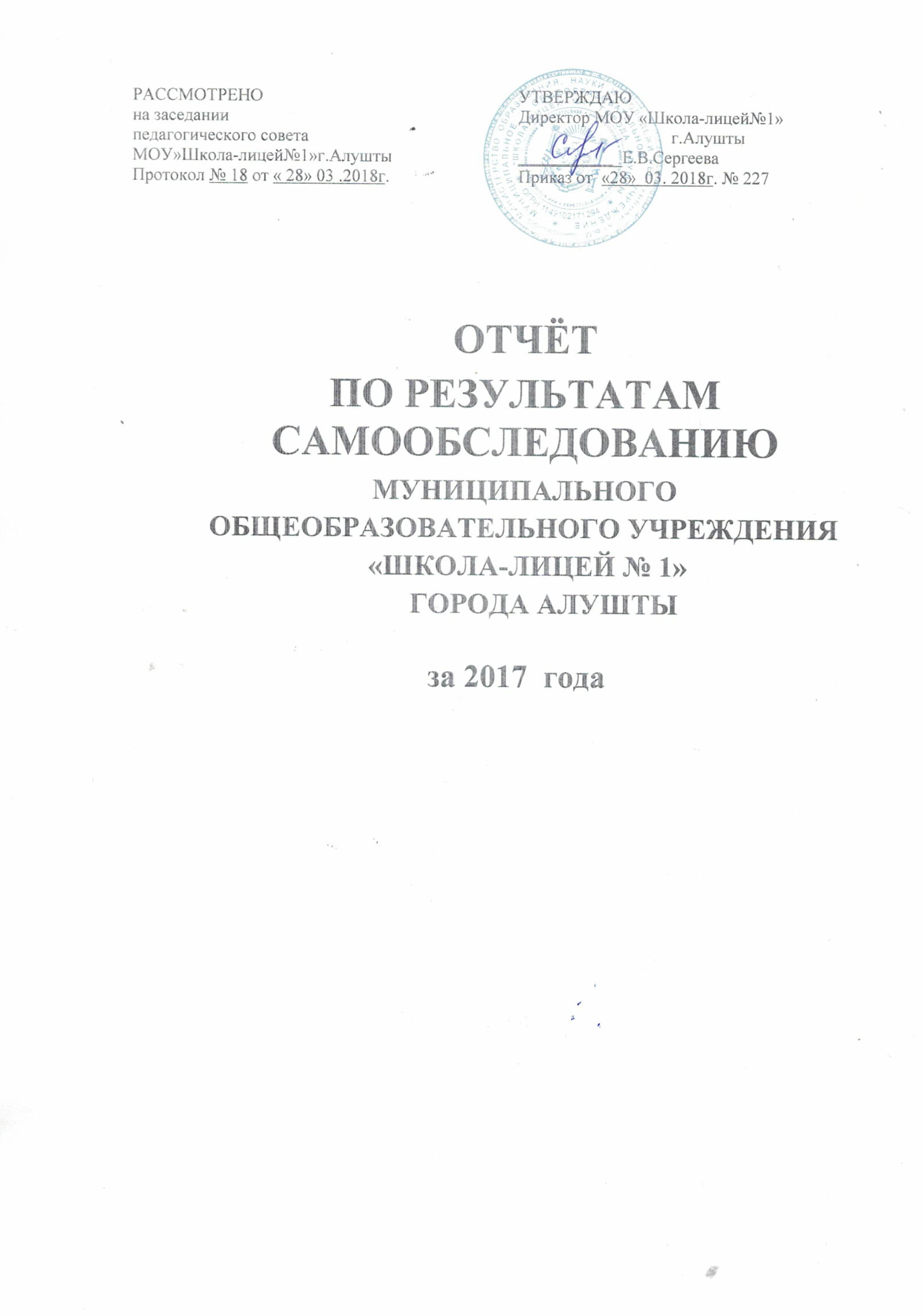 СОДЕРЖАНИЕ2Самообследование Муниципального  общеобразовательного учреждения «школа-лицей № 1» города Алушты (далее – МОУ «Школа-лицей №1»г.Алушты) проводится в целях формирования открытого и общедоступного информационного ресурса, содержащего сведения о результатах деятельности общеобразовательного учреждения, на основе которых может быть произведена объективная оценка качества работы школы и определены перспективные направления ее развития на следующий отчетный период.Цель самообследования:Проведение внутренней экспертизы с целью всестороннего анализа деятельности МОУ «Школа-лицей №1»г.Алушты за 2017  год. Процедура самообследования способствует:Определению соответствия критериям показателей государственной аккредитации, образовательным целям и социальным гарантиям.Рефлексивной оценке результатов деятельности педагогического коллектива, осознанию своих целей и задач и степени их достижения.Возможности заявить о своих достижениях, отличительных показателях. Отметить существующие проблемные зоны.Задать вектор дальнейшего развития школы.Источники информации:Нормативно-правовые документы, рабочие документы, регламентирующие направления деятельности ОУ (аналитические материалы, планы и анализы работы, программы, расписания уроков, дополнительного образования, статистические данные).Анализ и результаты административных контрольных работ в 4,9,11 классах, определяющие качество подготовки выпускников.Результаты анкетирования участников образовательного процесса.Форма предъявления информации:Отчет по самообследованию, утвержденный руководителем образовательного учреждения на электронных и бумажных носителях.Самообследование проводилось в соответствии с Положением о проведении самообследования МОУ «Школа-лицей №1» г.Алушты .РАЗДЕЛ I. АНАЛИТИЧЕСКАЯ ЧАСТЬОбщие сведения об образовательном учрежденииПолное официальное наименование образовательного учреждения: Муниципальное  общеобразовательное учреждение «Школа-лицей № 1» города Алушты.Сокращённое официальное наименование образовательного учреждения:МОУ «Школа-лицей №1» Г.Алушты.Место нахождения образовательного учреждения: 295500, Российская Федерация, Республика Крым, г. Алушта, ул. , Партизанская, 19Юридический адрес: 295500, Российская Федерация, Республика Крым, г. Алушта, ул. , Партизанская, 19Учредитель: муниципальное образование городской округ Алушта.Функции и полномочия Учредителя образовательного учреждения осуществляет администрация города Алушты Республики Крым.Виды экономической деятельности: 80.21- основное общее и среднее (полное) общее образование, 80.10 – начальное общее образование и дополнительное образование детей и взрослых.Образовательное учреждение в своей деятельности руководствуется Конституцией Российской Федерации, Гражданским кодексом Российской Федерации, федеральными законами, указами и распоряжениями Президента Российской Федерации, постановлениями и распоряжениями Правительства Российской Федерации и Республики Крым, решениями вышестоящих органов, осуществляющих управление в области образования, Уставом. МОУ «Школа-лицей №1» г.Алушты представляет собой модель классической общеобразовательной школы, открытой для всех обучающихся, обеспечивающей высокий уровень подготовки по всем учебным предметам. Все направления деятельности МОУ «Школа-лицей №1» г.Алушты регламентируются локальными нормативными актами, в том числе: Коллективным договором, положениями, порядками, правилами, инструкциямиНаличие свидетельств:а) о внесении записи в Единый государственный реестр юридических лицюридическом лице, зарегистрированном 30.12.2014 года. Выдано Инспекцией Федеральной налоговой службы по г.Симферополю за основным государственным регистрационным номером (ОГРН) 1149102171294;б) о постановке на учет российской организации в налоговом органе по месту нахождения на территории Российской Федерации в Инспекции Федеральной налоговой  по г.Алуште Республике Крым, присвоен ИНН № 9101005499; КПП 9101101001;в) свидетельства на право оперативного управления недвижимым имуществом, выданные 27.05.2016 г. Государственным комитетом по регистрации и кадастру Республики Крым № 90-90/016-90/001/999/2016-4414/1,90-90/016-90/001/999/2016-4416/1.г) лицензия на осуществление образовательной деятельности от 24мая 2017 г. №1024, выданная Министерством образования, науки и молодёжи Республики Крым, согласно которой МОУ «Школа-лицей №1» г.Алушты может осуществлять свою деятельность по предоставлению услуг начального общего, основного общего, среднего общего образования и дополнительного образования детей и взрослых. д)  свидетельство о государственной аккредитации   №0345 от «15» декабря 2017 г.МОУ «Школа-лицей №1» г.Алушты строит свои отношения с другими учреждениями, предприятиями, организациями и гражданами во всех сферах деятельности на основе договоров. Регулирование отношений с родителями осуществляется также на основе договора. Условия приёма в МОУ «Школа-лицей №1» г.Алушты регламентируются Уставом и Положением о приёме граждан на обучение по программам начального общего, основного общего и среднего общего образования, соответствующим законодательству и заявленному статусу.Перечень локальных актов школы полон и целесообразен, соответствует перечню и содержанию Устава школы, и законодательству Российской Федерации.Структура образовательного учреждения,уровень и направленность реализуемых образовательных программШкола, исходя из государственной гарантии прав граждан на получение бесплатного среднего общего образования, осуществляет образовательный процесс, соответствующий трем уровням образования:I уровень – начальное общее образование (нормативный срок освоения – 4 года), 1-4 класс – обеспечивает развитие обучающихся, овладение ими чтением, письмом, счетом, основными умениями и навыками учебной деятельности, элементами теоретического мышления, простейшими навыками самоконтроля учебных действий, культурой поведения и речи, основами личной гигиены и здорового образа жизни.Начальное образование является базой для получения основного общего образования.уровень – основное общее образование (нормативный срок освоения 5 лет), 5-9 класс – обеспечивает освоение обучающимися общеобразовательных программ основного общего образования, создает условия для становления иформирования личности обучающегося, его склонностей, интересов и способностей к социальному самоопределению. Основное общее образование является базой для получения среднего (полного) общего образования, начального и среднего профессионального образования.уровень – среднее общее образование (нормативный срок обучения 2 года), 10-11 класс – является завершающим этапом общеобразовательной подготовки, обеспечивающей освоение обучающимися общеобразовательных программ среднего (полного) общего образования, развитие устойчивых познавательных интересов и творческих способностей обучающегося, формирование навыков самостоятельной учебной деятельности.  МОУ «Школа-лицей №1» г.Алушта обучается 950 обучающихся в 33 классах, из них:В  школе создана система воспитательной работы, дополнительного образования, обеспечена внеурочная занятость обучающихся.первый класс школы принимаются дети, которым исполнилось не менее шести лет шести месяцев до 1 сентября текущего года, при отсутствии противопоказаний по состоянию здоровья, но не позже достижения ими возраста восьми лет.При приеме обучающегося школа знакомит родителей (законных представителей) с Уставом Учреждения, лицензией на право ведения образовательной деятельности, основными образовательными программами, реализуемыми Учреждением, и другими документами, регламентирующими организацию образовательного процесса, в том числе режим занятийобучающихся, порядок регламентации и оформления отношений Учреждения и обучающихся, воспитанников и (или) их родителей (законных представителей).Вывод: Данная структура школы соответствует функциональным задачам муниципального образовательного учреждения и Уставу школы.3. Оценка системы управления образовательным учреждениемУправленческая системаУправленческая деятельность – это деятельность субъектов управления по упорядочению педагогического процесса в целях реализации государственного заказа, заказа родительского сообщества, а также самореализации участников образовательных отношений и переводу всей системы в новое, более качественное состояние.Управление МОУ «Школа-лицей №1» г.Алушты осуществляется в соответствии с законом Российской Федерации «Об образовании в Российской Федерации» и Уставом на принципах демократичности, открытости, единства единоначалия и коллегиальности, объективности и полноте используемой информации, приоритета общечеловеческих ценностей, охраны жизни и здоровья человека, свободного развития личности.Система управления МОУ «Школа-лицей №1» г.Алушты представляет специфический вид управленческой деятельности, целеполаганием которой является обеспечение участниками образовательного процесса условий для:развития;роста профессионального мастерства;проектирования    образовательного    процесса    как    системы,способствующей саморазвитию, самосовершенствованию и самоактуализации.Управленческие действия, предпринимаемые в школе, осуществляются на основе прогнозирования общих линий развития и направлены на повышение качества предоставляемых образовательных услуг.Формами самоуправления являются Совет школы, Педагогический совет, Общее собрание трудового коллектива, Совет обучающихся.целях совершенствования общественного самоуправления общее руководство школой осуществляет Совет школы, состоящий из представителей обучающихся, их родителей (законных представителей), педагогических работников школы.целях развития и совершенствования учебно-воспитательного процесса, повышения профессионального мастерства и творческого роста педагогических работников в МОУ «Школа-лицей №1» г.Алушты, действует педагогический совет – коллегиальный орган, объединяющий всех педагогических работников школы. Педагогический совет рассматривает педагогические и методические вопросы, вопросы организации учебно-воспитательного процесса, изучениераспространение передового педагогического опыта.компетенции этих органов отнесено множество вопросов. В том числе – выбор различных вариантов содержания образования, форм, методов учебно-воспитательного процесса и способов их реализации; обсуждение и утверждение программы развития школы; единые требования к работе с обучающимися; мониторинг состояния, условий и результатов учебно-воспитательного процесса, согласование локальных актов и многое другое.Трудовой коллектив составляют все работники, участвующие своим трудом в его деятельности на основе трудовых договоров. Полномочия коллектива осуществляются общим собранием трудового коллектива.Принцип единоначалия представлен деятельностью директора школы, осуществляющей непосредственное управление школой и прошедшей соответствующую аттестацию.Все решения по управлению школой, соответствующие действующему законодательству, оформляются протоколами заседаний органов самоуправления и утверждаются приказами директора.качестве общественных организаций управления в МОУ «Школа-лицей №1» г.Алушты действуют общешкольные родительские собрания, классные и общешкольные родительские комитеты, Совет по профилактике правонарушений, Совет старшеклассников, которые содействуют объединению усилий семьи и школы в деле обучения и воспитания обучающихся, оказывают помощь в определении и защите социально не защищённых обучающихся.Курирует работу Совета старшеклассников заместитель директора по ВР. Классные органы самоуправления организуют внеурочную работу внутри класса, согласуя свою деятельность с Советом ученического самоуправления школы. Направляет работу детей классный руководитель.школе функционируют следующие структурные подразделения:Методический совет – заместитель директора по УВР, руководители предметных МО; Предметные методические объединения – учителя-предметники по образовательным областям;МО классных руководителей – заместитель директора по ВР, классные руководители 1-11 классов; Временные творческие группы – педагоги одного или различных предметов;Административно-хозяйственная деятельность – заместитель директора по АХР; Библиотека – педагог-библиотекарь;Информатизация образовательного процесса –учитель информатики. Каждое структурное подразделение выполняет функции, направленныена организацию учебно-воспитательного процесса согласно должностным обязанностям, локальным актам. При этом основной формой взаимодействия администрации и педагогического коллектива являетсяобмен информацией, индивидуально-групповые консультации, собеседования.Управленческий аппарат сформирован , распределены функциональные обязанности между членами администрации, регламентируемые приказом по образовательному учреждению.администрации, обеспечивают режим жесткого функционирования и гибкого развития, однако все члены администрации владеют всеми основными вопросами, в случае необходимости осуществляют замену. Это обусловлено достаточным уровнем управленческой культуры, владением современными информационными технологиями.Основными формами координации деятельности аппарата управления школы являются:Совещание при директоре (1-2 раза в месяц)Совещание при заместителе директора по УВР, ВР (не реже 1 раза в месяц)Информационно-аналитическая деятельность администрации школы осуществляется при помощи ПК, имеется выход в Интернет, создается локальная сеть по учреждению. Накопление, обобщение материалов по различным направлениям деятельности школы осуществляется при проведении ВШК и обсуждении на оперативных совещаниях , методическом совете или методических объединениях, совещаниях при директоре, проходящих регулярно по плану. Школьная документация представлена справками директора и заместителей директора, протоколами педагогического и методического советов, совещаний при директоре, книгами приказов по основной деятельности и кадровым вопросам, планами и анализом работы за год, программами образовательного учреждения.Контрольно-диагностическая и коррекционная функции управления осуществляются администрацией через организацию внутришкольного контроля (ВШК). Диагностика текущего состояния дел позволяет обобщить положительный опыт, выявить существующие проблемные зоны, выбрать наиболее адекватные и результативные способы решения проблем. ВШК призван в конечном счете повысить качество образования.Внутришкольный контроль был спланирован по направлениям:контроль за выполнением всеобуча: на протяжении всего учебного года осуществлялся оперативный контроль за посещением учебных занятий обучающимися школы.контроль за состоянием преподавания учебных предметов осуществлялся путем посещения уроков; через анализ выполнения полугодовых, итоговых работ; с помощью анализа успешности и качества усвоения учебного материала по предметам, анализа внеклассной работы по предмету.контроль за состоянием знаний, умений и навыков; контроль за школьной документацией;контроль за работой педагогических кадров: анализ приемов и методов работы каждого педагога, посещение уроков молодых специалистов.Формы контроля:а) обзорный тематический контроль:состояние школьной документации;проверка личных дел (списочный состав, наличие необходимых документов, годовые оценки); проверка классных журналов (работа со слабоуспевающими обучающимися, посещаемость обучающихся, контроль и учёт знаний обучающихся, объективность выставления итоговых оценок обучающимся, выполнение теоретической и практической части образовательных программ), журналов внеурочной деятельности; проверка дневников обучающихся;контроль рабочих программ педагогов;выполнение правил по технике безопасности на уроках химии, физики, физической культуры, технологии; использование информационных технологий; обеспеченность обучающихся учебной литературой;б) классно-обобщающий контроль согласно годовому плану; в) предметно-обобщающий и персональный контроль; г) оперативный контроль и фронтальный контроль:посещение администрацией школы уроков учителей и взаимопосещение уроков учителями в рамках предметных недель; посещение школы обучающимися.Применяемые методы контроля:наблюдение (посещение уроков, внеклассных мероприятий); изучение и проверка документации;проверка знаний (срезы, тесты, контрольные и диагностические работы); - анкетирование всех участников образовательного процесса; собеседование с педагогами; анализ.По  результатам  внутришкольного  контроля  издавались  приказы,составлялись сравнительные таблицы, графики, проводились собеседования. Кроме этого, ВШК является и механизмом материального поощренияпедагогов, работающих результативно и эффективно.На совещаниях при директоре уточняются еженедельные выборки плана с последующим анализом и коррекцией, заслушиваются аналитические справки, отчеты по различным направлениям деятельности. В связи с переходом на НСОТ разработаны и утверждены показатели и критерии эффективности труда по каждой категории сотрудников. Один раз в месяц проходят заседания комиссии по установлению стимулирующих надбавок.Контроль за состоянием хозяйственной деятельности, за качеством работы обслуживающего персонала имеет системный открытый характер. Указанные вопросы рассматривались на совещании при директоре. В результате проверок школы различными инстанциями замечаний по нарушению финансовой и хозяйственной деятельности не было.Вывод: уровень компетентности и методической подготовленности членов администрации школы был достаточен для обеспечения квалифицированного руководства всеми направлениями УВП. Анализ хода и итогов учебно-воспитательного процесса достоверен и полон.4.Оценка качества кадрового обеспеченияМОУ «Школа-лицей №1» г.Алушты на 100% укомплектовано кадрами. Общая численность сотрудников в школе – 85, из них 5 чел. – административный персонал, 62 чел. – педагогический, 3 чел. – учебно-вспомогательный, медицинский – 1 чел. и 15 чел. – технический персонал.4.1. Сведения о педагогических работниках. Статистические данные по педагогамКоличественный и качественный состав кадров 4.2. Повышение квалификации и профессиональная переподготовка педагогических кадров.Повышение квалификации педагогов в период реформирования образовательной системы – насущная задача сегодняшнего дня. Невозможно говорить о перспективах развития школы, о внедрении в педагогическую практику новых форм и методов организации учебного процесса без системной работы по обучению кадров, которая проводится как на уровне муниципалитета, так и на уровне школы. Повышение квалификации носит системный и плановый характер.Формы повышения квалификации:курсовая подготовка в ГБОУ ДПО «КРИППО»;практико-ориентированные семинары на базе школы, на базе других учреждений; конференции;самообразование;обмен опытом в рамках взаимодействия между школами.Курсы повышения квалификации на базе КРИППО в 2017 году прошли 24 человека и на базе других учреждений -5 человек. Аттестовалось в  2017 учебном году 10 человек. Из них:на установление высшей категории (4чел.): Бондаренко И.А, Нескоромная А.В., Добровольская О.М., Балюк С.М.,.;на установление первой квалификационной категории (3 чел.): Тумарова Е.А., Дубова И.Л. ,  Дашевская В.М.на подтверждение занимаемой должности (3 чел.): Барышева С.А., Поплавская О.И., Бутузова М.М.Вывод: Анализ, имеющихся данных позволяет говорить о работоспособности коллектива, о его активности, стремлении повышать свой профессиональный уровень. Педагоги школы активно включаются в инновационную деятельность: переход на новые образовательные стандарты, использование современных педагогических технологий, повышение информационной компетентности. Однако на низком уровне остаётся активность учителей (участие в профессиональных конкурсах). Причинами являются: современные требования при подготовке к качественному уроку, многочисленные ученические конкурсы, а вследствие чего – недостаток времени на творчество.По результатам обследования уровень социально-психологического климата – благоприятный, т. е., по мнению педагогов, сплочению коллектива способствует доброжелательность в отношениях друг к другу, вовлеченность в инновационную работу, взаимопонимание.Оценка условий обеспечения образовательного процесса5.1. Материально-техническая базаМОУ «Школа-лицей №1»г.Алушты располагается в четырехэтажном учебном корпусе, столовой (совмещенной с актовым залом), вестибюлем, спортивным залом общей площадью 4975,5 кв. м. 1965 года постройки. На территории школы находятся хозпостройки (сарай 49,2 м. кв., гараж 138,6 м. кв. гараж металлический 24 м. кв.), общая площадь территории школы 16836 м. кв., из них: 3575 м. кв.- спортплощадка, 4415 м. кв. -  асфальт, 6616,2 - зеленая зона. В 2016 г. оформлены кадастровые паспорта на земельный  участок и свидетельство на право оперативного управления на учебное здание.Материально-техническая база школы  включает: спортзал, спортивную площадку, футбольное синтетическое поле,  кабинет физики, два кабинета математики, два кабинета английского языка, кабинеты истории, химии, биологии, информатики, русского языка, географии, ОБЖ, логопеда, педагога-психолога, технологии (девочки), слесарная мастерская (мальчики), кабинет ХЭЦ, библиотека, медкабинет, прививочный кабинет, пищеблок, столовая, совмещенная с актовым залом,  три кабинета заместителей  директора, 15 кабинетов начальное школы.В школьной библиотеке  имеется 54828  экземпляров книг (учебной, справочной, художественной, научно-популярной, методической литературы), из них 19377  экземпляров (100 % обеспеченности) учебников. В течение 2016-2017  годов библиотечный фонд пополнился необходимым количеством учебников, соответствующих требованиям федеральных государственных образовательных стандартов.	Укомплектован кабинет информатики (2007 год). В 2017 году было приобретено оборудование в кабинет педагога-психолога. В рамках государственного контракта № 686/2016 от 09.11.2016 г. была осуществлена поставка медицинского оборудования и произведен ремонт в медицинском и прививочном кабинете. В столовой и пищеблоке был произведен капитальный ремонт и поставлено оборудование в 2015 году согласно СанПиН 2.4.5.2409-08 «Санитарно-эпидемиологические требования к организации питания обучающихся в общеобразовательных учреждениях».  Помещение пищеблока и оборудование в полной мере отвечают современным требованиям и способствуют организации качественного питания учащихся и сотрудников школы. В 2017 году приобретено в слесарную мастерскую новое оборудование. В кабинет домоводства также куплено оборудование (швейные машинки), кухонная утварь, произведен ремонт, куплена новая мебель в класс.В школе имеются: компьютеры – 22 единицы,  ноутбуки - 27 единиц (из них 9 по программе МРСО), 5 принтеров, 16 МФУ (из них 9 по программе МРСО), 13 интерактивных досок, 14 мультимедийных проекторов, из них - 9 комплексов установлены в кабинетах химии, физики, биологии, математики, начальных классов согласно программе модернизации региональных систем образования (МРСО),  телевизор – 1, фортепиано – 4, приобретено 8 комплектов новой мебели по классам. В кабинет ОБЖ  приобретены стенды, оборудование. В спортзал приобретен спортивный инвентарь.      В 2017 году приобретен «Уголок боевой славы», расположенный в вестибюле 4 этажа.      В вестибюле школы установлено видеонаблюдение. Здание подключено к интернету.Интерактивные комплексы позволяют полнее использовать электронные образовательные ресурсы, а также служат экраном для переноса различной информации, в том числе презентаций, карт, схем, рисунков. Данный вид деятельности обеспечивает формирование универсальных способов действий: познавательных, коммуникативных, регулятивных, включая планирование, контроль и коррекцию.Использование цифровых образовательных ресурсов уже в начальной школе формирует у учащихся навыки самостоятельного поиска, обработки и анализа информации, способствует раскрытию творческого потенциала учащихся, достижению метапредметных результатов, что является основной задачей ФГОС нового поколения.Использование лабораторного оборудования в урочное и внеурочное время также помогает учащимся ориентироваться в информационных потоках окружающего мира, на практике изучать исследуемые объекты.Современное оборудование активно используется также в основной и старшей школе. Например, оборудование кабинета физики позволяет в полной мере реализовать практическую и лабораторную часть образовательной программы по данному предмету, способствует развитию интереса к предмету, формированию необходимых компетенций учащихся.Кабинеты биологии и химии оснащены современным лабораторным оборудованием, учебно-наглядными пособиями, полученными в 2014 году по программе МРСО. Комплекс оборудования обеспечивает возможность функционирования соответствующей требованиям ФГОС и госстандарта информационно-образовательной среды школы.На уроках географии используются цифровые географические карты, которые дают возможность получить, помимо общегеографической справочной информации, сведения о рельефе, недрах, климате, флоре и фауне, населении и его хозяйственной деятельности, а также цифровые образовательные ресурсы.Комплект новых учебно-наглядных пособий по биологии облегчает процесс запоминания, позволяет сделать урок более интересным и динамичным, «погрузить» ученика в науку, создать иллюзию присутствия при экспериментах и опытах, содействует становлению объемных и ярких представлений о биологии. Причем учитель в ходе урока использует не толькоиллюстративный и схематичный методы, но и интерактивный, провоцирующий ребят на размышление , поиск, дискуссию. Этому способствуют датчики и цифровые микроскопы, комплекты лабораторного оборудования по изучению тем «Органы чувств. Анализаторы», «Типы почв и растений», «Как работает наш организм». Вышеперечисленные ресурсы обеспечивают в полном объеме практическую часть госстандарта по биологии.Наблюдается также повышение интереса к химии и повышение качества подготовки по химии к ЕГЭ. Безусловно, это стало результатом большой работы педагога, в том числе с использованием комплекса оборудования для кабинета химии: набора-конструктора для сбора химических соединений, датчики температуры, давления, кислорода, углекислого газа, напряжения, тока; лабораторный комплекс по курсу химии 8-11 кл. для проведения практических и лабораторных работ. Педагог использует для промежуточногоитогового контроля интерактивные тестовые задания для 8-11 классов, а также наглядные пособия по химии с 8 по 11 классы для интерактивных комплексов. Программное обеспечение, в том числе и для проведения экспериментов, опытов, тестирования, иллюстративно-наглядным материалом дает учителю возможность работы в локальных и глобальных сетях. Использование данного комплекса в полном объеме обеспечивает выполнение госстандарта по химии.Уроки физкультуры, занятия спортивных кружков и секций проходят в помещениях, приспособленных под спортивные залы, а также на спортивной площадке, расположенной на пришкольной территории. В 2017 году физкультурно-спортивная база школы пополнена новым спортивным инвентарём и оборудованием, которые позволяют в целом выполнять программу по физической культуре. Вместе с тем имеется потребность в приобретении нового спортивного оборудования как для спортивного зала, такдля спортивной площадки. Приобретение нового оборудования и спортивного инвентаря также даст возможность сформировать у учащихся интерес к занятиям в спортивных секциях и кружках при школе, в том числе по волейболу, баскетболу, футболу и легкой атлетике, формированию здорового образа жизни. В школе есть серьёзная потребность в строительстве современного спортивного комплекса.На сегодняшний день школа оснащена компьютерной и мультимедийной техникой, электронными образовательными ресурсами, позволяющими эффективно использовать информационно-компьютерные технологии в образовательном процессе.школе создан и функционирует сайт. Планируется дальнейшее совершенствование сайта школы, организация работы по программе «Электронный дневник», «Классный журнал в электронном варианте», организация образовательного процесса по всем предметам с использованием информационно-компьютерных технологий, взаимодействие с родителями по сети Интернет.Вывод: в целом материально-техническая база школы позволяет полноценно осуществлять образовательную деятельность. Вместе с тем, совершенствование материально-технической базы школы – это одна из главных задач, которую необходимо решить для обеспечения наиболее комфортных условий для учебно-воспитательного процесса. К вышеуказанным задачам относятся замена школьной мебели, досок, кабинета технологии, изобразительного искусства, учебно-наглядных пособий для преподавания предметов филологического цикла, пополнение фонда учебников, приобретение компьютерной и оргтехники, ремонт помещений и кровли здания  школы, создание медиатеки, благоустройство пришкольной территории, проведение мероприятий по обеспечению безопасности учебно-воспитательного процесса.5.2. Информатизация учебно-воспитательного процессаСоздание единого информационного пространства – один из ведущих факторов, влияющих на повышение качества образования. Прочно вошли в образовательный процесс информационно-коммуникационные технологии. Школа имеет 1 компьютерный класс на 14 ученических рабочих мест и 1 рабочее место учителя. В компьютерном классе установлен интерактивный комплекс. Кроме того, двенадцать кабинетов МОУ «Школа-лицей  №1»г.Алушты  оснащены современными интерактивными комплексами. 9 комплексов установлены в кабинетах химии, физики, биологии, математики, начальных классов согласно программе модернизации региональных систем образования (МРСО). Интерактивные доски также находятся в кабинете информатики, географии, истории. В школе имеется доступ к Интернету. Педагоги школы имеют необходимый образовательный уровень для качественного осуществления образовательного процесса. Программа информатизации школы способствовала созданию единого информационного пространства школы, повышению качества образования через активное внедрение информационных технологий. Учителя начальных классов и учителя-предметники активно используют компьютеры для приготовления презентаций, тестов, для транслирования учебного материала на большой экран. С целью повышения квалификации и методической поддержки учителей в области использования ИКТ в образовательном процессе были организованы обучающие семинары, методические дни. Анкетирование показало, что 100% педагогов имеют базовые навыки работы на ПК. В кабинете информатики имеется локальная сеть. На все персональные компьютеры установлено лицензионное программное обеспечение. На компьютеры в компьютерном классе установлена программа Интернет Цензор, которая ограничивает доступ в сеть «Интернет» и блокирует выход на сайты, содержащие информацию экстремистской направленности.целью обеспечения официального представления информации о школе, оперативного ознакомления участников образовательного процесса, деловых партнеров и других заинтересованных лиц создан официальный сайт и размещен в сети Интернет. Документооборот и деловая переписка школы осуществляется посредством электронной почты, что позволяет организовать устойчивый процесс обмена информацией между школой, образовательными учреждениями, отделом образования администрации города Саки и общественностью. Эффективность использования компьютерной техники в образовательном процессе, в управлении школой; в урочной деятельности: для проведения тестирования, лекций, лабораторных работ, реализации учебныхпроектов; во внеурочной деятельности: для проведения мини-исследований, научно-практических конференций, факультативов, спецкурсов, тестирования, общешкольных мероприятий, создание презентаций при защите научно-исследовательских работ, участие в дистанционных конкурсах (через интернет), участие в online -конкурсах, прохождение дистанционных курсов, подача заявок на конкурсы, конференции, олимпиады, создание и поддержка сайта школы; в управлении: для проведения педагогических советов, методических семинаров, педагогических конференций, конкурсов, мастер-классов, производственных и административных совещаний, родительских собраний; для оформления документов, обмена информацией и её обработки. Заместитель директора по УВР проводит мониторинг использования электронных образовательных ресурсов в учебном процессе.Вывод: Информационная система школы позволяет решать следующие задачи:использование информационных технологий для непрерывного профессионального образования педагогов; обеспечение условий для формирования информационной культуры обучающихся;создание условий для взаимодействия семьи и школы через единое информационное пространство; повышение качества образования через активное внедрение информационных технологий;повышение оперативности при осуществлении документооборота, составления отчетов по движению контингента обучающихся, формирование обобщенных данных для заполнения статистических отчетностей; заполнение аттестатов об основном общем, среднем общем образовании;участие педагогов и обучающихся в дистанционных курсах, Интернет-викторинах, олимпиадах; проведение педагогических советов, методических семинаров,родительских собраний с использованием компьютерных презентаций; предоставление отчётов и информации в электронном виде. Вместе с тем информационно-компьютерная база школы требует обновления и пополнения.5.3. Оценка библиотечного обеспеченияБиблиотека МОУ «Школа-лицей №1» г. Алушты находится на первом этаже здания школы. Общая площадь библиотеки – 97.7 м2. В библиотеке читальный зал и БИЦ (абонемент) совмещены. Библиотека оборудована столами для читателей (8), письменным столом для библиотекаря (1), стульями (30), самодельными полками и производственными стеллажами в количестве 11 штук для книг и периодической печати. Специальной библиотечной мебели нет. Книгохранилище для учебников расположено в смежном с библиотекой помещении.Общий книжный фонд составляет 36.911 экземпляров.Фонд учебников составляет 12.153 экземпляров.Проблема, над которой работала библиотека: «Определение места и роли библиотеки в процессе внедрения новых стандартов в практику работы школы».Функции библиотеки: образовательная, информационная, культурная. Основными направлениями деятельности библиотеки являются: обеспечение участникам образовательного процесса (обучающимся ипедагогическим работникам) доступа к информации, знаниям, идеям, культурным ценностям посредством использования библиотечно-информационных ресурсов на различных носителях;удовлетворение образовательных и индивидуальных потребностей пользователей; формирование навыков библиотечного пользователя, обучения поиску, отбору и критической оценки информациипривитие любви к книге и воспитания культуры чтения, бережного отношения к печатным изданиям;привлечение большего числа учащихся к систематическому чтению с целью успешного изучения учебных предметов, развития речи и мышления, познавательных интересов и способностей;повышение качества информационно-библиотечных и библиографических услуг.5.4. Обеспечение безопасности образовательного процессаСоздание безопасных условий для участников учебно-воспитательного процесса является одним из приоритетных направлений в деятельностиадминистрации школы и педагогического коллектива. Объектом этой деятельности являются: охрана труда, правила техники безопасности, гражданская оборона, антитеррористические меры и соблюдение требований пожарной безопасности. Безопасность школы включает все виды безопасности,том числе: пожарную, электрическую, взрывоопасность, опасность, связанную с техническим состоянием среды обитания, мероприятия по предупреждению детского дорожно-транспортного травматизма. Реализация вышеперечисленных задач осуществлялась в следующих направлениях:защита здоровья и сохранение жизни; соблюдение техники безопасности учащимися и работниками школы; обучение учащихся и персонала школы методам обеспечения личной безопасности и безопасности окружающих.целях обеспечения пожарной безопасности в школе проводятся следующие мероприятия:контроль за соблюдением нормативно-правовых актов, правил и требований пожарной безопасности, а также проведение противопожарных мероприятий; обеспечение первичными средствами пожаротушения в соответствии с нормами, установленными Правилами пожарной безопасности в РФ;неукоснительное выполнение требований Госпожнадзора по устранению недостатков по пожарной безопасности; совершенствование системы оповещения о пожаре и эвакуации людей при пожаре;перезарядка и техническое обслуживание огнетушителей (в сроки, согласно паспорту); защита от пожара электросетей и электроустановок, приведение их в противопожарное состояние;поддержание в надлежащем состоянии путей эвакуации и запасных выходов.Обеспечение пожарной безопасности конкретизируется в организационных приказах директора школы перед началом учебного года и в течение всего учебного года в зависимости от конкретной обстановки. В 2017 году закончен монтаж и принята в эксплуатацию автоматическая система пожарной сигнализации и система оповещения и управления эвакуацией людей из помещений школы, проведено техническое обслуживание огнетушителей, установлены противопожарные двери в двух электрощитовых, обновлены пожарные знаки.Обеспечение электробезопасности вшколы регламентируется Правилами технической эксплуатации электроустановок потребителей (ПТЭЭП). Приказом по школе назначен ответственный за безопасную эксплуатацию электроустановок. Издан приказ о запрете пользования электронагревательными приборами. Согласно графику проводится проверка электрощитовой, сопротивления изоляции электросети и заземления оборудования. Работа по антитеррористической защищенности и противодействию терроризму и экстремизму включает:проведение совещаний, инструктажей и планерок по вопросам противодействия терроризму и экстремизму; непрерывный контроль выполнения мероприятий по обеспечению безопасности;организацию взаимодействия с правоохранительными органами и другими службами, с родительской общественностью.Организация противодействия терроризму регламентируется основными законодательными актами и иными нормативными правовыми документами. Опираясь на эти документы, в школе разработан пакет документов по организации работы по антитеррористической защищенности образовательных учреждений: паспорт антитеррористической защищенности образовательного учреждения, приказы, инструкции, памятки. Проводятся инструктажи по обучению правилам поведения при угрозе и возникновении террористического акта. В целях обеспечения охраны образовательного учреждения в школе в штатном расписании предусмотрены 4 ставок сторожей. Охрана зданий сторожами в будние дни осуществляется в ночное время, в выходные и праздничные дни - круглосуточно. Сторожа обучены правилами поведения при возникновении чрезвычайной ситуации. На рабочих местах сторожей имеются должностные инструкции и номера телефонов аварийных служб, администрации школы, отдела образования и администрации города. Во время пребывания обучающихся в школе обеспечение безопасности осуществляется дежурной сменой (техперсонал, дежурный учитель) под руководством заместителя директора по административно-хозяйственной работе, дежурного администратора. В школе организован пропускной режим. Посторонние лица имеют возможность попасть в здания и помещения школы только при предъявлении документа, удостоверяющего личность, с личного разрешения директора школы или дежурного члена администрации. На посту дежурного имеется журнал регистрации посетителей школы. С целью предупреждения чрезвычайных ситуаций, в том числе угрозы террористических актов, ежедневно совершается обход территории школы в целях выявления посторонних предметов и их устранения с территории школы. Школой заключён договор с ФГУН "Охрана" Росгвардии на обслуживание кнопки тревожного вызова сотрудников агентства в случае возникновения ЧС. Разработаны инструкции по правилам действий при угрозе террористических актов. Систематически проводятся инструктажи по вопросам антитеррористической защищённости как с работниками, так и с учащимися школы, с регистрацией в журналах установленного образца.Одним из важнейших направлений деятельности администрации школы является обеспечение охраны труда и техника безопасности. Наличие правил, порядков, инструкций и журналов инструктажа, учащихся по техникебезопасности на рабочих местах – обязательное условие организации, управления и создания безопасных условий учебно-воспитательного процесса.Меры по охране труда и технике безопасности призваны не допускать травматизма детей в образовательном учреждении. В школе разработаны следующие документы по охране труда: изданы организационные приказы по охране труда (приказ об организации работы по охране труда и безопасности жизнедеятельности, приказ о назначении ответственных лиц за организацию безопасности работы; приказ об обучении и проверке знаний по охране труда с работниками; приказ о назначении лица, ответственного за электрохозяйство; приказ об организации пожарной безопасности и другие), планы: (план организационно-технических мероприятий по улучшению условий охраны труда, здоровья работающих и детей; план мероприятий по предупреждению детского дорожно-транспортного травматизма; план мероприятий по противопожарной безопасности), акты, соглашения, программы, инструкции по охране труда, должностные обязанности работников по охране труда.Со всеми сотрудниками образовательного учреждения один раз в полгодасоответствии с законодательством проводятся инструктажи по охране труда и пожарной безопасности: Организованно обучение и проверка знаний по охране труда, которая проводится один раз в три года, а для вновь принятых – в течение месяца со дня принятия на работу. На совещаниях при директоре рассматриваются вопросы охраны труда, техники безопасности, производственной санитарии. Мероприятия с обучающимися по правилам безопасности жизнедеятельности включают в себя работу по правовому всеобучу в школе, которая организуется и проводится на всех стадиях образования с целью формирования у обучающихся сознательного и ответственного отношения к вопросам личной безопасности и безопасности окружающих. Обучающимся прививают основополагающие знания и умения по вопросам безопасности на уроках "Основы безопасности жизнедеятельности", беседах, классных часах, практических отработках и т. д. Обучение в виде инструктажей с регистрацией в журнале установленной формы по правилам безопасности проводится перед началом всех видов деятельности как урочной, так и внеурочной. Работа по предупреждению детского дорожно-транспортного травматизма ведётся согласно плану профилактики ДДТТ. Организовано изучение правил дорожного движения с детьми 1 - 11 классов, согласно планам воспитательной работы классных руководителей. Оформлены стенды по правилам дорожного движения в обоих учебных зданиях. На пришкольной территории имеется площадка для обучения правилам дорожного движения и подготовки команды юных инспекторов движения. Разработан план дорожной безопасности школы, в котором имеются схема безопасного движения учащихся к школе. На последних уроках с учащимися 1-11 классов проводятся «Минутки безопасного движения». На родительских собраниях обсуждаются вопросы профилактики детского дорожно-транспортного травматизма. В конце учебного года на летние каникулы родители получают Памятку по выполнению правил дорожного движения. В вопросах профилактики детского дорожно-транспортноготравматизма школа сотрудничает с работниками ГИБДД. Вывод: в гимназии ведётся большая работа по созданию безопасных условий сохранения жизни и здоровья учащихся и работников, а также материальных ценностей школы от возможных несчастных случаев, пожаров, аварий и других чрезвычайных ситуаций. Вместе с тем, остаются нерешёнными проблемы установка системы противопожарной сигнализации, турникетов, препятствующих свободному доступу в здания.Оценка организации образовательного процесса6.1. Режим работы общеобразовательного учрежденияСтруктура учебного годаНачало учебного года – 1 сентября Окончание учебного года – 25 мая Продолжительность учебного года: 1 класс – 33 недели,2-11 классы - 34 неделиПродолжительность учебной недели: понедельник – пятница (5 дней)Промежуточная аттестация проводится по итогам освоения образовательной программы : на первом и втором уровне обучения - за четверти, на третьем уровне - за полугодия.Регламентирование образовательной деятельности на день Учебные занятия организованы в одну смену.Начало занятий в 8-00, пропуск учащихся в школу с 7.45. Занятия внеурочной деятельности, дополнительного образования (кружки, секции), индивидуальные и групповые занятия организованы не ранее чем через 45 минут после окончания основных занятий.Продолжительность уроков1-е классы «Ступенчатый» режим обучения:сентябрь, октябрь – по 3 урока в день по 35 минут;ноябрь, декабрь – по 4 урока по 35 минут;январь – май – по 4 урока по 45 минут каждый.Расписание звонков 1-х классов в сентябре-октябреРасписание звонков 1-х классов в январе-мае
Расписание звонков 2-11-х классов:  Максимальная учебная нагрузка Максимальная недельная учебная нагрузка для 1-11-х классов непревышает предельно допустимую нагрузку при пятидневной учебной неделе и соответствует требованиям СанПиН 2.4.2.2821-10Максимальное количество уроков в течение дня составляет:для обучающихся 1-х классов – не превышает 4-х уроков и 1 день в неделю – не более 5 уроков, за счет урока физической культуры;для обучающихся 2-4 классов – не более 5 уроков;для обучающихся 5-6 классов – не более 6 уроков;для обучающихся 7-11 классов – не более 7 уроков.Промежуточная и итоговая аттестация.Промежуточная аттестация проводится по итогам освоения общеобразовательных программ: на уровне начального общего, основного общего и среднего общего образования. В соответствии с Положением о текущем контроле успеваемости и промежуточной аттестации обучающихсяМОУ «Школа-лицей №1» г.Алушты – это отметка, полученная обучающимся за год.Сроки проведения государственной итоговой аттестации выпускников 9-х11-х классов устанавливаются ежегодно Федеральной службой по надзору в сфере образования и науки (Рособрнадзор).6.2. Контингент общеобразовательного учреждения, формы обучения.Комплектование классов.Общая численность обучающихся2. Сеть классов с заочной формой обучения (Среднее общее образование):3. Сеть профильных классов4. Количество групп продленного дня 1________, в них учащихся _30________ чел.7.Оценка содержания образовательной деятельности7.1. Образовательные программыМОУ «Школа-лицей №1» г.Алушты разработаны и реализуются:«Основная образовательная программа начального общего образования» (ООП НОО в соответствии с ФГОС); «Основная образовательная программа основного общего образования» (ООП ООО в соответствии с ФГОС);«Основная образовательная программа основного общего образования» (ООП ООО в соответствии с ФК ГОС); «Основная образовательная программа среднего общего образования» (ООП СОО в соответствии с ФК ГОС);Дополнительные общеобразовательные программы.Основная образовательная программа начального общего образования МОУ «Школа-лицей №1» г.Алушты разработана в соответствии с требованиями федерального государственного образовательного стандарта начального общего образования (далее - Стандарт) к структуре основной образовательной программы, определяет содержание и организацию образовательного процесса на ступени начального общего образования и направлена на формирование общей культуры обучающихся, на их духовно-нравственное, социальное, личностное и интеллектуальное развитие, на создание основы для самостоятельной реализации учебной деятельности, обеспечивающей социальную успешность, развитие творческих способностей, саморазвитие и самосовершенствование, сохранение и укрепление здоровья обучающихся.Программа соответствует основным принципам государственной политики РФ в области образования, изложенным в Законе “Об образовании в Российской Федерации”. Это:гуманистический характер образования, приоритет общечеловеческих ценностей, жизни и здоровья человека, свободного развития личности; воспитание гражданственности, трудолюбия, уважения к правам и свободам человека, любви к окружающей природе, Родине, семье;единство федерального культурного и образовательного пространства, защита и развитие системой образования национальных культур, региональных культурных традиций и особенностей в условиях многонационального государства; общедоступность образования, адаптивность системы образования к уровням и особенностям развития и подготовки обучающихся и воспитанников; обеспечение самоопределения личности, создание условий для её самореализации, творческого развития;формирование у обучающегося адекватной современному уровню знаний и ступени обучения картины мира; формирование человека и гражданина, интегрированного в современное ему общество и нацеленного на совершенствование этого общества;содействие взаимопониманию и сотрудничеству между людьми, народами независимо от национальной, религиозной и социальной принадлежности.Программа опирается на развивающую парадигму, представленную в виде системы психолого-педагогических принципов:а) Личностно-ориентированные принципы (принцип адаптивности, принцип развития, принцип психологической комфортности).б) Культурно-ориентированные принципы (принцип образа мира, принцип целостности содержания образования, принцип систематичности, принцип смыслового отношения к миру, принцип ориентировочной функции знаний, принцип овладения культурой).в) Деятельностно-ориентированные принципы (принцип обучения деятельности, принцип управляемого перехода от деятельности в учебной ситуации к деятельности в жизненной ситуации, принцип управляемого перехода от совместной учебно-познавательной деятельности к самостоятельной деятельности ученика, принцип опоры на предшествующее (спонтанное) развитие, креативный принцип).Целью реализации основной образовательной программы начального общего образования МОУ «Школа-лицей №1»г.Алушты  является обеспечение планируемых результатов по достижению выпускником начальной общеобразовательной школы целевых установок, знаний, умений, навыков и компетенций, определяемых личностными, семейными, общественными, государственными потребностями и возможностями ребёнка младшего школьного возраста, индивидуальными особенностями его развития и состояния здоровья.К числу планируемых результатов освоения основной образовательной программы отнесены: личностные результаты – готовность и способность обучающихся к саморазвитию, сформированность мотивации к учению и познанию, ценностно-смысловые установки выпускников начальной школы, отражающие их индивидуально-личностные позиции, социальные компетентности, личностные качества; сформированность основ российской и гражданской идентичности; метапредметные результаты – освоенные имиуниверсальные учебные действия (познавательные, регулятивные и коммуникативные), составляющие основу умения учиться (функциональной грамотности); предметные результаты – система основополагающих элементов научного знания по каждому предмету как основа современной научной картины мира и опыт деятельности по получению нового знания, его преобразованию и применению, специфический для каждой предметной области.основе реализации основной образовательной программы лежит системно-деятельностный подход, который предполагает:ориентацию на достижение цели и основного результата образования – развитие личности обучающегося на основе освоения универсальных учебных действий, познания и освоения мира; опору на современные образовательные технологии деятельностного типа:технологию формирования типа правильной читательской деятельности (технологию продуктивного чтения),проблемно-диалогическую технологию,технологию оценивания образовательных достижений (учебных успехов).обеспечение преемственности дошкольного, начального общего, основного и среднего общего образования.Основная образовательная программа основного общего образования Цель реализации основной образовательной программы основного общегообразования — обеспечение выполнения требований ФГОС.Достижение поставленной цели при разработке и реализации МОУ «Школа-лицей  №1» г.Алушты основной образовательной программы основного общего образования предусматривает решение следующих основных задач:— формирование общей культуры, духовно-нравственное, гражданское, социальное, личностное и интеллектуальное развитие, самосовершенствование обучающихся, обеспечивающие их социальную успешность, развитие творческих способностей, сохранение и укрепление здоровья;— обеспечение планируемых результатов по достижению выпускником целевых установок, знаний, умений, навыков, компетенций и компетентностей, определяемых личностными, семейными, общественными, государственными потребностями и возможностями обучающегося среднего школьного возраста, индивидуальными особенностями его развития и состояния здоровья;— становление и развитие личности в её индивидуальности, самобытности, уникальности и неповторимости;— обеспечение преемственности начального общего, основного общего, среднего (полного) общего образования;— обеспечение доступности получения качественного основного общего образования, достижение планируемых результатов освоения основной образовательной программы основного общего образования всеми обучающимися, в том числе детьми-инвалидами и детьми с ограниченными возможностями здоровья;— установление требований к воспитанию и социализации обучающихся как части образовательной программы и соответствующему усилению воспитательного потенциала школы, обеспечению индивидуализированного психолого-педагогического сопровождения каждого обучающегося, формированию образовательного базиса, основанного не только на знаниях, но и на соответствующем культурном уровне развития личности, созданию необходимых условий для её самореализации;— обеспечение эффективного сочетания урочных и внеурочных форм организации образовательного процесса, взаимодействия всех его участников;— взаимодействие образовательного учреждения при реализации основ-ной образовательной программы с социальными партнёрами;— выявление и развитие способностей обучающихся, в том числе одарённых детей, детей с ограниченными возможностями здоровья и инвалидов, их профессиональных склонностей через систему клубов, секций, студий и кружков, организацию общественно полезной деятельности, в том числесоциальной практики, с использованием возможностей образовательных учреждений дополнительного образования детей;— организация интеллектуальных и творческих соревнований, научно-технического творчества, проектной и учебно-исследовательской деятель-ности;— участие обучающихся, их родителей (законных представителей), педагогических работников и общественности в проектировании и развитии внутришкольной социальной среды, школьного уклада;— включение обучающихся в процессы познания и преобразования внешкольной социальной среды (населённого пункта, района, города) для приобретения опыта реального управления и действия;— социальное и учебно-исследовательское проектирование, профессиональная ориентация обучающихся при поддержке педагогов, психологов, социальных педагогов, сотрудничестве с базовыми предприятиями, учреждениями профессионального образования, центрами профессиональной работы;— сохранение и укрепление физического, психологического и социального здоровья обучающихся, обеспечение их безопасности.основе реализации основной образовательной программы лежит системно-деятельностный подход, который предполагает:— воспитание и развитие качеств личности, отвечающих требованиям информационного общества, инновационной экономики, задачам построения российского гражданского общества на основе принципов толерантности, диалога культур и уважения его многонационального, поликультурного и поликонфессионального состава;— формирование соответствующей целям общего образования социальной среды развития обучающихся в системе образования, переход к стратегии социального проектирования и конструирования на основе разработки содержания и технологий образования, определяющих пути и способы достижения желаемого уровня (результата) личностного и познавательного развития обучающихся;— ориентацию на достижение цели и основного результата образования — развитие на основе освоения универсальных учебных действий, познания и освоения мира личности обучающегося, его активной учебно-познавательной деятельности, формирование его готовности к саморазвитию и непрерывному образованию;— признание решающей роли содержания образования, способов организации образовательной деятельности и учебного сотрудничества в достижении целей личностного и социального развития обучающихся;— учёт индивидуальных возрастных, психологических и физиологических особенностей обучающихся, роли, значения видов деятельности и форм общения при построении образовательного процесса и определении образовательно-воспитательных целей и путей их достижения;— разнообразие индивидуальных образовательных траекторий и индивидуального развития каждого обучающегося, в том числе одарённых детей, детей-инвалидов и детей с ограниченными возможностями здоровья.Основная образовательная программа формируется с учётом психолого-педагогических особенностей развития детей 11—15 лет, связанных:— с переходом от учебных действий, характерных для начальной школы и осуществляемых только совместно с классом как учебной общностью и под руководством учителя, от способности только осуществлять принятие заданной педагогом и осмысленной цели к овладению этой учебной деятельностью на ступени основной школы в единстве мотивационно-смыслового и операционно-технического компонентов, становление которой осуществляется в форме учебного исследования, к новой внутренней позиции обучающегося — направленности на самостоятельный познавательный поиск, постановку учебных целей, освоение и самостоятельное осуществление контрольных и оценочных действий, инициативу в организации учебного сотрудничества;— с осуществлением на каждом возрастном уровне (11—13 и 13—15 лет) благодаря развитию рефлексии общих способов действий и возможностей их переноса в различные учебно-предметные области, качественного преобразования учебных действий моделирования, контроля и оценки и перехода от самостоятельной постановки обучающимися новых учебных задачразвитию способности проектирования собственной учебной деятельности и построению жизненных планов во временной перспективе;— с формированием у обучающегося научного типа мышления, ориентирующего на общекультурные образцы, нормы, эталоны и закономерности взаимодействия с окружающим миром;— с овладением коммуникативными средствами и способами организации кооперации и сотрудничества; развитием учебного сотрудничества, реализуемого в отношениях обучающихся с учителем и сверстниками;— с изменением формы организации учебной деятельности и учебного сотрудничества от классно-урочной к лабораторно-семинарской, лекционно-лабораторной, исследовательской.Учёт особенностей подросткового возраста, успешность и своевременность формирования новообразований познавательной сферы, качеств и свойств личности связывается с активной позицией учителя, а также с адекватностью построения образовательного процесса и выбора условий и методик обучения.Объективно необходимое для подготовки к будущей жизни подростка развитие его социальной взрослости требует и от родителей (законных представителей) решения соответствующей задачи воспитания подростка в семье, смены прежнего типа отношений на новый.Основная образовательная программа среднего общего образования Среднее общее образование – завершающий уровень общего образования. Среднее общее образование в процессе модернизации подвергается самымсущественным структурным, организационным и содержательным изменениям. Социально-педагогическая суть этих изменений – обеспечение наибольшей личностной направленности и вариативности образования, его дифференциации и индивидуализации. Эти изменения являются ответом на требования современного общества максимально раскрыть индивидуальные способности, дарования человека и сформировать на этой основепрофессионально и социально компетентную, мобильную личность, умеющую делать профессиональный и социальный выбор и нести за него ответственность, сознающую и способную отстаивать свою гражданскую позицию, гражданские права.Федеральный компонент направлен на реализацию следующих основных целей:формирование у обучающихся гражданской ответственности и правового самосознания, духовности и культуры, самостоятельности, инициативности, способности к успешной социализации в обществе; дифференциация обучения с широкими и гибкими возможностямипостроения старшеклассниками индивидуальных образовательных программ в соответствии с их способностями, склонностями и потребностями; обеспечение обучающимся равных возможностей для их последующего профессионального образования и профессиональной деятельности, том числе с учетом реальных потребностей рынка труда.Учебные предметы федерального компонента представлены на базовом и профильный уровнях.Базовый уровень стандарта учебного предмета ориентирован на формирование общей культуры и в большей степени связан с мировоззренческими, воспитательными и развивающими задачами общего образования, задачами социализации.Формирование личности, готовой к активной и творческой самореализации в пространстве общечеловеческой культуры, является главной целью развития отечественной системы школьного образования. Наиболее полное достижение этой цели связывается с введением в школах Российской Федерации профильного обучения, которое призвано обеспечить преемственность общеобразовательных программ и программ профессионального образования.Ориентируясь на профильное обучение, программа нацеливает образовательный процесс в школе на более полную и качественную подготовку старшеклассников к поступлению в профессиональные учебные заведения на соответствующие специальности.Среднее общее образование завершается обязательной государственной итоговой аттестацией выпускников в форме ГВЭ или ЕГЭ (по выбору выпускников). Требования к уровню подготовки выпускников настоящего стандарта являются основой разработки контрольно- измерительных материалов указанной аттестации.Обучающиеся, завершившие среднее общее образование и выполнившие в полном объеме требования к уровню подготовки выпускников, вправе продолжить обучение на уровнях начального, среднего и высшего профессионального образования.Дополнительные общеобразовательные программы Цель программы: создание оптимальных педагогических условий длявсестороннего удовлетворения потребностей обучающихся и развития ихиндивидуальных склонностей и способностей, мотивации личности к познанию и творчеству.Задачи:формирование условий для создания единого образовательного пространства; изучение интересов и потребностей учащихся в дополнительном образовании;расширение различных видов деятельности в системе дополнительного образования детей для наиболее полного удовлетворения интересов и потребностей, учащихся в объединениях по интересам; создание условий для привлечения к занятиям в системе дополнительногообразования детей большего числа учащихся среднего и старшего возраста;определение содержания дополнительного образования детей, его форм и методов работы с учащимися с учетом их возраста и интересов; развитие творческого потенциала личности и формирование нового социального опыта;создание максимальных условий для освоения учащимися духовных и культурных ценностей; воспитание уважения к истории, культуре своего и других народов иориентация в информационном пространстве;сохранение психического и физического здоровья учащихся.Вывод:	Структура	основных	образовательных	программ	выдержана.Программы содержат 3 раздела – целевой, содержательный, организационный.Познакомиться с подробным текстом программ можно на сайте школы.7.2. Учебный планУчебный план – документ, который определяет перечень, трудоемкость, последовательность и распределение по периодам обучения учебных предметов, курсов, дисциплин (модулей), практики, других видов учебной деятельности, формы промежуточной аттестации обучающихся.Учебный план МОУ «Школа-лицей №1» г.Алушты разработан в соответствии с нормативно-правовыми документами:Федеральным законом «Об образовании в Российской Федерации» от 29.12.2012г. № 273-ФЗ;Законом Республики Крым «Об образовании в Республике Крым» от 06.07.2015 г. №131-ЗРК/2015;Федеральным государственным образовательным стандартом начального общего образования, утвержденным приказом Министерства образования и науки Российской Федерации от 06.10.2009 №373 (с изменениями от 31.12.2015 №1576 «О внесении изменений в федеральный государственный образовательный стандарт начального общего образования, утвержденный приказом Министерства образования и науки Российской Федерации от 06.10.2009 №373»), и примерной основной образовательной программой начального общего образования, одобренной решением Федерального учебно-методического объединения по общему образованию от 08.04.2015 №1/15 (для 1-4 классов);Федеральным государственным образовательным стандартом основного общего образования, утвержденным приказом Министерства образования и науки Российской Федерации от 17.12.2010 №1897 (с изменениями от 31.12.2015 №1577 «О внесении изменений в федеральный государственный стандарт основного общего образования, утвержденный приказом Министерства образования и науки Российской Федерации от 17.12.2010 №1897») и примерной основной образовательной программы основного общего образования, одобренной решением Федерального учебно-методического объединения по общему образованию от 08.04.2015 №1/15 (для 5-6 классов).Федеральным компонентом государственного стандарта общего образования, утвержденным приказом Министерства образования Российской Федерации от 05.03.2004 № 1089 «Об утверждении федерального компонента государственных стандартов начального общего, основного общего и среднего (полного) общего образования» (для 7-9, 10-11 классов)Федеральным базисным учебным планом и примерными учебными планами для образовательных учреждений Российской Федерации, реализующих программы общего образования, утвержденных приказом Министерства образования Российской Федерации от 09.03.2004 № 1312 (в редакции приказа от 01.02.2012 № 74) (для 7-9, 10-11 классов).Письмом Министерства образования и науки Российской Федерации от 08.10.2010г. № ИК – 1494/19 «О введении третьего часа физической культуры»;Письмом Министерства образования, науки и молодежи Республики Крым от 09.06.2016г. №01-14/2040 «Об учебных планах общеобразовательных организаций Республики Крым на 2016-2017 учебный год» / Приложение к приказу Министерства образования, науки и молодежи Республики Крым от 11.06.2015 №555;Письмом Министерства образования и науки Российской Федерации от 12.05.2011 №03-296 «Об организации внеурочной деятельности при введении федерального государственного образовательного стандарта общего образования»;Письмом Министерства образования и науки Российской Федерации от 14.12.2015 №09-3564 «О внеурочной деятельности и реализации дополнительных общеобразовательных программ»;СанПиН 2.4.2.2821-10 «Санитарно-эпидемиологические требования к условиям и организации обучения в общеобразовательных учреждениях», утвержденных постановлением Главного государственного санитарного врача Российской Федерации от 29.12.2010 № 189;Уставом МОУ «Школа-лицей №1»г.Алушты;Образовательными программами МОУ «Школа-лицей №1»г.Алушты.Учебный план МОУ «Школа-лицей №1» г.Алушты обеспечивает реализацию основной образовательной программы начального общего образования, основного общего образования и среднего общего образования, фиксирует максимальный объем учебной нагрузки обучающихся, состав учебных предметов, распределяет учебное время, отводимое на освоение содержания образования по учебным предметам.Аудиторная учебная нагрузка обучающихся соответствует минимальной обязательной и не превышает предельно допустимую аудиторную учебную нагрузку согласно нормам Санитарно-эпидемиологических правил нормативов (СанПиН 2.4.2.2821-10)Учебный план на 2016-2017 учебный год составлен с учётом информационно-технологической  направленности школы. Выбор русского языка как языка обучения был осуществлён в соответствии с Уставом школы. Для обеспечения языковых потребностей народов, проживающих на территории Республики Крым, в соответствии Законом Республики Крым, на основании заявлений родителей (законных представителей) обучающихся в учебном плане отведены часы на изучение крымскотатарского языка и литературы, и украинского языка  за счет часов внеурочной деятельности.Под внеурочной деятельностью в рамках реализации федеральных государственных образовательных стандартов следует понимать образовательную деятельность, осуществляемую в формах, отличных от классно-урочной, и направленную на достижение планируемых результатов освоения основных образовательных программ.МОУ «Школа-лицей  №1»г.Алушты  внеурочная деятельность, организована по пяти направлениям: духовно-нравственное, социальное, общеинтеллектуальное, общекультурное, спортивно-оздоровительное.Время, отведённое на внеурочную деятельность, не учитывается при определении максимально допустимой недельной нагрузки обучающихся, но учитывается при определении объёмов финансирования, направляемых на реализацию основной образовательной программы.При проведении занятий по иностранному языку (2-11 кл.), технологии (5-11), физической культуре (10-11 кл.) осуществляется деление классов на две группы при наполняемости 25 и более человек.Учебный план представлен в виде таблиц для каждой параллели классов.Начальное общее образование (1-4 классы)Начальное общее образование направлено на формирование личности обучающегося, развитие его индивидуальных способностей, положительной мотивации и умений в учебной деятельности (овладение чтением, письмом, счетом, основными навыками учебной деятельности, элементамитеоретического мышления, простейшими навыками самоконтроля, культурой поведения и речи, основами личной гигиены и здорового образа жизни).Учебный план начального общего образования составлен на основании примерных учебных планов, утвержденных приказом Министерства образования, науки и молодежи Республики Крым от 11.06.2015 №555 /Приложение 4/ Учебный план начального общего образования (ФГОС) для общеобразовательных организаций Республики Крым с русским языком обучения с изучением украинского (крымскотатарского) языка группой учащихся.Учебный план состоит из двух частей – обязательной части и части, формируемой участниками образовательных отношений.обязательной части изучаются учебные предметы, которые реализуют основную образовательную программу начального общего образования.разделе внеурочная деятельность разные виды образовательной деятельности учащихся - за пределами предельно допустимой нагрузки учащихся. Эти виды деятельности организованы  во второй половине дня. Данные занятия проводятся по выбору учащихся.с целью формирования толерантности в условиях поликультурного общества1-4 классах вводится курс «Культура добрососедства» по1часу (Письмо Департамента государственной политики в сфере общего образования Министерства образования и науки Российской Федерации от 25.05.2015 №08-761 и Письмо ГБОУ ДПО РК «КРИППО» от 26.06.2015 №696/01-08)на реализацию комплексной программы по изучению правил дорожного движения выделено по 1 часу (Решение заседания Межведомственного совета по развитию системы дополнительного образования и воспитанию детей в Республике Крым протокол от 12.11.2015г. №1)Основное общее образование (5 – 9 классы)Реализация учебного плана на втором уровне обучения обеспечивает освоение обучающимися общеобразовательных программ в условиях становления и формирования личности ребенка и направлена на развитие его склонностей, интересов и способностей к социальному и профессиональному самоопределению.Учебный план основного общего образования составлен на основании примерных учебных планов, утвержденных приказом Министерства образования, науки и молодежи Республики Крым от 11.06.2015 №555:для 5-6 классов /Приложение 9/ Учебный план основного общего образования (ФГОС) для общеобразовательных организаций Республики Крымрусским языком обучения с изучением второго иностранного языка;для 7-9 классов /Приложение 15/ Учебный план основного общего образования (ФК ГОС) для общеобразовательных организаций Республики Крым с русским языком обучения.Учебный план основного общего образования является нормативным документом, определяющим распределение учебного времени, отводимого на изучение различных учебных предметов обязательной части и части, формируемой участниками образовательного процесса, включающим внеурочную деятельность, максимальный объем обязательной нагрузки обучающихся.обязательной части учебного плана в полном объеме реализуется федеральный государственный образовательный стандарт, федеральный компонент государственного образовательного стандарта, обеспечивающие единство образовательного пространства РФ и гарантирующие овладение необходимым минимумом знаний, умений, навыков для продолжения образования.Часть учебного плана, формируемая участниками образовательного процесса, определяет время, отводимое на изучение содержания образования,обеспечивающего реализацию интересов и потребностей обучающихся, их родителей (законных представителей), педагогического коллектива школы.Учебный предмет «Искусство» представлен двумя учебными предметами «Изобразительное искусство» и «Музыка», на изучение каждого из них отводится в 7-х классах по 1 часу, в 8-9 классах – по 0,5 часа.На уровне основного общего образования в 5-9 классах отводится 1 час на курс «Крымоведение» с целью воспитания гражданственности и любви к Родине; содействия взаимопониманию и сотрудничеству между людьми, различными этническими, религиозными и социальными группами; защиты системой образования национальных культур и региональных культурных традиций в условиях многонационального государства.соответствии с письмом Министерства образования и науки Российской Федерации от 25.05.2015 №08-761 предметная область «Основы духовно-нравственной культуры народов России» в 5-6 классах является логическим продолжением предметной области (учебного предмета) «Основы религиозных культур и светской этики» начальной школы. Данная предметная область реализуется в 5-6 классах в курсе «Культура добрососедства» за счет часов внеурочной деятельности.соответствии с федеральным государственным образовательным стандартом основного общего образования организована внеурочная деятельность по основным направлениям развития личности: духовно-нравственное, социальное, общеинтеллектуальное, общекультурное, спортивно-оздоровительное.Среднее общее образование (10-11 классы)Среднее общее образование направлено на дальнейшее становление и формирование личности обучающегося, развитие интереса к познанию и творческих способностей обучающегося, формирование навыков самостоятельной учебной деятельности на основе индивидуализации и профессиональной ориентации содержания среднего общего образования, подготовку обучающегося к жизни в обществе, самостоятельному жизненному выбору, продолжению образования и началу профессиональной деятельности.Учебный план среднего общего образования составлен на основании примерных учебных планов, утвержденных приказом Министерства образования, науки и молодежи Республики Крым от 11.06.2015 №555:Вывод: учебный план позволил сохранить преемственность образовательных программ, способствовал полноценному базовому образованию, обеспечивая условия для создания воспитательной работы. Учебный план ориентирован на обучение и развитие детей с различным учебным потенциалом, сохраняет в необходимом объёме содержание образования, являющееся обязательным на каждом уровне обучения. При составлении плана соблюдалась преемственность между уровнями обучения и классами, сбалансированность между предметами. Уровень недельной нагрузки не превышал предельно допустимый.7.3. Внеурочная деятельностьВнеурочная деятельность для обучающихся по федеральным государственным стандартам второго поколения формируется в соответствииреализацией основных образовательных программ начального общего и основного общего образования, ориентирована на удовлетворение образовательных потребностей учащихся и имеет практическую направленность.Цели организации внеурочной деятельности:создание оптимальных условий для интеллектуального развития; удовлетворение интересов, склонностей и дарований учащихся; самообразование и творческий труд; физическое развитие; разумный досуг, отдых и развлечения.Задачи внеурочной деятельности:Создание условий для свободного выбора каждым ребенком образовательной области (направления и вида деятельности), профиля программы и времени её освоения, педагога.Многообразие видов деятельности, удовлетворяющей самые различные интересы, склонности и потребности ребёнка.Личностно – деятельностный характер образовательного процесса, способствующий развитию мотивации личности к познанию и творчеству, самореализации и самоопределению.Личностно – ориентированный подход к ребёнку, создание «ситуации успеха» для каждого.Создание условий для самореализации, самопознания, самоопределения личности.Признание за ребенком права на пробу и ошибку в выборе, права на пересмотр возможностей в самоопределении.Применение таких средств определения результативности продвижения ребёнка в границах избранной им дополнительной образовательной программы (вида деятельности, области знаний), которые помогли бы ему увидеть ступени собственного развития и стимулировали бы это развитие, не ущемляя достоинства ребенка.Внеурочная деятельность организовывалась с учётом интересов и потребностей учащихся, с учётом возможностей школы, социального заказа общества (детей, родителей, педагогического коллектива), финансовыми возможностями школы по пяти направлениям и была представлена следующими занятиями:Вывод: внеурочная деятельность в МОУ «Школа-лицей №1» г.Алушты в 2016-2017 учебном году организована на достаточном уровне и предполагает:удовлетворение образовательных потребностей учащихся и их родителей; создание каждому ученику условий для самореализации и профессиональной ориентации; обеспечение духовного, интеллектуального и физического развития личности ребенка; организацию досуга учащихся, отвлечение их от негативного влияния социума.Оценка учебно-методического обеспечения8.1. Методическая работасоответствии с годовым планом работы школы методическая работа школы была направлена на решение научно-методической проблемы «Современные подходы к организации образовательного процесса в условиях реализации федеральных образовательных стандартов». С этой целью были намечены мероприятия по реализации задач, стоящих перед методической службой школы. Была проведена работа по следующим приоритетным направлениям:Создание благоприятных условий интеллектуального, духовного, нравственного, творческого и физического развития обучающихся с учетом их способностей, интересов и учебных возможностей.Изучение и использование в работе новых законодательных и нормативных документов.Формирование позитивной учебной мотивации обучающихся на основе активного использования в учебно-воспитательной работе информационно-коммуникационных технологий.Совершенствование профессиональной компетентности и творческого потенциала педагогов через систему самообразовательной работы.Создание условий для перехода образовательных учреждений на новые государственные стандарты, образовательные и учебные программы.Совершенствование системы работы с одаренными детьми на основе использования инновационных педагогических технологий и психолого-педагогического сопровождения.Совершенствование методов и форм работы с обучающимися по обеспечению выполнения закона «Об образовании в Российской Федерации». Обеспечение условий эффективного воспитания и обучения социально незащищенных детей.Для реализации поставленных задач использовались различные виды и формы методической работы: коллективные (педсовет, методсовет, семинары), групповые (ШМО, творческие группы, методические совещания и оперативки),индивидуальные (наставничество, индивидуальные консультации, самообразование).свете методической проблемы, направлений методической работы гимназии были определены темы самообразования учителей, разработаны и утверждены планы научно-методической работы школы, методического совета, методических объединений; согласно плану проводились заседания методического совета.повестку дня заседаний школьных методических объединений включались наиболее важные, актуальные вопросы методики преподавания школьных дисциплин, в том числе ознакомление с нормативными документами, анализ эффективности форм и методов работы с одаренными детьми, изучение возможности использования электронных ресурсов на уроках и во внеурочной деятельности, реализация компетентностного подхода впроцессе обучения, преемственность преподавания между звеньями школы, роль работы по развитию речи, формирование жизненных компетенций на уроках, методы и приемы интерактивного обучения, коммуникативно-ориентированное обучение иностранным языкам, активизация самостоятельности учащихся в учебной деятельности. Помимо научно-методических проблем рассматривались и практические аспекты деятельности: результаты мониторинга учебных достижений учащихся 5 – 11 классов по русскому языку, математике, истории; результаты промежуточного оценивания. Постоянно осуществлялся контроль выполнения учебных планов и рабочих программ.Решению задач, поставленных перед педагогическим коллективом способствовала активизация работы предметных школьных методических объединений, возглавляли которые учителя – предметники: Черкес В.Б., Любуня Т.В., Стрепетова С.А., Богданович С.А.,Блезарова С.В., Бондаренко И.А. Согласно плану работы ШМО регулярно проводились заседания, где рассматривались и обсуждались насущные вопросы. В течение учебного года были проведены предметные методические недели: иностранных языков, математики, русского языка и литературы, естествознания, технологии и ХЭЦ, физической культуры , начальных классов, истории и географии.Важным направлением работы методических объединений и администрации школы является постоянное совершенствование педагогического мастерства учительских кадров через курсовую систему повышения квалификации и стимулирование педагогов школы к аттестации на более высокие квалификационные категории . Педагоги школы обобщают и распространяют свой педагогический опыт через создание методических пособий, участие в городских мероприятиях, публикации методических разработок на сайте школы, на всероссийских сайтах, создание собственных сайтов.Реализуя задачи приоритетного национального проекта «Образование», мы осознаем, что сегодня невозможно обойтись только внутренними ресурсами, собственным потенциалом, необходим выход школы за пределы собственного образовательного пространства. Считаем, что ресурсом развития нашей школы является и участие педагогов в конкурсах разного уровня в целях развития потребностей каждого участника образовательного процесса в личностном росте в испытании ситуации успеха.Вывод: с целью развития потребностей каждого участника образовательного процесса в личностном росте, в испытании ситуации успеха, необходимо , руководителям школьных методических объединений в плане работы МО на 2018-2019 учебный год учесть следующие рекомендации:Активизировать работу по овладению успешными методиками преподавания, освоению инновационных методик, а также выявлению, обобщению, распространению актуального педагогического опыта, своевременно освещать промежуточные результаты работы.Ввести в практику индивидуальное перспективное планирование работы по темам самообразования, включая выступления на педагогических советах изаседаниях объединений, осуществлять личностно -ориентированный подход к каждому педагогу в процессе его работы над темой самообразования.Проводить контроль, диагностику, мониторинг качества проводимых мероприятий.Создать максимально благоприятные условия для творческой самореализации личности, раскрытию интеллектуальных способностей учащихся посредством вовлечения их в научно-исследовательские виды деятельности.Повысить интерес учителей к печатной деятельности: готовить к печати материалы по темам самообразования, интересным формам и методам работы.8.2. Воспитательная работа8.2. Воспитательная работаВоспитательная работа в 2017  году была направлена на выполнение государственного заказа, изложенного в основных государственных нормативно-правовых документах о школе, на реализацию проблемной темы: «Формирование ключевых компетенций учащихся на основе адаптивного и личностно ориентированного подхода к обучению и воспитанию».«Воспитание учащегося как человека высокой морали и культуры, развитие культуры межнациональных отношений, духовности, физического совершенствования, художественно-эстетической, трудовой и экологической культуры».Для реализации проблемы были поставлены следующие основные цели и задачи:Продолжить учебно-воспитательную работу с целью привития осознанного отношения к учёбе, используя инновационные педагогические технологии.Продолжить работу по патриотическому воспитанию, разработатьряд мероприятий , посвящённых празднованию Дня Победы, воспитывать любовь к семье, к школе, к родному краю, гордость за героическое прошлое.Воспитывать у учащихся толерантность, культуру межличностных отношений.Продолжить работу по воспитанию национального самосознания, по привитию высокой культуры межнациональных отношений и наследованию духовых ценностей народов.Продолжить работу по гражданскому воспитанию, базирующемуся на системе гражданских ценностей.Использовать активные формы по превентивному воспитанию, совершенствовать просвещение, по вопросам здорового образа жизни.Развивать формы самоуправления.Воспитывать бережное отношение к школьному имуществу, чувствобережливости.На 30.05.2017 года в школе обучается 935 человека в 35 классах-комплектах.Управление воспитательным процессом осуществляли:Директор школы	Сергеева Е.В.Заместитель директора по учебно-воспитательной работе среднего и старшего звена Маценко Т.И.Заместитель директора по учебно-воспитательной работе в младших классах Палий Г.А.Заместитель директора по ВР  Поливанова Л.В.Педагог-организатор Калита В.В.Педагог-психолог: Тумарова Е.В.Руководитель ШМО - кл. руководителей Поливанова Л.В.На контроле администрации в течение учебного года были следующие вопросы:Реализация воспитательной системы  по семейному воспитанию и работе с родительской общественностью.Создание воспитательной системы в детском коллективе.Формы проведения внеклассных мероприятий и классных часов.По результатам контроля заместителем директора по ВР было подготовлено:на совещаниях о формах проведения тематических классных часов и единых уроков, на МО классных руководителей о создании системы в работе по обучению родителей (законных представителей).Была отмечена работа следующих педагогов:Чеботарёвой Г.А., Барышева С.А., Дашевской В.М., Палий Н.В., Тарасюк С.В., Пархоменко Л.В., Филяевой Н.А., Лобановой Т.А., Свинаревской Н.А., Коршун О.М., Хотяновой Е.А., Фалеевой Л.И., Ткацкой С.С., Остафийчук О.М., Белышевой С.С., Шаматовской С.Э., Калиты В.В., Мамбетовой Л.Л., Любуни Т.В., Богданович С.А.На конец учебного года остался невыполненным вопрос по созданию воспитательной системы в каждом классном коллективе.Членами МО классных руководителей 5-11 классы являлись 18 человек. Основными формами методической работы с классными руководителями были: педагогический совет, совещания при директоре, заседания МОклассных руководителей.Наиболее интересными и эффективными классные руководители считают такие формы методической работы:Практические занятия по формам работы с детским коллективом. Анкетирование учащихся и учителей.Анализ анкет.Создание проектов.Работа  классных  руководителей  строится  на  основе  диагностики,наблюдения, беседы, индивидуальной работы с учащимися и родителями, и других форм воспитательной работы.Активное участие во всех школьных организационно-педагогических мероприятиях принимали участие следующие классные руководители: Чеботарёва Г.А. (классный руководитель 2-А класса), Дашевская В.М. (классный руководитель 3-А класса),  Палий Н.В.(классный руководитель 3-Б класса), Тарасюк С.В. (классный руководитель 3-В класса), Пархоменко Л.В.  (классный руководитель 3-Г класса), Филяева Н.А.(классный руководитель 4-А класса),   Лобанова Т.А.(классный руководитель 4-Б класса),  СвинаревскаяН.А. (классный руководитель 4-В класса),  Коршун О.М. (классныйруководитель 5-Акласса),  Хотянова Е.А.(классный руководитель 6-А класса),   Фалеева Л.И. (классный руководитель 6-В класса), Ткацкая С.С. (классный руководитель 7-А класса),  Остафийчук О.М. (классный руководитель 7-В класса),  Белышева С.С. (классный руководитель 8-А класса),  Шаматовская С.Э. (классный руководитель 9-А класса),  Калита В.В.(классный руководитель 9-В класса),   Мамбетова Л.Л. (классный руководитель 9-Б класса),  Любуня Т.В.(классный руководитель 10 класса),   Богданович С.А.(классный руководитель 11-А класса),Барышева С.А.(классный руководитель 2-В класса)Следует отметить наиболее интересные и содержательные мероприятия, выступления, подготовленные классными руководителями:День Защитника Отечества – рыцарские турниры(к 23 февраля)Чеботарёва Г.А. 2-А класс«8Марта–праздник мам!» классный  руководитель Барышева С.А.«Мы за здоровый образ жизни» провели акциюучащиеся 9-Б с классным руководителем Мамбетовой Л.Л.Ко Дню Государственного герба и Государственного флага  Республики Крым классный  час провела  Белышева С.С., классный руководитель 9- классаКлассный час ко Дню космонавтики – Тарасюк С.В.Флешмоб «Положи  мышку, возьми в  руки книжку» - интересное мероприятие  провела  классный руководитель  5-А класса Коршун О.М. (мероприятие  для  привлечения  детей к  чтению)Самое красочное мероприятие в  школе «Фестиваль народов Крыма»подготовили и провели учителя начальных классов, педагог-организатор.Нетрадиционные мероприятия в классах:Кукольный  спектакль «Колобок на новый лад»- 3-А класс (мероприятие с приглашением родителей) – классный руководитель Дашевская В.М., педагог дополнительного образования Нескоромная А.В.«Наши таланты» - мероприятие в 6-А классе было организовано и проведено самими учащимися. Прошло просто замечательно.Нетрадиционные мероприятия общешкольные:Акция «Подари улыбку Алуште» (к  Международному дню толерантности – 16 ноября)«Россия, мы дети твои» - флешмоб ко Дню народного единства.Конкурс «Мисс  Снегурочка»5-7 классы.Квест «День защитников Отечества» 8-10 класс (посвящённый  23 февраля) Встреча членов Совета старшеклассников с руководящими органами города. Экскурсия членов Совета старшеклассников в ГОССОВЕТ РККонкурс «Волшебная дверь»: посвящённый 80 лет студии «Союзмультфильм» «Герой мультфильма на праздник  к  нам  пришёл»,«Красная  книга Крыма» (к Году  экологии - 2017).Школьный этап конкурса «Мы – наследники Победы»Фестиваль утренней зарядки – 1-4 классыТрадиционные общешкольные мероприятия:Общешкольнаяспартакиада в сентябре.Фестиваль народов Крыма.Посвящение	первоклассников	в	школьники.Весёлое Новогодье. 1-11классы Ученик года в рамках школы.Акция «Дети -детям» (октябрь)Акция «Белый цветок», «Белый журавлик» Акция «Подари улыбку Алуште», «С добрым утром, Алущта»1 сентября –  «Здравствуй, школа!», а закончился праздником – «Последний звонок», 1-классники – «Праздник Букваря», а 11-классники – закончили школу праздником «Выпускник – 2017». Традиционный день  самоуправления  в День учителя. Новогодние  утренники для учащихся 1-4 классов  провели учащиеся 6-11классов, для учащихся 5-7 классов  прошли конкурсы  «Мисс Снегурочка», на  которых все участницы  были  награждены грамотами и лентами.Школьную копилку авторских сценариев пополнили:Пархоменко Л.В. «День народного единства» Тарасюк С.В. День народного единства»Коршун О.М. «День Конституции»Палий Н.В. «Аты-баты, шли  солдаты»Поливанова Л. В. «День  народного  единства – государственный праздник России»Татарцева Н.И. «11 апреля – День Конституции Республики Крым»Палий Н.В.  мероприятие по внеурочной  деятельности для 3-их классов «О правилах  дорожного движения»Администрацией школы в течение года были посещены внеклассные мероприятия:«Моя  будущая  профессия» 2-А класс Чеботарёва Г.А.«Урок  мужества», посвящённый Дню  солидарности в  борьбе  с  терроризмом (диспут) 9-Б класс Мамбетова Л.Л.«День Государственного флага  и государственного герба РК» беседа  с  элементами  интерактивной  игры 3-Б класс Палий Г.А.«Знать каждому  положено – правила  дорожного  движения» кукольный  спектакль  Нескоромная А.В., руководитель кружка «Лунтик»Брейн-ринг среди 9-11ых классов организовала  и  провела Коршун О.М.Математический КВН для учащихся  2-ых классов Чеботарёва Г.А.«Урок доброты» в 3-А классе Дашевская В.М.Следует отметить высокий уровень подготовки и проведения посещённых мероприятий; учителя  ориентируются на возрастные особенности учащихся, учителя начальних классов привлекают к участию в праздниках учащихся из старших классов, родителей; используют в работе нестандартные методы и формы работы; всё чаще прибегают к использованию компьютерных технологий в проведении внеклассных мероприятий.Многие классные руководители систематически интересуются новинками методической литературы и используют материалы на классных часах и для подготовки внеклассных мероприятий. Классным руководителям среднего и старшего звена следует разнообразить формы проведения классных часов; активней привлекать учащихся к подбору материала для мероприятий, привлекать родителей к участию во внеклассных мероприятиях.Приоритетные направления воспитательной работы.Гражданско-патриотическое воспитание«Единство России скрепляют присущий нашему народу патриотизм, культурные традиции, общеисторическая память. И сегодня в нашем обществе вновь растёт интерес к отечественной истории, к нашим корням, к тому, что дорого нам всем» - отмечено в «Стратегии развития воспитания». В соответствии с программой воспитания и социализации учащихся в этом учебном году в нашей школе большое внимание уделялось патриотическому воспитанию, которое способствует становлению социально значимых ценностей у подрастающего поколения. Цель: Растить, воспитывать учащихся с высоким нравственным потенциалом, умеющих творить, трудиться и защищать Отечество. Педагогический коллектив школы стремится создать благоприятные условия для всестороннего развития личности каждого ученика.На уроках, в учебной деятельности, учителя-предметники формируют научное мировоззрение учащихся. Это находит продолжение и во внеклассной работе, во внеурочных занятиях. В течение года была проделана целенаправленная работа по этому направлению: воспитывалось уважение к символам и атрибутам Российского государства, прививалась любовь к Малой Родине, к родной школе через традиционные школьные дела.В нашей школе патриотическое воспитание всегда имело глубокий и продуманный подход. Все запланированные мероприятия были выполнены, а также осуществлены возникшие внепланово.          Новый учебный год начался  традиционным школьным праздником 1 сентября –  «Здравствуй, школа!», а закончился праздником – «Последний звонок», 1-классники – «Праздник Букваря», а 11-классники – закончили школу праздником «Выпускник – 2017». Традиционный день  самоуправления  в день учителя. Новогодние  утренники для учащихся 1-4 классов  провели учащиеся 6-11классов, для учащихся 5-7 классов  прошли конкурсы  «Мисс Снегурочка», на  которых все участницы  были  награждены грамотами и лентами.Прошли классные  часы  и  единые уроки, посвящённые Дню окончанию Второй мировой войны, Дню солидарности в борьбе с терроризмом, Дню Государственного герба и Государственного флага  Республики Крым, Дню народного единства, Дню Неизвестного Солдата, Дню Героев Отечества (маршал Жуков, С. Шойгу, Ю. Гагарин и д.р.), Дню Конституции России, дню памяти 127 сожжённым деревням Крыма, Дню памяти жертв Холокоста, Дню памяти ороссиянах, исполнивших служебный долг  за пределами  отечества, Дню Защитника Отечества, Дню разгрома немецких войск в Сталинградском сражении, Дню воссоединения Крыма с Россией, Дню освобождения Алушты, Дню Конституции Республики Крым, Дню космонавтики, Дню  издания  манифеста Екатерины II о вхождение Крыма  в  состав России, Дню трагедии на Чернобыльской  АЭС, Дню 9 мая.Тематический  урок, посвящённый 363 годовщине  Переяславской РадыЛинейки, посвящённые Дню Героев Отечества,  Дню Государственного герба и Государственного флага  Республики Крым, памяти Сергея Полуэктова и Дню освобождения Алушты, Дню трагедии на Чернобыльской  АЭС, Дню Победы  прошли на  высоком уровне.           Городские  митинги подготовили  и  провели: 26 апреля – День трагедии на Чернобыльской  АЭС (8-А класс, Белышева С.С.),9 мая – День Победы (5-ые классы, Коршун О.М., Мельникова С.В., Блезарова С.В.)Вывод  войск из Афганистана15 апреля – день  освобождения  Алушты (5-А класс, Коршун О.М.)Участие в городском  митинге «Водружение знамени Победы на горе Демерджи» (9-Б класс, Мамбетова Л.Л., 11-А класс, Богданович С.А.)12 декабря – День Героев  Отечества (8-А класс, Белышева С.С.)С февраля по май учащиеся 6-9 классов убирали памятники и памятные  знаки. Учащиеся школы  возлагали цветы к памятникам.К празднованию Победы учащиеся приняли участие в следующих социальных акциях:- Георгиевская ленточка;- Письмо ветерану;- Сирень Победы; - Бессмертный полкВстреча с участником войны Аксёновой Т. И., узницей концлагеря (2-А, Чеботарёва Г.А.). Посещение ветеранов, поздравление с праздниками стало традицией нашей  школы.Выставка плакатов и рисунков  «Крым и Россия – едины» (1-4 классы), «363 годовщина  Переяславской Рады» (Подгорный И.А.)Проведены  квестык 23  февраля (5-8 классы, Чочаева Э.А.)Учащиеся школы  приняли активное участие в республиканском конкурсе «Крым в моём сердце»в республиканском  конкурсе  рисунков «Я голосую  за  Россию», посвящённом  Дню Общекрымского  референдума 2014 годаЗнакомство  с  системой  управления государством, избирательной компанией проходит через экскурсии лидеров  ученического  самоуправления в  Государственный Совет Республики Крым, в  избирком города Алушты (учащихся 10-11 классов). Участие в акцииях «Поздравительная открытка ветерану», «115 добрых дел для моего города», «115 причин, по  которым я горжусь Алуштой»,Фестиваль народов Крыма – также  является  традицией нашей  школы.- Экскурсия в музей С. Н. Сергеева-Ценского «День Защитника Отечества» Знакомство с произведениями писателя о Великой Отечественной войне.- Участие в проектах «Мой город», «Моё село»«Лучше один раз увидеть, чем  сто раз  услышать» - с этим  согласны  многие  педагоги  школы, которые  организовывают  и проводят  экскурсии в города Сочи, Севастополь, Судак, Ялту, Балаклаву, АлупкуНабирает  движение ЮНАРМИЯ. Ребята  активно  принимают  участие в её  работе.Большой  вклад в патриотическое  воспитание учащихся  вносит руководитель военно-патриотического  кружка   «Честь и мужество» Удодов В.И.20.01.2017 для участников кружка и учащихся школы была приглашена ветеран войны в ДРА Бухарова Н.Д.26.01.2017 уч-ся 6-а класса Тарасюк М провел урок в 7-а классе на тему «Петр 1»03.02.2017 члены кружка посетили мемориал бывшего концлагеря «Красный»13.02.2017 участники кружка приняли участие в поздравлении с юбилеем дочери партизана алуштинского отряда Хозовой (Багликовой)А.Н21.02.2017 уч-ся 5-в класса Онищенко Р провел урок 27-я годовщина вывода войск из Д.Р.А. в 3-а классе21.02.2017 уч-ся 6-а класса был награжден дипломом 3-й степени за участие во Всероссийском конкурсе «Я люблю тебя  Россия»22.02.2017 участники кружка участвовали в квэсте «41-й Заполярье»27.02.2017 учащейся 8-а класса Гусмановой Л был вручен диплом активного участника в конкурсе посвященного 27-й годовщине вывода войск из ДРА.07.03.2017 принимали участие в концерте посвященному «Дню 8-е Марта»17.03.2017 учащаяся 8-б класса Погожих В принимала  участие в конкурсе военно-патриотической песни в Доме творчества «Подмосковье»13.04.2017 участие в муниципальном этапе игре «Победа» 2-е место  «Ратные страницы истории Отечества» среди 12-ти школ  Образования города18.04.2017 участие в городскомквесте «Защитникам Алушты посвящается…» 1-е место  среди 4-х школ города27.04.2017 участие в зональном этапе «Победа» среди 6-ти школ 1-е место «Ратные страницы истории Отечества»28.04.2017 уч-ся Онищенко Р. И Тарасюк М. заняли 1-е и 2-е место во всероссийском конкурсе «Люблю тебя моя Россия» в разных номинациях02.05.2017 уч-ся Погожих В. участвовала в проведении ежегодной республиканской встречи бывших партизан и подпольщиков Крыма на Ангарском перевале.11.05.2017 участвовали в республиканском этапе «Победа» вс. Соколиное 2-е место  «Ратные страницы истории Отечества»19.05.2017 уч-ся Онищенко Р.  Проводил тематический урок в 6-б на тему «Алуштинский партизанский отряд»Уч-ся Терпелюк В(8-а),  Поливанов В (10 кл), Тарасюк М (6-а кл), Поддубчак К (8-б кл) были награждены дипломаи 1-степени и лауреата Всероссийского конкурса , который проходил в г.ЕкатеринбургеРаботы уч-ся Тарасюк М (6-а) Терпелюк В (8-а) были отправлены в газеты и напечатаны  статьи(«Крымские Известия» и «Алуштинский Вестник»)16.09.2017 учащиеся: Зубовская Екатерина (11 кл) и Макиенко Алена (9-а кл) принимали участие в проведении республиканского мероприятия на Кургане Славы- 50 лет кургану. Награждены грамотами от председателя республиканского совета ветеранов Бесстрахова Г.Д. 23.10.2017 учащаяся 7-в кл. Мамула Л принимала участие во Всероссийскомконурсе: «Люблю тебя моя Россия» (тема «Медсестры алуштинского партизанского отряда) и заняла 3-е место (награждена дипломом 3-й степени) 26.10.2017 уч-ся 11-го кл. Зубовская Е. подготовила работу посвященную началу партизанского движения в Крыму. Работа опубликована на сайте «Алушта 24» 30.11 День Памяти узников концлагерей. Пак Юна, Зубовская Екатерина, Подгорный Даниил. 30.11. Учащаяся 4-в кл Пак Юна, провела урок в 4-а кл «День Памяти узников концлагеря «Красный» 04.12 участие во Всероссийском конкурсе «Люблю тебя моя Россия» 2-е место Гусманова Л. 05.12 урок посвященный Дню могилы неизвестного солдата 06.12 Мероприятие посвященное «Дню могиле неизвестного солдата» 18.12 публикация в газете «Крымские Известия» статьи Гусмановой Л. 24.12 участие в квесте «1944.Дети войны», команда заняла 3-е местоНравственное и духовное воспитаниеОсновной целью воспитательной работы в данном направлении является  создание условий для всестороннего развития личности, для самовыражения и саморазвития учащихся. Это формирование у учащихся таких качеств как толерантность, доброжелательность, аккуратность, исполнительность, чувство долга, искренность, правдивость, развитие их самостоятельности, общественной активности, воспитание умения находить общий язык со своими сверстниками и взрослыми.Для достижения этой цели решались следующие задачи: воспитание уважительного отношения учащихся к школе, друг к другу и к себе, чуткости, отзывчивости. Воспитание ценности дружбы и товарищества.Воспитывать гражданина  не  равнодушного к беде  других людей помогали мероприятия, посвящённые акции «Белый цветок», урок милосердия «Белый цветок», ярмарка  поделок. Проведение единого урока  ко Всемирному Дню инвалида «Урок доброты», тематического классного часа, приуроченного ко дню толерантности. Участие в акциях «Рисунок добрым людям», помоги детям Донбасса.Участие во всероссийском уроке безопасности школьников в сети ИнтернетУчастие в акции «Дети - детям», сбора  макулатуры, передача  денежных  средств больным  детям  Алуштинского регионаПроведение праздника «День Николая Чудотворца» для учащихся 1-4 классов.Участие в проектах «Моя семья», «Моя родословная» (начальная школа  по  программе)Посещение  библиотечных уроков. Реализация  программы «Музей-Школа» посещение  «Праздник Святого  Николая в доме  Бекетовых» Участие в Международном благотворительном  фестивале «Дети  детям 2017» в г. Красноярске Участие в школьном и муниципальном конкурсе «Пушкинские строки» Классные  часы:Ко Дню народного единстваОбычаи и традиции  народов  КрымаНародные  верованияБеседы О равенстве народов Крыма (6-8 классы)Анкетирование «Я – житель  многонациональной страны»(8-ые классы)Данное направление реализуется в школе и через  курс "Культура добрососедства", которым охвачены дети  1-4 классов. Курс является интегрированным, в котором 1/3 времени отводится на практические занятия, как правило, в нетрадиционной форме ( экскурсии, тренинги, ролевые игры и т.д.).Классными руководителями проводятся экскурсии по местам боевой славы не только в нашем городе, но и по другим городам Крыма и России (с. Геройское, Севастополь, Симферополь пос. Мирный концлагерь «Красный», Керчь)С целью привития любви к родному краю, Крыму, учителя школы, совместно с родителями организовывают детям экскурсии по городам Крыма и по горным крымским массивам. Так за 2017 год ребята побывали в Симферополе в ботаническом саду ТНУ, в музеях города, Чефут-Кале, а так же в древних пещерных городах Мангуп-Кале,Ангарском перевале, Качи-Кальйоне, в Красных пещерах; ходили в поход на Демерджи, поход в горы возле посёлка Мраморный.Самые активные классные руководители, которые возят детей на экскурсии:Богданович С.А., Фалеева Л.И., Романенко Л.С., Мамбетова Л.Л., Калита В.В, Белышева С.С.В ходе экскурсий в горы учителя постоянно обращали внимание ребят на экологическую среду, на то, как люди уничтожают своими руками красоту, которая нас окружает. Ребята составляли рефераты и проекты на экологическую тему.Воспитание положительного отношения к труду и творчеству. Профориентационная работаВ каждом классе организовано распределение обязанностей в классном коллективе: выбраны староста, зам.старосты и ответственные за дежурство по школе и кабинету, за состояние книг и дневников; определены составы трудового, спортивного, художественного и т.п. секторов.Организованы:	Классные часы по профориентации («В мире профессий» и т.д.) и экологическому воспитанию и энергосбережению8 января – «День детского кино»Единый урок «День Российской науки»Посещение выставки в Краеведческом музее  «Мир женщины»Участие в выставке работ (рисунки, поделки)  в ЦГДБ  Встреча с работниками Центра занятости молодежи (лекция по профориентации) при поддержке работников Центральной городской библиотекиИнтернет-лекции представителей высших учебных заведений: «Моя професссия – бизнес-информатик», «Моя профессия – химик», «Моя профессия – финансист».Учащиеся принимали участие в:Школьных субботникахСпортивных соревнованияхКвестахКонкурсах рисунков («Крым в моем сердце», «Рисуют дети на планете мир»)Конкурсах по оформлению дверей (Смайлики, Новогодняя дверь и Красная книга)Изготовлении школьных газет (по ПДД и приуроченных предметным неделям)Подготовке к выборам Президента школыПодготовке и проведении классных часов, приуроченных памятным датамВажнейшая задача школы – формирование полноценных граждан своей страны. От решения этой задачи во многом зависит, чем будут заниматься повзрослевшие школьники в будущем, какую профессию они изберут, где будут работать. В жизни каждого молодого человека рано или поздно всегда возникает вопрос: кем стать и куда пойти для этого учиться? Выбор профессии часто определяет в дальнейшем весь жизненный путь человека. Поэтому очень важно предостеречь его в этот момент от возможных ошибок, оказать помощь в выборе дела по душе.Профессиональное самоопределение учащихся – приоритетная задача воспитательной работы в школе. Эта задача стала еще более актуальной, ведь, по сути, предварительный выбор профессии учащийся должен сделать уже к окончанию 9 класса. К сожалению, чаще всего мы наблюдаем картину недостаточно осознанного выбора – вслед за друзьями, по совету родителей, “куда проще поступить” и т.п.Естественно, очень сложно сориентироваться в огромном разнообразии профессий, измеряющихся пятизначным числом. Нужно понять содержание разных профессий; требования, которые они предъявляют к человеку; суметь реально оценить свои возможности, способности, интересы. В общем, выбор профессии можно сравнить с решением сложной творческой задачи, причем задачи со многими неизвестными.Опыт показывает, что даже обилие информации о профессиях и о самом себе не дает подростку каких-то новых оснований выбора, он не знает, как ее использовать. При организации профориентационной работы в школе соблюдаются следующие принципы:1) Систематичность и преемственность - профориентационная работа не ограничивается работой только  с обучающимися 8 и 9 классов. Эта работа ведется с первого по выпускной класс.2) Дифференцированный и индивидуальный подход к обучающимся в зависимости от возраста и уровня сформированности их интересов, от различий в ценностных ориентациях и жизненных планах, от уровня успеваемости.3) Оптимальное сочетание массовых, групповых и индивидуальных форм профориентационной работы с обучающимися и родителями.Проведение единого урока «Мир профессий»(1-11 классы)Выставка  рисунков «Моя будущая профессия», операция  «Живи книга». Проведение тематического  классного часа «Моя будущая профессия»На классные часы были приглашены родители учащихся классов, которые рассказали о своих профессиях.Приветствие работников троллейбусного парка г. Алушты по случаю получения новых троллейбусов (2-А класс, кл. руководитель Чеботарёва Г.А.)Участие в  городском  мероприятие  «Ярмарка  вакантных мест»  для  учащихся 9-11 классовЭкскурсия в  Романовский  колледж г. Алушты (9 классы)Библиотечный  урок «Мир  профессий. Кондитер, повар», на  котором  дети не  только слушали и  смотрели, но  также  участвовали в мастер-классе (10-9 классы).Интеллектуальное воспитаниеПроведены:Предметные олимпиады и конкурсы по предметам (отчёт в МО по кафедрам)Конкурс «Кенгуру»Интеллектуальные марафоны, квесты, брейн-ринги и др. соревнования в рамках предметных недель или приуроченные памятным датамКомандное интеллектуальное соревнование «Библионочь» при поддержке Городской библиотеки №2Участие во  всероссийской  акции  «Час  кода», направленной  на повышение  интереса молодёжи к  информационным  технологиям(1-11 классы)Работа с одаренными детьми (участие в олимпиадах, конкурсах, онлайн-олимпиадах)Начальные  классыРегулярно ведётся работа по повышению познавательного интереса у учащихся, вовлечение их в интеллектуальные олимпиады, конкурсыМеждународный конкурс «Лисёнок». Приняли участие- 109 учащихсяСтали дипломантами- 37 учащихсяМеждународный конкурс «Русский медвежонок –языкознание для всех»Приняли участие -104 учащихсяМеждународный конкурс по русскому языку «Кириллица»Приняли участие- 36 учащихсяДипломом1степенинагражденаВалиахметова Эмилия 2-  А классДипломами 2 степенинаграждены Сорокина Анна – 2 А классБажина Алиса – 4 – А классМеждународный конкурс по математике «КЕНГУРУ – ВЫПУСКНИКАМ»Приняли участие учащиеся  4-ых классов- 22 учащихсяСредние данные по школе – 49, 2Средние данные по России – 59, 7 Участие в школьном и муниципальном этапах олимпиады по Основам православной культурыНаши победители:Колобова Анастасия – 4-  А классКарпова Елена – 4- А классЛиходед Валентина – 4 – А классБарышева София – 4- А классХудяков Иван – 4 – А классФролов Фёдор – 4 – А классБелощенко Илья – 4 – Б классУчащиеся 3- Б класса, учитель: Палий Н. В.приняли  участие в следующих  олимпиадах:-3 международный конкурс «Мириады открытий»Международная олимпиада «Весна 2017»-Международный конкурс по математике «Весенний марафон»-Онлайн-олимпиада по русскому языку «Русский с Пушкиным»  Онлайн- олимпиада «Юный предприниматель» Онлайн- олимпиада «Олимпиада «Плюс»Учащиеся 2- А (Чеботарёва Г.А.) и 4-А (Филяева Н.А.) классов приняли  участие онлайн-олимпиада «Математика – плюс»Учащиеся 3-А класса (Нескоромная А. В.; Дашевская В. М.)Литературная викторина  «По страницам литературных сказок»III Международная олимпиада по ПДД для 1- 4 классовIII Международная олимпиада по математике 1- 11 классовКонкурс по русскому языку для 1- 4 классов «Внимание, грамматика»В рамках  недели  начальных классов  были проведены«Лучший каллиграф» (2 классы)Определение лучшего в каллиграфии и правильном безошибочном письме. 1 место-Валиахметова Эмилия  2- А классМаксимцова Мария 2 – А классХалапов Сервер  2- Б класс Олимпиада по русскому языку ( 3 классы) 1 место Пак Юна – 3 – В2 местоКалюжная Анастасия – 3- АКупреева Марина – 3 – Г3 место      Михайловский Матвей – 3 – ВИнтеллектуальная игра «Умники и умницы»( 4 классы) 1место 4- В класс (Свинаревская Н.А.)2 место 4 – А класс (Филяева Н.А.)3 место 4- Г класс (Поплавская О.И.)Первоклассники приняли участие в викторине«В стране математики»1 место – 1 – В класс (учитель Лебедева К.А.)2 место – 1 – Г класс (учитель Аракелян Н.А.) Второклассники приняли участие в конкурсе инсценированных задач и викторине «Математический базар».В викторине 1 место занял 2 – А класс (учитель Чеботарёва Г.А.)  2 местозанял 2- Б класс (учитель Копылова Н.В.) ВИКТОРИНА ПО МАТЕМАТИКЕ ( 4 классы)1место – 4-Б класс (учитель Лобанова Т. А.)2 место – 4- А   класс (учитель Филяева Н.А.)3 место – 4- Г класс (учитель Поплавская О.И.) Здоровьесберегающее воспитаниеЗабота о сохранении и укреплении здоровья, формирования здорового образа жизни учащихся также является приоритетным направлением деятельности педагогического коллектива и носит системный характер. В течение всего учебного года было организовано горячее питание учащихся, обеспечивался оптимальный температурный режим в помещениях, осуществлялся контроль за состоянием техники безопасности, противопожарной безопасности, соблюдением санитарно-гигиенических норм и правил. Ежегодно проводятся медицинские осмотры детей и работников школы, День туризма, традиционные мероприятия, физкультминутки, спортивные соревнования, тематические классные часы и многое другое.Проведение  мероприятий  по  профилактике  гриппа  и  ОРВИ в  эпидемический  сезон (зима-весна)Проведение  мероприятий к Всемирному  дню  борьбы  с  туберкулёзом(диктанты оформление тематических  стендов, уроков  лекций  в 1- 11 классах)В фестивале утренней зарядки «Движение ради здоровья» участвовали команды с 1 по 4 класс.	Проведены:Классные часы«Готов к труду и обороне»День борьбы со СПИДом (показ презентации «СПИД и ВИЧ…в чем разнизца?Какзащетить себя?»)БеседыПо профилактике детского дорожного травматизмаПо профилактике распространения ГРИППА, ОРВИ, Ветряной оспы, туберкулеза и прочих болезнейПо соблюдению правил личной гигиеныПо предотвращению укусов насекомых и животныхПо борьбе со СПИДом и наркоманией (при участии работника из Центра по делам молодежи – показ видеороликов)По ТБСоревнованияСпартакиады среди учащихсяСдача норм ГТОПо футболу, баскетболу и др. муниципального, республиканского уровней По различным дисциплинам от посещаемых учащимися секций (бокс, киокушинкай, дзюдо и др.)Плановые медицинские осмотры.Иммунизация детей.Своевременное обновление информации классного уголка (смена листовок по здоровье сбережению, предотвращению эпидемий, правил ЗОЖ).Анонимное анкетирование учащихся, достигших 14-ти летнего возраста,с целью выявления склонности к вредным привычкам и факторов, влияющих на их появление (при участии школьного психолога).Беседа с родителями учащихся на собрании о результатах анкетирования и вреде, наносимом детскому организму, курения, употребления алкоголя, наркомании, а также опасности, которую несут социальные сети и интернет-паутина в целом.Организация походов и экскурсий с целью оздоровления учащихся.В целях активизации работы по предупреждению детского дорожно- транспортного травматизма и предупреждения дорожно- транспортных происшествий школа ежегодно, в начале учебного года проводит профилактический месячник "Внимание - дети!", который проводится в целях восстановления навыков, связанных с безопасным поведением на улицах и дорогах, адаптации обучающих к транспортной среде, в местах постоянного проживания и учебы, а также для обеспечения безопасности детей при организации перевозок. Единый урок «В жизнь по  безопасной  дороге» с  привлечением  сотрудников   ГАИ, просмотр видеофильма  в  рамках урока «Человек и дорога».ИТОГОВАЯ ТАБЛИЦА УЧАСТИЯ СБОРНОЙ КОМАНДЫМОУ «Школа-лицей №1» г.АлуштыВ СПАРТАКИАДЕ ШКОЛ ГОРОДА (2017 ГОД)В рамках  недели  начальных классов  были проведены «ВЕСЁЛЫЕ СТАРТЫ»(1 КЛАССЫ) Среди первых классов места распределились так: 1 место- 1 – Б класс (Казимиров А.Н.) 2 место – 1- В класс (Лебедева К.А.) 3 место – 1 –Г класс (Казимиров А.Н.) Среди второклассников места распределились так: 1 место – 2-А класс (Чеботарёва Г.А.) 2 место – 2- Б класс (Копылова Н.В.) 3 место – 2- В класс (Барышева С.А.) «СИЛЬНЫЕ, ЛОВКИЕ, СМЕЛЫЕ»(3 КЛАССЫ) Третьеклассники сыграли так: 1 место – 3 – А класс (Дашевская В.М.) 2 место – 3 –Б класс (Палий Н.В.) 3 место – 3- В класс (Тарасюк С.В.) и 3-  Г класс (Пархоменко Л.В.) Четвероклассники показали такие результаты:   1 место -  4- А класс (Филяева Н.А.) и                   4- Б класс (Лобанова Т.А.) 2 место - 4- В класс (Казимиров А.Н.) 3 место – 4- Г класс (Поплавская О.И.) Помогли провести спортивные соревнования Бондаренко И.А., Романенко Л.С., Казимиров А.Н. Правовое воспитание и культура безопасностиПроведены:Классные часы и урокиУрок финансовой грамотности онлайн урокиЕсть ли границы у свободы?Мои права и обязанностиУрок безопасности школьников в сети ИнтернетГражданин. Мораль. ПравоЯ и мое свободное времяБеседыОтветственность за нарушение ПДД (оформление учащимися листовки по данной теме для выставки на стенде школы)О правах и обязанностях школьникаКо Дню борьбы с коррупциейОзнакомление с Декларацией прав человека и гражданинаПо вопросу профилактики правонарушенийУчастие в органах школьного самоуправления.Общешкольное и классное собрания посвященное безопасности школьников в сети Интернет.Анонимное анкетирование «Мое свободное время»Участие  детей  и  родителей  школы   во  Всероссийском  дне  правовой  помощи  детям (17.11.2016)- Встреча с работниками ГИБДДВ школе с 1 по 6 класс в рамках внеурочной деятельности проводится курс  «Правила дорожного движения»- Проведение открытых мероприятий для учащихся 2 классов: Праздник «Знай, изучай  и соблюдай правила дорожного движения», викторина «Мы знаем правила дорожного движения»- Проведение инструктажей по правилам дорожного движения перед каникулами- Информирование родителей о том, среди учащихся проводятся инструктажи.- Встреча с работником МЧС Протасовым Г. В.- Участие в тренировках по эвакуации в рамках дней ГО- Участие в конкурсе рисунков «Сто дорог- одна твоя»-Участие в неделе безопасности дорожного движенияПроведение  в 1-11 классах «Уроков по электробезопасности» перед  началом летних каникул. Обеспечение  методическими  рекомендациями  учителейУчастие в  интернет  опросе  по выявлению отношения  к  интернет-ресурсам и угрозам  жизни  проводимым Министерством  образования и  науки РФ (6Б, 6Г, 8А, 9В, 10, 11А)Участие в  социальном  проекте «Дорожная  мудрость», которое проводило Федеральное  государственное унитарное   предприятие «Почта  Крыма» Министерством образования, науки и молодёжи  Республики  Крым.Вопрос состояния работы школы по профилактике детского травматизма рассматривался на совещаниях  при директоре, на родительских собраниях. Воспитание семейных ценностей.Работа с родителямиУчастие в  Республиканском конкурсе «Возрождение  духовных  традиций»Проведены:Классные часыВсемирный День материБеседы Ко дню семьи «Традиции в моей семье»Родительское собрание "Организация свободного времени школьника".Тренинговое занятие для подростков "Умеем ли мы общаться".Показ видеоролика «Притча о счастливой семье».Распределение обязанностей в коллективе.Проекты «Профессия моих родителей», «Моя родословная», «Моя семья» (начальная школа)Изготовление поделок к Дню матери (начальные классы)Работа  с родителями  проводилась  с целью: привлечь  родителей стать активными участниками учебно-воспитательного  процесса.Постоянно ведётся  работа по  укреплению связи с родителями обучающихся на  основе  дифференцированного подхода к семье.В основу  работы   были  положены  принципы:сотрудничество родителей и классных руководителей,  педагогов школы, администрацииответственность родителей и классного руководителя за  результатами воспитания  детейвзаимного доверияПланируя работу с родителями, учитывались не  только их  заинтересованность, но и социально-психологическая  совместимость.Это  предусматривает следующие  направления  деятельности:изучение  семей учащихсяпедагогическое  просвещение  родителей (родительский  всеобуч)обеспечение участия  родителей в  подготовке  и проведению коллективных  дел  в  классе, школеиндивидуальная  работа с родителямиинформирование  родителей о ходе и результатах обучения, воспитания и развития учащихся.И эта  работа  даёт  результаты. Многие  родители активно участвую в   классных, общешкольных  собраниях, педагогических  лекториях, мероприятиях. Хорошо, когда  в  школе с  детьми рядом не  только классный  руководитель, но и родители.Экологическое воспитаниеЛюбовь к природе, сознательное, бережное и заинтересованное отношение к ней каждого человека должны воспитываться с раннего детства. Большое внимание уделяется в школе экологическому воспитанию.Главная цель экологического воспитания – формирование высокой экологической морали человека, несущего ответственность за судьбу своего и будущих поколений, живущих в одном единственном доме – Земля. В этих целях проводятся: экологический субботник на закрепленных участках по очистке территории школы и прилегающей к ней территории; посадка саженцев деревьев, кустарников, цветов в весенний и осенний периоды. Такая организация работы помогает учащимся уважать любой труд и содержать территорию школы в чистоте.Участие в конкурсе рисунков  и плакатов на тему энерго-сбережения «Вместе Ярче»Проведение единого урока «Энергосбережение» Поведение республиканского экологического урока 27.01.2017Участие в акции «Час  земли»25  марта. Тематический классный час «Моя Земля – мой дом»Участие в субботниках в  рамках  бессрочной  акции «Сделаем  Крым чистым» 11 и 25 марта, 22 апреля- Экскурсия в краеведческий музей на выставку «Красная книга Крыма»- Экскурсия в музей С. Н. Сергеева Ценского «Экологическая тропа»- Экскурсия в музей природы «Зелёная аптека Крыма»- Участие в операции «Сделай кормушку- накорми птичку»- Классный час «День Земли»- Экологический урок «Капля воды – весь мир»Участие в  фестивале «Крымская роза», проведение  флеш-моба.Конкурс  украшения дверей, в  рамках  проведения Республиканского  семинара  «Красная  Книга  Крыма»Школьная выставка рисунков «Знай,  люби, береги»Оформлены классные уголки  к Году экологии.Участие в  литературно-экологическом квесте «Библиотечные  бродилки» (библиотека им. С.Н. Сергеева –Ценского), в командном интеллектуальном соревнование «Библионочь», посвященном Году экологии, при поддержке Городской библиотеки №2Проведены:Видеоуроки «Экология 1», «Экология 2»Видеоуроки по энергосбережениюЕдиный урок, посвященный проведению Российских дней лесаСбор макулатурыЭкологический урок «Защитим реки Алушты» (4-В класс, Свинаревская Н.А.)В рамках  недели  начальных классов  были проведены: Выставка плакатов-коллажей«Как прекрасен этот мир» Учащиеся 2 -3 классов приняли участие в конкурсе чтецов на тему: «Береги природу»Среди 2-х классов победителем стала:	Максимцова Мария 2- А класс (учитель Чеботарёва Г.А.)призёрами:Валиахметова Эмилия  2 – А класс (учитель Чеботарёва Г.А.)Кальченко София          2 – А класс (учитель Чеботарёва Г.А.)РизаеваСамира             2- Б класс (учитель Копылова Н.В.)Васильев Евгений         2- В класс ( Барышева С.А.)Среди 3- х классов победителями стали:ЕлесинаДарья                3- Г класс  (учитель: Пархоменко Л.В.)Деревянко   Валерия      3- А класс (учитель:Дашевская В. М.)призёрами:Калюжная Анастасия    3 – А класс (учитель:Дашевская В. М.)Винарчик Алёна             3 – А класс (учитель:Дашевская В. М.)Перепелица Николай   3- В класс ( учитель Тарасюк С.В.)Драгун Диана               3- В класс (учитель: Тарасюк С.В)Учащиеся 4-А класса (кл. руководитель Филяева Н.А.) показали экологическую сказку «У лесника»Была  проведена  школьная  выставка поделок «Природа - источник творческого вдохновения»Одним из средств достижения воспитательных целей является внеурочная деятельность. Она способствует более разностороннему раскрытию индивидуальных способностей ребенка, которые не всегда удается рассмотреть на уроке; обогащает личный опыт ребенка, его знания о разнообразии человеческой деятельности, ребенок приобретает необходимые практические умения и навыки; способствует развитию у детей интереса к различным видам деятельности, желания активно участвовать в продуктивной, одобряемой обществом деятельности, дети не только проявляют свои индивидуальные особенности, но и учатся жить в коллективе, т.е. сотрудничать друг с другом, заботиться о своих товарищах, ставить себя на место другого человека и пр.Учащиеся 1-6 классов  занимаются внеурочной деятельностью по следующим направлениям: Духовно-нравственное направление,Социальное направление,Общеинтеллектуальное направление,Общекультурное направлениеСпортивно-оздоровительное направление Занятость внеурочной деятельностью учащихся начальных классов – 100%, учащихся – 5-6 классов – 53 %.Школа продолжает тесное сотрудничество с  ЦДТ, музыкальной, художественной, спортивной школами, библиотеками города, музеями города, домом творчества «Подмосковье». Учащиеся нашей школы приняли активное участие в праздниках, подготовленных работниками музеев Сергеева - Ценского, Шмелева, Бекетова, краеведческого музея города.  Продолжается тесное сотрудничество с Крымским природным заповедником.Педагогический коллектив школы проводит большую работу, направленную на выполнение комплексной целевой программы борьбы с преступностью. Главным направлением по этому вопросу является индивидуальная работа с учащимися, склонными к пропуску учебных занятий, правонарушениям и девиантному поведению.2016/2017 учебном году на внутришкольном учёте состояли 3 учащихся. Двое из них были сняты с учёта в течении года: один – за  примерное  поведение и прилежание, другой – по достижении 18 лет. На конецгода  на  внутришкольном  контроле остался один учащийся.С группой ребят девиантного поведения проводится работа по отдельному плану. Один раз в месяц проводится заседание совета профилактики, где рассматривается поведение и успеваемость учащихся.Частыми гостями в школе с профилактическими беседами на различные темы, касающиеся правонарушения подростков являются работники полиции Зирка М.Г., Куркчи В.С.В школе традиционно проводится месячник «Всеобуч» (февраль, сентябрь), «Правовых знаний» (апрель, октябрь).Ежедневно ведётся строгий контроль за посещаемостью подростками учебных занятий.Постоянно классными руководителями проводятся индивидуальные беседы с учащимися, требующими дополнительного педагогического внимания и их родителями по предупреждению правонарушений.На учёте в ОДН не состояло ни одного учащегося школы.Со стороны классных руководителей, администрации и ученического самоуправления ведётся большая работа по предупреждению правонарушений учащимися. Регулярно проводятся разъяснительные беседы, классные часы на тему ответственности школьников за совершённые поступки.Нарушители правопорядка сразу выявляются, с ними проводится воспитательная работа. Профилактические беседы так же проводятся и с родителями этих учащихся.Совместно с органами внутренних дел, службой несовершеннолетних разработаны мероприятия по профилактике преступлений, совершаемых учащимися школы. Налажена совместная работа с ОДН.	В течение учебного года на классных часах классные руководители изучают или повторяют правила для учащихся, напоминают об обязанностях и правах ребёнка, которые записаны в Конвенции о правах ребенка и в Декларации прав человека рамках месячника правовых знаний (в октябре и апреле по отдельному плану) на классных часах и на уроках правоведения учащиеся знакомятся с историей государственной символики Крыма и России .Интересно прошёл классный час в 6-А классе «Мои права и обязанности (проводили работники полиции).Ежегодно в августе-сентябре проводится мероприятие «Урок» с целью выявления и привлечения к обучению детей и подростков школьного возраста.начале учебного года создаётся база данных на учащихся, состоящих на внутришкольном учёте. По мере необходимости база данных обновляется среди учебного года.Правовые лектории для родителей проводятся согласно программе обучения родителей на учебный год.Об этом с тревогой говорят родители: профилактика зависимостей подростков 9 классРоль общения в жизни школьника. Конфликты с подростком и пути их разрешения 8 классСекретный мир наших детей. Ребенок и улица.7 классОсобенности возрастного развития подростков. Что делает подростка «трудным»? 6 классХочу и должен. Профилактика правонарушений. Предупреждение вредных привычек или как уберечь детей от беды. 4 классНекоторые лектории проходили с активным участием специалистов ЦССМ и работников Отдела по делам детей.течение учебного года были проведены мероприятия по профилактике правонарушений и безнадзорности среди подростков:Классные часы:1 – 2 классы. Уважение и взаимопонимание.                       Права и обязанности3 классы.       Можно – нельзя.                       Проступок и ответственность.4 классы.       Твоё, моё, наше(Личные вещи и их неприкосновенность)                        Десятилетние нарушители закона.5 – 6 классы.  Я имею  право, но я обязан.                        Основные  правила  поведения  детей  и  ответственность7 классы.        Прежде  чем  сделать – подумай!                       Преступление – наказание      .8 классы.       Есть ли границы у свободы.                       Ответственность  за нарушение ПДД9 классы.       Ответственность, самооценка  и самоконтроль                       Административная ответственность  подростков перед законом10 -11 классы. Административная  и  уголовная ответственностьТабакокурение, алкоголь и  правопорядок                         правопорядокВстречи с работниками ОДН прошли в  6-ых, 8-9-ых классах. Представители ОДН и ГБУ «Алуштинский ЦСССДМ» неоднократно присутствовали на Совете профилактики в школе и оказывали большую помощь в воспитании подростков.Оформлен правовой уголок школьника.На родительских собраниях рассматривался вопрос об ответственности родителей за воспитание ребёнка. Родители ознакомлены с законом РФ об ответственности родителей за воспитание детей.Классным руководителям, чьи дети состоят на внутришкольном учёте, и организатору школы необходимо активизировать работу по привлечению этих ребят к общественной жизни класса и школы, родителям помочь определить ребёнка в спортивную секцию или кружки по интересам.В  школе работают объединения дополнительного образования - курсы, кружки, спортивные секции.Деятельность кружков направлена на развитие творческих способностей учащихся, формирование индивидуальных особенностей личности. Ребята принимают активное участие в делах школы и города ( выставках, конкурсах. соревнованиях, участие в школьной самодеятельности).Проблема, над которой работает МО классных руководителей: «Использование современных педагогических технологий в процессе воспитательной работы» Для реализации данной темы были поставлены задачи:Организация системы по использованию в воспитательном процессе современных образовательных технологий и методик для удовлетворения потребностей учащихся в культурном и нравственном воспитании.Использование в воспитательном процессе здоровьесберегающих технологий, методик и приемов оздоровления детей, рекомендованных на федеральном и региональном уровнях.Активное включение классных руководителей в научно-методическую, инновационную, опытно-педагогическую деятельность;Организация информационно-методической помощи классным руководителям в совершенствовании форм и методов организации воспитательной работы;Создание информационно-педагогического банка собственных достижений, популяризация собственного опыта;Развитие информационной культуры педагогов и использование информационных технологий в воспитательной работе.МО классных руководителей ведёт следующую документацию:список членов МО;годовой план работы;протоколы заседаний;инструктивно-методические документы, касающиеся воспитательной работы в классных коллективах и деятельности классных руководителей.Ежегодно проводится 4 заседания МО классных руководителей.На первом заседании традиционно отводится место для изучения методики, планирования и структуры воспитательной работы. В сентябре 2016 года было проведено занятие по планированию воспитательной работы в классном коллективе в соответствии с Концепцией приоритетных направлений ВР. Кроме того, в повестку первого заседания входит вопрос об утверждении плана работы МО, плана по воспитательной работе на новый учебный год, анализ работы за предыдущий учебный год.целях более глубокого изучения работы классного руководителя, следует в 2018 году продолжить посещение классных часов и внеклассных мероприятий с последующим анализом; запланировать в работе МО классных руководителей изучение материалов по созданию системы воспитательной работы с классом.8.3.Деятельность ученического самоуправленияСовременная школа – сложная социально-педагогическая система, включающая педагогический, ученический и родительский коллективы, систему дополнительно образования, организации и объединения педагогов, учащихся и родителей. Ученическое самоуправление в этой системе позволяет успешно решать такие задачи, как развитие и сплочение детского коллектива,формирование социально активной личности ученика , демократизацию школьной жизни, т.е. вовлечение в управление делами школы учителей, учащихся и родителей.Важное средство воспитания учащихся – организация ученического самоуправления. Хорошо поставленное самоуправление школьников способствует улучшению отношения школьников к учебному процессу, а значит и к повышению уровня знаний. Совет старшеклассников является одной из основных форм влияния на школьников.Главным исполнительным органом ученического самоуправления является Совет обучающихся.2016/2017 учебном году отчётное заседание было проведено в мае. Возглавляли Совет обучающихся Президент школы Давыденко Богдан и педагог-организатор Калита В.В. Наиболее действенными министерствами в системе школьного самоуправления были Министерство внутренних дел, который возглавлял Мальченко Константин 11 – Б класс, Министерство патриотического воспитания – Михаревич Илья 9-В класс, Министерство культуры – Вихляева Виктория 9-В класс, Министерство информации – Гусманова Лидия 8-А класс.По инициативе школьного самоуправления учащиеся школы принимали активное участие во всех общегородских мероприятиях:Акция «Помощь идёт» ( сбор вещей и игрушекв помощь детям Донбасса).Фотоконкурсы и конкурсы рисунков, плакатов – заняли призовые места в городе.Новогодний огонёк(8 – 11 классы). Квест в школе, посвященный Дню защитника Отечества.Экологическая акция «Школа – наш дом и мы хозяева в нем» Военно-спортивная игра «Победа» 1 место на зональном этапеАкция по сбору макулатуры «Дети – детям»За активное участие в жизни школы ребята представлены к награждению грамотами.По итогам соревнований классов проводимых в течении учебного года победителями признаны:10-А класс – классный руководитель Любуня Т.В.9-В класс – классный руководитель Калита В.В.8-А класс – классный руководитель Белышева С.С.С целью активизации работы школьного самоуправления необходимо: Создать долгосрочный проект по организации работы Совета старшеклассников в школе; активизировать участие структур школьного самоуправления в творческих делах школы и города; запланировать организацию досуга обучающихся в каникулярное время силами структур школьного самоуправления; увеличить количество активистов, входящих в структуру школьного самоуправлении8.4. Работа психологической службыЦели: содействие администрации и педагогическому коллективу школы в создании социальной ситуации развития, соответствующей индивидуальности обучающихся и обеспечивающей психологические условия для охраны здоровья и развития личности обучающихся, их родителей, педагогических работников; Задачи:психологический анализ социальной ситуации развития в школе, выявление основных проблем и определение причин их возникновения, путей и средств их разрешения; содействие личностному и интеллектуальному развитию учеников на каждом возрастном этапе развития личности; формирование у учащихся способности к самоопределению и саморазвитию; содействие педагогическому коллективу в гармонизации социально-психологического климата в школе; профилактика и преодоление отклонений в социальном и психологическом здоровье, а также развитии учащихся; содействие в обеспечении деятельности педагогических работников школы научно-методическими материалами и разработками в области психологии.Тема школы: формирование личности учащихся, развитие их творческих способностей  и обеспечение школьников качественным образованием на основе индивидуального подхода.Численность детей– 939, в том числе по возрастам и ступеням обучения1-я ступень – 432 уч., 2-я ступень – 519 уч., 3-я ступень – 72 уч.Численность педагогических работников школы –  61  чел.1. Личные данные2.Объемные показатели работы педагога-психологаОценка результативности образовательной деятельности Показателями результативности образовательной деятельности являютсяуспеваемость и качество знаний обучающихся, результаты государственной (итоговой) аттестации.Одна из основных задач, стоящих перед школьной администрацией, - это оптимизация управления: выбор и реализация мер, позволяющих получить высокие результаты образовательного процесса. Педагогический мониторинг в решении этой задачи играет существенную роль. Объекты мониторинга: ученик, класс, ступень обучения, учитель, предмет. Мониторинг проводится по классам, уровням обучения и предусматривает источники и способы получения информации в форме промежуточного контроля по четвертям, полугодиям, итоговой и промежуточной аттестации.Учителя-предметники и классные руководители отвечают за предоставление информации по классам, на основании которой администрация школы обобщает результаты, принимает решение о коррекции учебного процесса и стратегии дальнейшего развития ученика, класса и школы.Результаты отражаются, в частности, в анализе работы школы за учебный год, обсуждаются на заседаниях педсовета, совещаниях при директоре.Систематически осуществляется контроль за состоянием преподавания дисциплин и качеством знаний учащихся по предметам. С этой целью проводятся контрольные работы, тестирование, устные опросы и т.п.9.1. Результаты освоения образовательных программ за 2016-2017 уч.год. Качество подготовки выпускниковКачество знаний   по итогам 2016-2017 учебного года в начальной школе% обучающихся на  « 4» и «5» в 5-11 классах Анализ результатов освоения общеобразовательных программ выпускниками на уровне начального общего образования2017  годуВсего выпускников – 109 человекПоказатели качества подготовки выпускников в динамикеПроведя анализ качества подготовки выпускников на уровне начального общего образования, мы наблюдаем положительную динамику – качество образования выпускников начальной школы возросло на 3%.Анализ результатов освоения общеобразовательных программ выпускниками на уровне основного общего образования2017  годуВсего выпускников – 72 человекАнализ результатов качества подготовки выпускников на уровне основного общего образования показал стабильность в показателях качества образования выпускников основной школы. По сравнению с прошлым учебным годом данный показатель незначительно увеличился (на 4%).Анализ результатов освоения общеобразовательных программ выпускниками на уровне среднего общего образования 2017  годуВсего выпускников – 47 человек9.2. Анализ результатов государственной итоговой аттестации.Одним из критериев эффективности образовательного процесса является государственная итоговая аттестация.Целью работы школы по подготовке к ГИА в форме ГВЭ и ЕГЭ является создание организационно-процессуальных и педагогических условий, обеспечивающих успешное участие учеников и педагогов школы в новойформе итоговой аттестации. Для реализации целина этапе планирования этой работы были поставлены следующие задачи:ознакомление участников ГИА в форме ЕГЭ и ГВЭ с целями и задачами, стоящими перед школой, с введением новой формы итоговой аттестации.повышение квалификации учителей школы для формирования социальной, личностной, образовательной и деятельностной компетентности школьников. организационная и педагогическая подготовка учащихся к репетиционным испытаниями участию в ГИА.психологическая подготовка учащихся к сдаче ГИА.Работа по подготовке и проведению ГВЭ включала в себя следующиеэтапы:Подготовительный	этап,	состоящий	из	следующих	задач:	реализацияинформационно-аналитической, мотивационно-целевой, планово-прогностической функций. Проведение пробных испытаний.Анализ результатов и рекомендации по подготовке к ГИА в форме ЕГЭ и ГВЭ.соответствии с Порядком проведения государственной итоговой аттестации по образовательным программам основного общего образования, утвержденным приказом Министерства образования и науки Российской Федерации от 25.12.2013 № 1394 с изменениями, с Порядком проведения государственной итоговой аттестации по образовательным программам среднего общего образования, утвержденным приказом Министерства образования и науки Российской Федерации от 26.12.2013 № 1400 с изменениями, на основании приказа МОУ «Школа-лицей  №1» г.Алушты от 17.05.2017 №142 «О допуске обучающихся 9, 11 классов к государственной итоговой аттестации по образовательным программам основного общего и среднего общего образования» к ГИА были допущены все обучающиеся 9-х классов(72 человек) и обучающиеся 11 класса (42 человек), 12 класса (5 человек) и один человек из 12 класса  с заочной формой обучения не допущен.Анализ государственной итоговой аттестации обучающихся 9-х классов.2017 учебном году в общеобразовательных учреждения Республики Крым государственная итоговая аттестация для обучающихся 9-х классов проводилась в форме ГВЭ и/или ОГЭ. Учащиеся отдали предпочтение форме ГВЭ, однако два учащихся выбрали форму ОГЭ.Сравнительный анализ учебных достижений по государственной итоговой аттестации и годового оценивания в 9-х классах.Результаты ГИА-9 по учебному предмету «Математика» в 2017 году в форме ГВЭ 9 –А классеРезультаты ГИА-9 по учебному предмету «Математика» в 2017 году  в форме ГВЭ 9 –Б классеРезультаты ГИА-9 по учебному предмету «Математика» в 2017 году в форме ОГЭ 9 –В классеРезультаты ГИА-9 по учебному предмету «Математика» в 2017 году  в форме ГВЭРезультаты ГИА-9 по учебному предмету «Русский язык» в 2017 году в форме ГВЭ В соответствии с приказом Министерства образования и науки Российской Федерации от 14.02.2014 № 115 «Об утверждении Порядка заполнения, учета и выдачи аттестатов об основном общем и среднем общем образовании и их дубликатов», на основании приказов по школе от 30.06.2017 №200 «О выдаче аттестатов об основном общем образовании выпускникам 9-х классов в 2017 году» все выпускники 9-х классов (72 обучающихся), освоивших общеобразовательные программы основного общего образования и успешно прошедшие государственную итоговую аттестацию, получили аттестаты об основном общем образовании, из них 5 человек получили аттестат с отличиемАнализ государственной итоговой аттестации обучающихся 11 класса.2017  году в общеобразовательных учреждения Республики Крым государственная итоговая аттестация для обучающихся 11-х классов проводилась в форме ГВЭ и/или ЕГЭ. Для получения аттестата необходимо было получить удовлетворительный результат по двум обязательным учебным предметам – по русскому языку и математике.Результаты ГИА-11 по учебному предмету «Русский язык» в 2017 году в форме ГВЭ классеРезультаты ГИА-11  по учебному предмету «Математика» в 2017 году  в форме ГВЭ МОУ « Школа-лицей №1»Результаты ГИА-11  по учебному предмету «Математика» в 2017 году  в форме ЕГЭ (базовый уровень)  МОУ « Школа-лицей №1»Результаты ГИА-11 по учебному предмету «Математика» в 2017 году в форме ЕГЭ  ( профильный уровень)соответствии с приказом Министерства образования и науки Российской Федерации от 14.02.2014 № 115 «Об утверждении Порядка заполнения, учета и выдачи аттестатов об основном общем и среднем общем образовании и их дубликатов», на основании приказа по школе от 23.06.2017 №188 «О выдачеаттестатов о среднем общем образовании выпускникам школы в 2017 году» выпускники 11 класса (47 обучающихся), освоивших общеобразовательные программы среднего общего образования и успешно прошедшие государственную итоговую аттестацию, получили аттестаты о среднем общем образовании , из них 4 человек получили аттестат с отличием и были награждены медалью «За особые успехи в учении». 9.3. Анализ работы с одаренными детьми . Достижения обучающихся. Работа с одарёнными детьми – одно из приоритетных направленийсовременного образовательного процесса. Её основная цель – способствовать развитию природного таланта, самореализации и самопознанию способных и явно одарённых детей.Работа с одарёнными детьми в 2016-2017 учебном году велась согласно плану работы школы и плану работы с одарёнными детьмиУчащиеся школы приняли активное участие во Всероссийской олимпиаде школьников. В школьном этапе предметных олимпиад принимали участие обучающиеся 4-11 классов. Общее количество участников школьных олимпиад составило 712 человек. Из них победителей и призеров – 320 человек.муниципальном этапе приняли участие 137 обучающихся 7-11 классов, 19 человек (14%) стали победителями и призёрами второго этапа.Весомый результат показал учащийся 10 класса , Большаков Евгений, на республиканском этапе Всероссийской олимпиады школьников по технологии, который стал «призёром». Активно принимают участие учащиеся и в ежегодных международных, всероссийских, республиканских конкурсах.Результативность участия обучающихся в конкурсахРабота с одаренными детьми  начальной школы    Регулярно ведётся работа по повышению познавательного интереса у учащихся, вовлечение их в интеллектуальные олимпиады, конкурсыМеждународный конкурс «Лисёнок». Приняли участие- 109 учащихсяСтали дипломантами- 37 учащихсяМеждународный конкурс «Русский медвежонок –языкознание для всех»Приняли участие -104 учащихсяУчащихся 2 классов – 22Учащихся 3 классов – 27Учащихся 4 классов - 25 Международный конкурс по русскому языку «Кириллица»Приняли участие- 36 учащихсяДипломом 1 степени награждена Валиахметова Эмилия 2-  А классДипломами 2 степени награждены Сорокина Анна – 2 А класс                                                           Бажина Алиса – 4 – А классДипломами 3 степени награждены: Кошлань Дмитрий – 2 – Б классКалюжная Анастасия – 3 – А классМустафаев Равиль – 3- А классДеревянко Валерия – 3 – А классБабяк Полина – 3 – А классТуганов Алан – 3- А классЧечёткин Виталий – 4 – Б классХудяков Иван – 4 – А классМеждународный конкурс по математике «КЕНГУРУ – ВЫПУСКНИКАМ»4- А класс – 6 учащихся, средний балл – 65, 24- Б класс – 7 учащихся, средний балл – 534- В класс – 8 учащихся, средний балл – 35.14- Г класс –1 учащийся, средний балл – 40 Средние данные по школе – 49, 2Средние данные по России – 59, 7 Участие в школьном и муниципальном этапах олимпиады по Основам православной культурыНаши победители:Колобова Анастасия – 4-  А классКарпова Елена – 4- А классЛиходед Валентина – 4 – А классБарышева София – 4- А классХудяков Иван – 4 – А классФролов Фёдор – 4 – А классБелощенко Илья – 4 – Б класс3- Б класс, учитель: Палий Н. В.-3 международный конкурс «Мириады открытий»Международная олимпиада «Весна 2017»-Международный конкурс по математике «Весенний марафон»-Онлайн-олимпиада по русскому языку «Русский с Пушкиным»  - Онлайн- олимпиада «Юный предприниматель»  - Онлайн- олимпиада «Олимпиада «Плюс»ОНЛАЙН-ОЛИМПИАДА «МАТЕМАТИКА – ПЛЮС» 2- А и 4- А КЛАССЫ3- А класскураторы: Нескоромная А. В.; Дашевская В. М.Мега –талант:Литературная викторина  «По страницам литературных сказок»III Международная олимпиада по ПДД для 1- 4 классовIII Международная олимпиада по математике 1- 11 классовКонкурс по русскому языку для 1- 4 классов «Внимание, грамматика»Школьники участвовали в программе  «МУЗЕЙ-ШКОЛА». В рамках этой программы посещали музеи: - Краеведческий музей, музей природы, музей С. Н. Сергеева-Ценского, музей А. Н. Бекетова, музей И. С. Шмелёва;совершали экскурсии  в детскую городскую библиотеку; провели встречи с с сотрудниками МЧС, работниками ГИБДД, с ветеранами войны, ветеранами педагогического труда.Учащиеся начальных классов принимали участие конкурсах:Республиканский конкурс «Крым в моём сердце» Елесина Дарья (3- класс)– 1место  Фролов Фёдор ( 4- А класс)- победитель муниципального этапа Республиканского  конкурса «Крым в моём сердце»     Богославцев Владислав (2 – А класс) - победитель муниципального этапа Республиканского конкурса «Крым – в моём сердце» Проценко Лев – 2 место в муниципальном этапе Республиканского конкурса «Мы – наследники Победы»              Аржанцев Илья, Сапрыкина Анастасия, Чистякова          Марселина – призёры муниципального этапа Республиканского конкурса «Возрождение духовных семейных традиций» школе сформирован банк данных одаренных и талантливых детей по итогам 2016-2017 учебного года.Таким образом, центральная задача нашего учебного заведения использование активных методов организации учебной деятельности на уроке с учетом индивидуальных особенностей учащихся для раскрытия творческих способностей учащихся и формирования их ключевых компетенций в этом году была решена добросовестно и результативно. Заслуживают поощрения учителя, подготовившие победителей олимпиад и конкурсов, их педагогический опыт требует пристального изучения.Особое внимание необходимо обратить на вопрос взаимодействия школы с высшими учебными заведениями в плане научного, теоретического развития учащихся.Главной целью педагогического коллектива школы на 2017-2018 учебный год необходимо считать повышение результативности обучения и формирование ключевых компетенций учащихся на основе применения эффективных педагогических технологий, а также адаптивного и личностно ориентированного похода к обучению и воспитанию с учётом особенностей возрастной психологии ребенка.Задачи, поставленные на 2017-2018 учебный год:раннее выявление школьников, которые обладают творческими способностями, стремятся к углубленному изучению определенной учебной дисциплины или образовательной области;проведение школьных предметных недель с целью повышения интереса учащихся к изучению предмета либо цикла предметов, развития познавательной и творческой активности учащихся;формирование знаний, умений и навыков в предметных областях познавательного и личностного развития учащихся с учетом их дарования;развитие индивидуальности одаренного учащегося, выявление и раскрытие самобытности индивидуального своеобразия его возможностей через:наставничество учителей-предметников, систему дополнительного образования, систему внеурочной деятельности,организацию и участие в интеллектуальных играх, творческих конкурсах, предметных олимпиадах;Создать страницы на официальном сайте школы: «Одаренные дети»,«Творческие студии», «Отличники»», «Галерея славы» и др.Оценка функционирования внутренней системы оценкикачества образования.Внутришкольная инспекционная деятельность является неотъемлемой частью годового плана работы школы, она осуществляется в соответствии с локальным актом школы и планируется на основе анализа работы школы, затрагивает выявленные проблемы, инновационные процессы , направлена на изучение методического мастерства учителей, оказание им своевременной помощи, позволяет непрерывно следить за состоянием преподавания предметов, получать оперативную информацию об изменениях качества образования, пробелах в знаниях учащихся, своевременно вносить коррективы в планы, предупреждать негативные тенденции.Все мероприятия по осуществлению контроля распределяются между членами администрации, руководителями МО, устанавливаются сроки проведения проверки, издаётся приказ об осуществлении контроля, составляется план-задание проверки. По итогам проверки пишется справка с рекомендациями, на основании которой издается итоговый приказ, содержащий управленческие решения.Результаты внутришкольного контроля рассматриваются на заседаниях педагогического совета, научно-методического совета, совещаниях при директоре, заместителях директора по УВР и ВР, на заседаниях школьных методических объединений или в индивидуальной беседе. В случае необходимости проводится повторная проверка.Качество управленческой документации соответствует требованиям к оформлению протоколов заседаний и совещаний, уровню рассмотрения вопросов, прослеживается выполнение принятых решений.Систематически происходит изучение инновационного потенциала педагогических работников школы и оценка их готовности к ведению инновационной деятельности.Педагогические работники школы регулярно привлекаются к анализу и самоанализу результатов образовательного процесса. При проведении мониторинга образовательного процесса, мероприятий промежуточной и итоговой государственной аттестации, каждый учитель школы с помощью руководителей методических объединений, заместителей директора по учебно-воспитательной работе и воспитательной работе показывает владение приемами анализа собственных результатов образовательного процесса. Особое внимание уделяется мониторингу качества образования в выпускных классах. Материалы мониторинга являются частью портфолио учителя, который каждый учитель начал формировать.Повышение эффективности деятельности современного учебного учреждения во многом связано с использованием информационных систем в учебном процессе, научной и административной деятельности. В течение последних лет в школе разрабатывались и накоплялись методики использования информационно-коммуникативных технологий, ЦОРов в преподавании учебных предметов: тестирование , тренажеры, демонстрация, контроль усвоения, индивидуальная работа. Проводились уроки с использованием ИКТ, контрольное тестирование, лабораторные работы, презентации, выполнялись проекты.Ежегодно педагогические работники школы привлекаются к работе экспертов при проведении ГИА, муниципального и регионального этапов ВсОШ, жюри различных конкурсов.Ведется активная работа по накоплению и обобщению актуального педагогического опыта. На конференциях , семинарах, педагогических советах обобщался передовой опыт учителей по вопросам: организация творческой деятельности учащихся на уроках и во внеурочное время; освоение современных технологий обучения; эффективность формирования у учащихся общеучебных умений и навыков. Большая роль в этом плане отводилась заседаниям методических объединений учителей, на которых преподаватели обменивались опытом своей работы, результатами применения новых методовтехнологий обучения. Все это способствовало профессиональному росту педагогов и положительно повлияло на результативность обучения учащихся.Индивидуализация в системе повышения квалификации, планирование курсов на диагностической основе, отбор содержания и форм обучения с учётом личностных запросов педагогов, приводят к положительным результатам.Процедура планирования повышения квалификации педагогических работников предполагает: диагностику профессиональной компетентности и мастерства педагога; определение вместе с учителем форм повышения квалификации (краткосрочные, длительные системные курсы, проблемные курсы, дистанционное обучение, стажировки, вебинары); оказание помощи в проектировании видов и способов педагогической деятельности; оказание помощи в выполнении курсовых и до курсовых заданий; обеспечение творческого характера деятельности после курсовой подготовки; создание школ передового опыта и включение учителя в исследовательскуюдеятельность по определению перспектив развития содержания образования. При организации повышения квалификации педагога важно также учитывать возможность включения содержания курсов в развитие и практическую реализацию наиболее продуктивных теорий школы и региона.Результат достигается при условии, что каждый работник школы нацелен на качество, имеет мотивацию и соответствующую квалификацию. На этом основании выстраиваются задачи кадровой стратегии школы : обеспечение благоприятных условий для развития специальных, социальных, личностных и индивидуальных компетенций; создание так называемого квалифицированного запаса кадров, который в перспективе даст возможность развивать учебно-воспитательный процесс; обеспечение оптимального сочетания принципов и форм материального и морального стимулирования труда работников.Среди многих используемых рычагов поощрения особо можно выделить доверие. Система обратной связи помогает увидеть динамику развития личности. Как результат осуществляется передача ответственности, сбалансированность доверия, творческой инициативы и чёткость исполнительской дисциплины. С уверенностью можно говорить о том, что в школе сложилась команда единомышленников, происходит постоянное совершенствование её профессионализма.Школьная документация отражает состояние образовательного процесса, его содержательность, кадровое обеспечение, финансово-хозяйственную деятельность, осуществляемую школой.Фиксирование организационно -управленческих и иных решений в школе осуществляется по определенным общепринятым правилам и нормам и в соответствии с нормативно-правовой базой.школе ведется планомерная работа по формированию внутришкольной системы комплексного мониторинга качества образования. Эту работу осуществляют заместители директора по УВР и ВР, руководители методических объединений, классные руководители и учителя-предметники. Отслеживание уровня обученности проходит по следующим направлениям: входной контроль знаний; промежуточный контроль знаний; административный контроль; итоговый контроль; мониторинг уровня участия учащихся (по результатам олимпиад, интеллектуальных марафонов, конкурсов).школе систематически проводится количественный и качественный мониторинг уровня успеваемости обучающихся по окончании каждой четвертии учебного года, даются методические рекомендации педагогам по повышению качества образования. Система мероприятий по повышению качества подготовки учащихся к итоговой аттестации в форме ЕГЭ в школе включает следующие направления деятельности: посещение администрацией уроков учителей-предметников, методическая помощь; включение в планы работы деятельности школьных методических объединений вопросов подготовки к ЕГЭ, дополнительные семинары, курсы повышения квалификации; индивидуальные консультации учителей-предметников для учащихся; привлечение ресурсов дистанционного обучения и ресурсовИнтернет для подготовки к ЕГЭ; психологическая поддержка учащихся, консультирование, выработка индивидуальных стратегий подготовки к ЕГЭ.Мониторинг качества образования в школе является системным и комплексным. Он включает следующие параметры: контроль текущих оценок по предметам, выбираемым учащимися в форме ЕГЭ, оценок по контрольным работам, оценок по самостоятельным работам, результаты пробного ЕГЭ, диагностических работ. Такую работу проводит заместитель директора по УВР совместно с руководителями МО и учителями-предметниками, анализирует их, выносит на обсуждение на административные и производственные совещания, доводит до сведения родителей. Мониторинг обеспечивает возможность прогнозирования оценок.Одним из важнейших направлений работы школы является работа по выявлению одаренных детей и вовлечению всех обучающихся школы в олимпиады и всевозможные конкурсы, в том числе и дистанционные. Успешнопродолжается реализация программа психолого-педагогического сопровождения одаренных детей, а также мониторинг динамики развития ученика. Эта работа тоже подлежит оцениванию и определению качества ее организации и результативности.Оценка функционирования внутренней системы оценки качества образования является неотъемлемой частью качественной системы образования в школе.РАЗДЕЛ 2. ПОКАЗАТЕЛИ ДЕЯТЕЛЬНОСТИМОУ «Школа-лицей №1» г.АлуштыОбщие выводы по итогам самообследования:Деятельность МОУ «Школа-лицей №1» г.Алушты организована в соответствииЗаконом Российской Федерации от 29.12.2012 г. № 273-ФЗ «Об образовании в Российской Федерации», нормативно-правовой базой, программно-целевыми установками Министерства образования, науки и молодёжи Республики Крым, отдела образования администрации города Саки.школе реализуются программы начального общего, основного общего и среднего общего образования, допущенные (рекомендованные) Министерством образования и науки РФ к использованию в образовательном процессе. Соблюдается преемственность уровней начального, основного и среднего общего образования.течение года велась работа над содержанием образования. Осуществлена реализация режима работы школы. Учебная нагрузка школьников не превышала предельно допустимой нормы. Рабочее время учителя организовано целесообразно. Первостепенная задача, стоящая перед каждым учителем и педагогическим коллективом в целом – дать глубокие прочные знания, решена. Анализ данных по успеваемости и качеству обучения в школе говорит о достаточной стабильности показателей, что свидетельствует об объективности оценки знаний, умений и навыков учащихся педагогами. Учителя школы активно работали с одарёнными детьми и были получены хорошие результаты, однако на низком уровне остаётся участие самих педагогов в профессиональных конкурсах.Учебный план на 2016-2017 учебный год выполнен. Обязательный минимум содержания образования выполнен по всем предметам учебного плана. Обучающиеся, освоившие общеобразовательные программы, переведены в следующий класс или получили соответствующий документ об окончании школы.Закрепилась устойчивая тенденция в кадровой политике школы, направленная на гуманизацию и демократизацию образовательного процесса, на формирование учителя-профессионала. Педагогическим коллективом школы создана система учебно-воспитательной работы, способствующая самореализации и самовыражению как педагогов, так и учащихся, созданию ситуации успеха. Внедряются в практику современные методики воспитания и обучения школьников.Усилия администрации и педагогического коллектива были направлены на создание условий для развития ребенка как свободной, ответственной и творческой личности на основе гуманизации образования и воспитания, вариативности программ, учебников, формирования здорового образа жизни, однако созданная инфраструктура не в полной мере отвечает современным требованиям и требует постоянного развития, особенно в связи с переходом на ФГОС.Основное внимание уделялось повышению образовательного потенциала педагогов и школьников за счет взаимодействия с родителями, включения учеников и учителей в научно-исследовательскую, самообразовательнуюдеятельность. Педагоги школы внедряют в образовательный процесс информационные технологии, максимально используя имеющуюся в школе материально-техническую базу.Анализ результатов деятельности МОУ «Школа-лицей №1» г.Алушты позволяет сделать вывод о том, что школа сохраняет основные параметры, стабильно функционирует и динамично развивается, обеспечивая конституционные права граждан на образование, выбор учебных программ, внеурочной деятельности в комфортной, безопасной, здоровьесберегающей среде. Администрация и педагогический коллектив работают над совершенствованием комплекса условий для развития системы образования в школе и обеспечением качественного доступного образования для каждого обучающегося.105РАЗДЕЛ I. АНАЛИТИЧЕСКАЯ ЧАСТЬРАЗДЕЛ I. АНАЛИТИЧЕСКАЯ ЧАСТЬРАЗДЕЛ I. АНАЛИТИЧЕСКАЯ ЧАСТЬРАЗДЕЛ I. АНАЛИТИЧЕСКАЯ ЧАСТЬ1.Общие сведения об образовательном учрежденииОбщие сведения об образовательном учрежденииОбщие сведения об образовательном учреждении2.Структура   образовательного   учреждения,   уровень   иСтруктура   образовательного   учреждения,   уровень   иСтруктура   образовательного   учреждения,   уровень   иСтруктура   образовательного   учреждения,   уровень   инаправленность реализуемых образовательных программнаправленность реализуемых образовательных программнаправленность реализуемых образовательных программнаправленность реализуемых образовательных программ3.Оценка системы управления образовательным учреждениемОценка системы управления образовательным учреждениемОценка системы управления образовательным учреждениемОценка системы управления образовательным учреждением4.Оценка качества кадрового обеспеченияОценка качества кадрового обеспеченияОценка качества кадрового обеспечения4.1. Сведения о педагогических работниках. Статистические данные4.1. Сведения о педагогических работниках. Статистические данные4.1. Сведения о педагогических работниках. Статистические данные4.1. Сведения о педагогических работниках. Статистические данныепо педагогампо педагогам4.2. Повышение квалификации и профессиональная переподготовка4.2. Повышение квалификации и профессиональная переподготовка4.2. Повышение квалификации и профессиональная переподготовка4.2. Повышение квалификации и профессиональная переподготовка5.Оценка условий обеспечения образовательного процессаОценка условий обеспечения образовательного процессаОценка условий обеспечения образовательного процессаОценка условий обеспечения образовательного процесса5.1. Материально-техническая база5.1. Материально-техническая база5.1. Материально-техническая база5.2. Информатизация учебно-воспитательного процесса5.2. Информатизация учебно-воспитательного процесса5.2. Информатизация учебно-воспитательного процесса5.3. Оценка библиотечного обеспечения5.3. Оценка библиотечного обеспечения5.3. Оценка библиотечного обеспечения5.4. Обеспечение безопасности образовательного процесса5.4. Обеспечение безопасности образовательного процесса5.4. Обеспечение безопасности образовательного процесса5.4. Обеспечение безопасности образовательного процесса6.Оценка организации образовательного процессаОценка организации образовательного процессаОценка организации образовательного процесса6.1. Режим работы общеобразовательного учреждения6.1. Режим работы общеобразовательного учреждения6.1. Режим работы общеобразовательного учреждения6.2.Контингентобщеобразовательногоучреждения.Комплектование классовКомплектование классов7.Оценка содержания образовательной деятельностиОценка содержания образовательной деятельностиОценка содержания образовательной деятельности7.1. Образовательные программы7.1. Образовательные программы7.1. Образовательные программы7.2. Учебный план.7.2. Учебный план.7.3. Внеурочная деятельность.7.3. Внеурочная деятельность.7.3. Внеурочная деятельность.8.Оценка учебно-методического обеспеченияОценка учебно-методического обеспеченияОценка учебно-методического обеспечения8.1. Методическая работа8.1. Методическая работа8.2. Воспитательная работа8.2. Воспитательная работа8.2. Воспитательная работа8.3. Деятельность ученического самоуправления8.3. Деятельность ученического самоуправления8.3. Деятельность ученического самоуправления8.4. Работа психологической службы8.4. Работа психологической службы8.4. Работа психологической службы9.Оценка результативности образовательной деятельностиОценка результативности образовательной деятельностиОценка результативности образовательной деятельностиОценка результативности образовательной деятельности9.1. Результаты освоения образовательных программ по итогам9.1. Результаты освоения образовательных программ по итогам9.1. Результаты освоения образовательных программ по итогам9.1. Результаты освоения образовательных программ по итогам2017  года. 2017  года. Качество подготовки выпускниковКачество подготовки выпускников9.2. Анализ результатов государственной итоговой аттестации9.2. Анализ результатов государственной итоговой аттестации9.2. Анализ результатов государственной итоговой аттестации9.2. Анализ результатов государственной итоговой аттестации9.3.   Анализ   работы   с   одарёнными   детьми.   Достижения9.3.   Анализ   работы   с   одарёнными   детьми.   Достижения9.3.   Анализ   работы   с   одарёнными   детьми.   Достижения9.3.   Анализ   работы   с   одарёнными   детьми.   Достиженияобучающихся.обучающихся.10.Оценка  функционирования  внутренней  системы  оценкиОценка  функционирования  внутренней  системы  оценкиОценка  функционирования  внутренней  системы  оценкиОценка  функционирования  внутренней  системы  оценкикачества образованиякачества образованияРАЗДЕЛ II.ПОКАЗАТЕЛИ ДЕЯТЕЛЬНОСТИ ОБЩЕОБРАЗОВАТЕЛЬНОГОРАЗДЕЛ II.ПОКАЗАТЕЛИ ДЕЯТЕЛЬНОСТИ ОБЩЕОБРАЗОВАТЕЛЬНОГОРАЗДЕЛ II.ПОКАЗАТЕЛИ ДЕЯТЕЛЬНОСТИ ОБЩЕОБРАЗОВАТЕЛЬНОГОРАЗДЕЛ II.ПОКАЗАТЕЛИ ДЕЯТЕЛЬНОСТИ ОБЩЕОБРАЗОВАТЕЛЬНОГОРАЗДЕЛ II.ПОКАЗАТЕЛИ ДЕЯТЕЛЬНОСТИ ОБЩЕОБРАЗОВАТЕЛЬНОГОУЧРЕЖДЕНИЯУЧРЕЖДЕНИЯОбщие выводы по итогам самообследованияОбщие выводы по итогам самообследованияОбщие выводы по итогам самообследованияОбщие выводы по итогам самообследованияПроектная мощность школына 31.12.2017г.Всего классов/в них учащихся                        964     чел33/9501-4 классов                        964     чел15/4315-9 классов                        964     чел15/44710-11 классов                        964     чел                 3/72№АдминистративнаяАдминистративнаяФ.И.О.Ф.И.О.Ф.И.О.Ф.И.О.Образо-СтажСтажп/пдолжностьваниеадмин.работыадмин.работы1.Директор школыСергеева Елена ВладимировнаСергеева Елена ВладимировнаСергеева Елена Владимировнавысшее4 года4 года2.Заместитель директора поЗаместитель директора поПалийвысшее7 лет7 летучебно-воспитательнойучебно-воспитательнойГалинаработеАдамовнаАдамовнаАдамовнаАдамовна3.Заместитель директора поЗаместитель директора поМаценкоМаценкоМаценкоМаценковысшее6 лет6 летучебно-воспитательнойучебно-воспитательнойТамараработеИвановнаИвановнаИвановнаИвановна4.Заместитель директора поЗаместитель директора поПоливанваПоливанваПоливанваПоливанвавысшее3 года3 годавоспитательной работевоспитательной работеЛюдмилаЛюдмилаЛюдмилаЛюдмилаВикторовнаВикторовнаВикторовнаВикторовна5.Заместитель директора поЗаместитель директора поКовалеваКовалевавысшее2 года2 годаадминистративно-ИлонаИлонаИлонаИлонахозяйственной работехозяйственной работеВалерьевнаВалерьевнаВалерьевнаВалерьевнаФункциональныеобязанности,обязанности,распределенныераспределенныераспределенныераспределенныесредичленовпоказателипоказателипоказателивсего% к общему числупедагогическихработниковПедагогические работникиПедагогические работникиПедагогические работники65Образованиевысшее5889%среднее специальное711%Квалификационныевысшая2234%категориикатегориипервая1726%не аттестованы2031%соответствие  занимаемой должности69%Педагогическийдо 10 лет2640%стажстажот 10 до 20 лет711%от 20 и свыше3249%Почетные звания, наградыПочетные звания, наградыПочетные звания, награды2538%Участники педагогических конкурсовУчастники педагогических конкурсовУчастники педагогических конкурсов12%Победители  ипризеры  педагогическихпризеры  педагогических12%конкурсовСредний возраст педагогаСредний возраст педагогаСредний возраст педагога42 года№ п/п № п/п ПРОДОЛЖИТЕЛЬНОСТЬ УРОКА ПРОДОЛЖИТЕЛЬНОСТЬ УРОКА ПРОДОЛЖИТЕЛЬНОСТЬ УРОКА ПРОДОЛЖИТЕЛЬНОСТЬ УРОКА ПРОДОЛЖИТЕЛЬНОСТЬ ПЕРЕМЕН ПРОДОЛЖИТЕЛЬНОСТЬ ПЕРЕМЕН начало  начало  конец  конец  1 1 8.00 8.00 8.35 8.35 20 мин 20 мин 2 2 8.558.559.309.3030 мин 30 мин 3 3 10.0010.0010.3510.3530 мин. 30 мин. 4 4 11.0511.0511.4011.4020  мин.20  мин.12.0012.0012.3512.35№ п/п № п/п ПРОДОЛЖИТЕЛЬНОСТЬ УРОКА ПРОДОЛЖИТЕЛЬНОСТЬ УРОКА ПРОДОЛЖИТЕЛЬНОСТЬ УРОКА ПРОДОЛЖИТЕЛЬНОСТЬ УРОКА ПРОДОЛЖИТЕЛЬНОСТЬ ПЕРЕМЕН ПРОДОЛЖИТЕЛЬНОСТЬ ПЕРЕМЕН начало  начало  конец  конец  1 1 8.008.008.458.4510 мин 10 мин 2 2 8.558.559.409.4020 мин 20 мин 3 3 10.0010.0010.4510.4520 мин. 20 мин. 4 4    11.05   11.0511.5011.5010 мин 10 мин 5 5 12.0012.0012.4512.45№ п/п ПРОДОЛЖИТЕЛЬНОСТЬ УРОКА ПРОДОЛЖИТЕЛЬНОСТЬ УРОКА ПРОДОЛЖИТЕЛЬНОСТЬ ПЕРЕМЕН № п/п начало конец ПРОДОЛЖИТЕЛЬНОСТЬ ПЕРЕМЕН 1 8.008.4510 мин 2 8.559.4020 мин 3 10.0010.4520 мин. 4 11.0511.5010 мин 5 12.0012.4510 мин 6 12.5513.4010 мин 7 13.5014.35уровень образованияклассКоличество классовКоличество учащихсяначальное общее образование14124начальное общее образование2389начальное общее образование34106начальное общее образование44113всего15432основное общее образование5399основное общее образование6496основное общее образование7387основное общее образование8262основное общее образование9372всего15                          416среднее общее образование10130среднее общее образование11242всего372ИТОГО :33925классклассКоличество классовКоличество учащихся11 класс1911 класс12 класс1612 классВсего:Всего:215№п/пПрофили   10 класс10 класс11 класс11 классвсеговсего№п/пПрофили   Кол-воклассовЧисл.уч-сяКо-воклассовЧисл.уч-сяКол-воклассовЧисл.уч-ся1.Информационно-технологический1281222503.универсальное обучение ( непрофильное обучение)119119Всего:Всего:128241369НачальноеОсновноеСреднееобщее образованиеобщее образованиеобщее образование1кл. – 21ч.5кл. – 29ч.10кл. – 34ч.2кл. – 23ч.6кл. – 30ч.11кл. – 34ч.3кл. – 23ч.7кл. – 32ч.4кл. – 23ч.8кл. – 33ч.9кл. – 33ч.№п/пНаименование соревнованийКол-во человекДата проведенияМесто1.Муниципальный этап соревнований «Чудо-шашки», «Белая ладья», настольный теннис «Топ-спин» 1227.01.2017III местоII местоI место2.Муниципальный этап «Президентские состязания» 7 классы  1203.02.2017III место3.Муниципальные состязания по волейболу (Мальчики 2002 г.)  10 16.02.2017V место4.Муниципальные состязания по волейболу (Девочки 2002 г.)  1017.02.2017IV место5.Муниципальный этап соревнований по баскетболу (девочки)1020.02.2017III место6.Муниципальный этап соревнований по баскетболу (мальчики)1021.02.2017IV место7.Муниципальный этап «Президентские игры» 2004-20051201.03.2017III место8.Муниципальный этап по фут-залу 2003-2004 года рождения (мальчики)10  03.03.17III место9.Муниципальный этап соревнований «Чарлидеры» 5-7 кл.9-11 кл.1610.03.2017I местоII место10.Муниципальный этап «Президентские состязания» 6 классы1214.03.2017I место11.Муниципальный этап «Президентские игры» 2002-2003 г.р.18  21.03.2017IV место12.Муниципальный этап «Кожаный мяч» (девочки 2002-2003 г.р.) 1211.04.2017II место13Муниципальный этап военно-спортивной игры «Победа» 1013.04.2017I место14Зональный этап этап военно-спортивной игры «Победа»1021.04.2017I место15Зональный этап «Кожаный мяч» (мальчики 2004-2005 г.р.)1205.05.2017I место16Зональный этап «Кожаный мяч» (мальчики 2002-2003 г.р.)1606.05.2017II место17Финальная часть военно-спортивной игры «Победа»1013-19.05.2017VI место18Финальная часть «Кожаный мяч» (мальчики 2004-2005 г.р.)1218.05.2017III место19Финальная часть «Кожаный мяч» (девочки 2004-2005 г.р.)1219.05.2017IV место20Финальная часть «Кожаный мяч» (девочки 2006-2007 г.р.)1019.05.2017II место№п/пНаименование соревнованийКол-во человекДата проведенияМесто1.Муниципальный этап соревнований по футболу среди сборных команд юношей1629.09.2017I место2.Муниципальный этап соревнований по футболу «Футзал» 2004-2005 год рождения (мальчики)1217.10.2017V место3.Муниципальный этап соревнований по футболу «Футзал» 2004-2005 год рождения (девочки)10218.10.2017III место4.Муниципальный этап олимпиады по физической культуре509.11.2017II местоБольшаков Евгений (11)III место Лутфиев Эмир (7-А)5.Муниципальный этап президентских состязаний 10 классы1214.11.2017III место6.Муниципальный этап президентских состязаний 8 классы1230.11.2017II место7.Муниципальный этап среди сборных команд по баскетболу «Локобаскет» (юноши)1007.12.2017III место8.Муниципальный этап среди сборных команд по баскетболу «Локобаскет» (девушки)10  08.12.2017IV место9Муниципальный этап президентских состязаний 7-е классы1214.12.2017I место10Муниципальный этап по волейболу девушки1020.12.2017IV место11Муниципальный этап по волейболу юноши10  21.12.2017IV местоФИОпедагога-психологаБазовое образованиепо специальностиСтаж работыСтаж работыНагрузкаКвалиф. категорияАттестация (год прохождения последней)Год прохождения последних КПКФИОпедагога-психологаБазовое образованиепо специальностиОбщий пед.В долж - ностиНагрузкаКвалиф. категорияАттестация (год прохождения последней)Год прохождения последних КПКТумарова Елена АлександровнаПедагог-психолог3 год 8 мес3 год 8 мес1,0 ставкапервая2016 2016 г.№Категория  Количество мероприятийОхват (всего человек)1Проведено индивидуальных консультаций:  Детей -  38321Проведено индивидуальных консультаций:  Родителей -  35311Проведено индивидуальных консультаций:  Специалистов -  25192Проведено групповых мероприятий:  (в т.ч. семинаров, родительских собраний)  С детьми -  151982Проведено групповых мероприятий:  (в т.ч. семинаров, родительских собраний)  С родителями-65862Проведено групповых мероприятий:  (в т.ч. семинаров, родительских собраний)  С педагогами -  5583Количество диагностических обследований:  Детей -  275893Количество диагностических обследований:  Родителей -  553Количество диагностических обследований:  Педагогов -  884Реализация коррекционно-развивающих программ:  Коррекционных   7программ238всего часов74Реализация коррекционно-развивающих программ:  Развивающих  11программ 3754Реализация коррекционно-развивающих программ:  Развивающих  269всего часов3755Участие в проведении открытых мероприятий  Района  5Участие в проведении открытых мероприятий  Города  1145Участие в проведении открытых мероприятий  Республики142класс1 четверть2 четверть3четверть4 четверть2-а86%84%96%93%2-б75%77%75%75%2-в61%63%68%87%3-а81%78%82%81%3-б91%91%90%90%3-в60%64%63%86%3-г89%90%90%93%4-а70%70%77%76%4-б55%61%60%53%4-в85%86%80%73%4-г60%83%55%65%класс1 четверть2 четверть3четверть4 четверть5-а64%71%65%68%5-б49%51%42%55%5-в41%36%30%42%6-а85%50%48%52%6-б28%36%36%36%6-в50%46%29%41%6-г17%28%17%22%7-а29%28%28%       29%7-б21%28%21%21%7-в36%38%33%33%класс1 четверть2 четверть3 четверть4 четверть8-а10%23%23%23%8-б10%16%16%17%9-а14%10%10%12%9-б21%28%24%31%9-в28%23%36%38%класс1полугодиеСтолбец22 полугодие1033%34%11-а59%61%11-б39%39%Учебные«5»«5»«4»«4»«3»«2»«2»Средний%%%%%предметыбаллуспеваемостиуспеваемостиуспеваемостиуспеваемостикачестваРусский язык2020595930003,9100%100%100%100%72%Литературное464655550003,4100%100%100%100%92%чтениеАнглийский язык4747484814004,3100%100%100%100%86%Математика2323666620004100%100%100%100%86%Окружающий мир31317771003,6100%100%100%100%35%Музыка8722004,8100%100%100%Изобразительное4,5100%100%искусство58438092%Технология8425004,8100%100%100%Физкультура7830104,7100%100%98%Итого средние показатели успеваемости иИтого средние показатели успеваемости иИтого средние показатели успеваемости иИтого средние показатели успеваемости иИтого средние показатели успеваемости иИтого средние показатели успеваемости иИтого средние показатели успеваемости иИтого средние показатели успеваемости икачества по программе начального общегокачества по программе начального общегокачества по программе начального общегокачества по программе начального общегокачества по программе начального общегокачества по программе начального общегокачества по программе начального общегокачества по программе начального общего4,2100%100%85%образованияУчебные«5»«4»«3»«2»Средний%%предметыбаллуспеваемостикачестваРусский язык13293003,8100%58%Литература20292304100%68%Иностранный язык0100%75%(английский язык)2232184,1История23371204,2100%83%Обществознание2836804,3100%88%Алгебра15323504,3100%65%Геометрия9204303,5100%40%Информатика и0100%56%ИКТ1329303,8Физика8244003,6100%44%Химия11263503,7100%51%Биология21272404100%66%География2837704,3100%84%Изобразительное461970100%искусство4,590%Музыка581404,8100%100%Физкультура4620604,6100%92%Итого средние показатели успеваемости иИтого средние показатели успеваемости иИтого средние показатели успеваемости иИтого средние показатели успеваемости иИтого средние показатели успеваемости иИтого средние показатели успеваемости иИтого средние показатели успеваемости иИтого средние показатели успеваемости иИтого средние показатели успеваемости и4,1100%качества по программе основного общегокачества по программе основного общегокачества по программе основного общегокачества по программе основного общегокачества по программе основного общегокачества по программе основного общегокачества по программе основного общегокачества по программе основного общегокачества по программе основного общего71%образованияобразованияУчебные«5»«4»«3»«2»Средний%%предметыбаллуспеваемостикачестваРусский язык920133,9100%69%Литература1911124,2100%71%Иностранный язык181954100%88%(английский язык)История211564,4100%86%Обществознание211654,4100%88%Алгебра719163,8100%62%Геометрия818163,8100%62%Информатика и4,2100%81%ИКТ16188Физика92494100%76%Химия919143,9100%67%Биология1913104,2100%76%ОБЖ34714,8100%98%Физкультура2912104,7100%98%Итого средние показатели успеваемости иИтого средние показатели успеваемости иИтого средние показатели успеваемости иИтого средние показатели успеваемости иИтого средние показатели успеваемости и100%78%качества по программе среднего общегокачества по программе среднего общегокачества по программе среднего общегокачества по программе среднего общегокачества по программе среднего общего4,2образованияВсего участников «2» «3» «4» «5» Средний балл Успеваемость Качество знаний Учитель 21  (ГВЭ)Кол-во%0 16 3 2 3,3 100% 23,5% Белышева С.С. 21  (ГВЭ)Кол-во%0 75% 14% 9,5 3,3 100% 23,5% Белышева С.С. 21( ГОД)Кол.-во 0 15 5 1 3,3 100% 28% Белышева С.С.%70,5% 23,5% 4,5% Белышева С.С.Всего участников «2» «3» «4» «5» Средний балл Успеваемость Качество знаний Учитель 29  ГВЭКол-во%0 14 12 3 3,6 100% 52% Белышева С.С. 29  ГВЭКол-во%48% 41% 10% 3,6 100% 52% Белышева С.С. 29 ГОДКол.-во 0 17 7 5 3,6 100% 41% Белышева С.С.%58% 24% 17% Всего участников «2» «3» «4» «5» Средний балл Успеваемость Качество знаний Учитель 2(ОГЭ)Кол-во%0 0 0 2 5 100% 100% Белышева С.С. 2(ОГЭ)Кол-во%0 0 0 100% 5 100% 100% Белышева С.С. Кол.-во 0 0 0 2 2 (ГОД)%0 0 0 100% 5 100% 100% Белышева С.С.Всего участников «2» «3» «4» «5» Средний балл Успеваемость Качество знаний Учитель 70  (ГВЭ)Кол-во%0 40 21 9 3,7 100% 42% Белышева С.С. 70  (ГВЭ)Кол-во%57% 29% 13% 3,7 100% 42% Белышева С.С. 70( ГОД)Кол.-во 39 21 10 3,6 100% 43% Белышева С.С.%55% 29% 14% Белышева С.С.Всего участников «2» «3» «4» «5» Средний балл Успеваемость Качество знаний Учитель 70  (ГВЭ)Кол-во%44 21 5 3,4 100% 37,1% Коршун О.М., Смолина Е.Г. 70  (ГВЭ)Кол-во%62% 30% 7% 3,4 100% 37,1% Коршун О.М., Смолина Е.Г. 70( ГОД)Кол.-во 31 29 10 3,7 100% 55% Коршун О.М,Смолина Е.Г. %44% 41% 14%Всего участников «2» «3» «4» «5» Средний балл Успеваемость Качество знаний Учитель  22(ГВЭ)Кол-во%1 16 4 1 3,2 95% 22,7 Черке В.Б.,Смолина Е.Г. 22(ГВЭ)Кол-во%5% 72% 18% 5% 3,2 95% 22,7 Черке В.Б.,Смолина Е.Г.21( ГОД)Кол.-во 16 3 2 3,3 100% 23,8 %76% 14% 10% Всего участников «2» «3» «4» «5» Средний балл Успеваемость Качество знаний Учитель   (ГВЭ)19уч.Кол-во%135 1 3,4 100% 32% Блезарова С.В.   (ГВЭ)19уч.Кол-во%68% 26% 6% 3,4 100% 32% Блезарова С.В. ( ГОД)19уч.Кол.-во 12 5 2 3,5 100% 37% Блезарова С.В. %63% 26% 11% Всего участников «2» «3» «4» «5» Средний балл Успеваемость Качество знаний Учитель   (ЕГЭ)21 уч.Кол-во%1 8 12 4,5 100% 95%Блезарова С.В.   (ЕГЭ)21 уч.Кол-во%5% 38% 57% 4,5 100% 95%Блезарова С.В. ( ГОД)21 уч.Кол.-во 2 11 8 4,2 100% 90% Блезарова С.В. %10% 52% 38% Класс Всего сдавало Ниже 27 баллов Выше 27 баллов От 50 до 80 баллов Процент качества знаний Учитель 11а 10 1 9 7 90% Блезарова С.В. 11б 2 1 1 0 50% Блезарова С.В.Название конкурса ФИО учащихся КлассУчительМеждународная игра - конкурс по языкознанию «Русский медвежонок – языкознание для всех», организованных ФГБОУ ВПО «Саратовский гос. университет им. Н.Г.Чернышевского»Зоренко Полина5-Апризер (2 место)Коршун О.М.Международная игра - конкурс по языкознанию «Русский медвежонок – языкознание для всех», организованных ФГБОУ ВПО «Саратовский гос. университет им. Н.Г.Чернышевского»Барышева Ксения6-АПобедитель (1место)Хотянова Е.А.Международная игра - конкурс по языкознанию «Русский медвежонок – языкознание для всех», организованных ФГБОУ ВПО «Саратовский гос. университет им. Н.Г.Чернышевского»Коршун Александр7-Апризер (2 место)Хотянова Е.А.Международная игра - конкурс по языкознанию «Русский медвежонок – языкознание для всех», организованных ФГБОУ ВПО «Саратовский гос. университет им. Н.Г.Чернышевского»Пивненко Ольга7-Апризер ( 3 место)Хотянова Е.А.Международная игра - конкурс по языкознанию «Русский медвежонок – языкознание для всех», организованных ФГБОУ ВПО «Саратовский гос. университет им. Н.Г.Чернышевского»Ёлкина Алиса9-Бпобедитель (1место)Коршун О.М.Международная игра - конкурс по языкознанию «Русский медвежонок – языкознание для всех», организованных ФГБОУ ВПО «Саратовский гос. университет им. Н.Г.Чернышевского»Новик Ксения9-Бпризер ( 2 место)Коршун О.М.Международная игра - конкурс по языкознанию «Русский медвежонок – языкознание для всех», организованных ФГБОУ ВПО «Саратовский гос. университет им. Н.Г.Чернышевского»Поливанов Владимир10призер (4 место)Коршун О.М.Международная игра - конкурс по языкознанию «Русский медвежонок – языкознание для всех», организованных ФГБОУ ВПО «Саратовский гос. университет им. Н.Г.Чернышевского»Понамарев Александр11-Апризер (2 место)Черкес В.Б.Международная игра - конкурс по языкознанию «Русский медвежонок – языкознание для всех», организованных ФГБОУ ВПО «Саратовский гос. университет им. Н.Г.Чернышевского»Половинкина Валерия 11-Апризер (3 место)Черкес В.Б.Республиканский конкурс «Крым в моем сердце»Большаков Евгений   вноминации «Поэзия»  10Призер Коршун О.М.Республиканский конкурс «Крым в моем сердце»Большаков Евгений   в номинации «Парад солистов» 10Победитель Коршун О.М.Республиканский конкурс «Крым в моем сердце»Голубева Полина в номинации сочинение на тему«Я посвящаю эти строки Крыму»7-В Победитель Степанова И.В.Республиканский конкурс «Крым в моем сердце»Фурсовой Дарье 7-В Благодарности за участиеСтепанова И.В.Республиканский конкурс «Крым в моем сердце»Соколовой Дарье7-ББлагодарности за участиеСтепанова И.В.Республиканский конкурс «Крым в моем сердце»Золотарёвой Анастасии 7-ББлагодарности за участиеСтепанова И.В.« Зональный тур детского республиканского смотра-конкурса чтецов стихов А.С.Пушкина в рамках 10 международного фестиваля «Великое русское слово»Вихляева Виктория 9 -Бдиплом 2 степениКоршун О.М.« Зональный тур детского республиканского смотра-конкурса чтецов стихов А.С.Пушкина в рамках 10 международного фестиваля «Великое русское слово»Талащук Лилия9-Бдиплом 2 степениКоршун О.М.« Зональный тур детского республиканского смотра-конкурса чтецов стихов А.С.Пушкина в рамках 10 международного фестиваля «Великое русское слово»Мустафаева Роза9-Бдиплом 3 степениКоршун О.М.« Зональный тур детского республиканского смотра-конкурса чтецов стихов А.С.Пушкина в рамках 10 международного фестиваля «Великое русское слово»Жахсымуратова Рухшана 5-Адиплом 3 степениКоршун О.М.« Зональный тур детского республиканского смотра-конкурса чтецов стихов А.С.Пушкина в рамках 10 международного фестиваля «Великое русское слово»Пермякова вера5-Адиплом 3 степениКоршун О.М.« Зональный тур детского республиканского смотра-конкурса чтецов стихов А.С.Пушкина в рамках 10 международного фестиваля «Великое русское слово»Оказова Фериде 11-БучастникСмолина Е.Г.ХII Всекрымский творческий конкурс «Язык – душа народа»Мустафаева СалиеВ номинации «письменная творческая работа»11-Бпобедитель, грамота Управления образованияСмолина Е.Г.Конкурс пушкинской поэзии «Отчизне посвятим души прекрасные порывы» в рамках 11 международного фестиваля «Великое русское слово»Макиенко Алёна8-АПобедитель ( 1 место),  дипломСмолина Е.Г.Конкурс пушкинской поэзии «Отчизне посвятим души прекрасные порывы» в рамках 11 международного фестиваля «Великое русское слово»Слипченко Анастасия8-БблагодарностьСмолина Е.Г.Участие в конкурсе молодых поэтов, посвящённом 218- й годовщине со Дня рожденияА.С. ПушкинаГукин Олег стихотворение «Край Родной»8-БсертификатСмолина Е.Г.Участие в конкурсе молодых поэтов, посвящённом 218- й годовщине со Дня рожденияА.С. ПушкинаМакиенко Алёна стих. «Пушкину»8-АсертификатСмолина Е.Г.Публикации детей в газете «Алуштинский вестник» и «коммунист Крыма»Мустафаева Салие «Вернуть юбиляра в школу» 11-Бгазета «Коммунист Крыма», №50 23.12.2016Смолина Е.Г.Публикации детей в газете «Алуштинский вестник» и «коммунист Крыма»Кузнецова Светлана«Урок в музее» 8-А«Алуштинский вестник» №19 18.05 Смолина Е.Г.Всероссийский конкурс «Живая классика» Родионов МаксимАмосов ИльяКостина ЛеляКабанова ВалерияТокарева АнастасияОказова Фериде5-А6-А6-В7-А9-Б11-БучастникучастникучастникучастникучастникучастникКоршун О.М.Хотянова Е.А.Черкес В.Б.Хотянова Е.А.Коршун О.М.Смолина Е.Г.Международный математический конкурс « Кенгуру»Кузнецов ДКостин А.Красненкова В.Крамаров Л.Онищук РКузнецова С8-А8-А7-А7-А5-В8-Адиплом 1 степенидиплом 1 степенидиплом 1 степениПохвальная грамотаБелышева С.СБлезарова С.ВОсенняя заочная олимпиада по математике от ЗФМЛ «Авангард»Васина Ольга Давыденко Богдан Новик Ксения Михаревич Илья Рыбакова Ирина Талащук Лилия 9-Б9-В9-В9-В9-Б9-Вдиплом 1 степенидиплом 1 степенидиплом 1 степенидиплом 1 степенидиплом 1 степенидиплом 1 степениБелышева С.С.Зимняя олимпиада «Плюс» 2017Кондратова П.Онищенко Р.Топунова Е.5-В5-В5-Вдиплом победителяБлезароува С.В.N п/пПоказателиПоказателиЕдиницаN п/пПоказателиПоказателиизмеренияизмерения1.Образовательная деятельностьОбразовательная деятельностьОбразовательная деятельностьОбразовательная деятельностьОбразовательная деятельность1.1Общая численность учащихсяОбщая численность учащихсяОбщая численность учащихсяОбщая численность учащихся950 человек1.2Численность  учащихся  по  образовательной  программеЧисленность  учащихся  по  образовательной  программеЧисленность  учащихся  по  образовательной  программеЧисленность  учащихся  по  образовательной  программеЧисленность  учащихся  по  образовательной  программеЧисленность  учащихся  по  образовательной  программеЧисленность  учащихся  по  образовательной  программеЧисленность  учащихся  по  образовательной  программе431 человек1.2начального общего образованияначального общего образованияначального общего образованияначального общего образованияначального общего образования431 человек1.3Численность  учащихся  по  образовательной  программеЧисленность  учащихся  по  образовательной  программеЧисленность  учащихся  по  образовательной  программеЧисленность  учащихся  по  образовательной  программеЧисленность  учащихся  по  образовательной  программеЧисленность  учащихся  по  образовательной  программеЧисленность  учащихся  по  образовательной  программеЧисленность  учащихся  по  образовательной  программе447человек1.3основного общего образованияосновного общего образованияосновного общего образованияосновного общего образованияосновного общего образования447человек1.4Численность  учащихся  по  образовательной  программеЧисленность  учащихся  по  образовательной  программеЧисленность  учащихся  по  образовательной  программеЧисленность  учащихся  по  образовательной  программеЧисленность  учащихся  по  образовательной  программеЧисленность  учащихся  по  образовательной  программеЧисленность  учащихся  по  образовательной  программеЧисленность  учащихся  по  образовательной  программе72 человек1.4среднего общего образованиясреднего общего образованиясреднего общего образованиясреднего общего образования72 человек1.5Численность/удельный   вес   численностиЧисленность/удельный   вес   численностиЧисленность/удельный   вес   численностиЧисленность/удельный   вес   численностиЧисленность/удельный   вес   численностиЧисленность/удельный   вес   численностиЧисленность/удельный   вес   численностиучащихся,416 человек1.5успевающих на "4" и "5" по результатам промежуточнойуспевающих на "4" и "5" по результатам промежуточнойуспевающих на "4" и "5" по результатам промежуточнойуспевающих на "4" и "5" по результатам промежуточнойуспевающих на "4" и "5" по результатам промежуточнойуспевающих на "4" и "5" по результатам промежуточнойуспевающих на "4" и "5" по результатам промежуточнойуспевающих на "4" и "5" по результатам промежуточной(45%)аттестации, в общей численности учащихсяаттестации, в общей численности учащихсяаттестации, в общей численности учащихсяаттестации, в общей численности учащихсяаттестации, в общей численности учащихсяаттестации, в общей численности учащихсяаттестации, в общей численности учащихся(45%)аттестации, в общей численности учащихсяаттестации, в общей численности учащихсяаттестации, в общей численности учащихсяаттестации, в общей численности учащихсяаттестации, в общей численности учащихсяаттестации, в общей численности учащихсяаттестации, в общей численности учащихся1.6Среднийбаллбаллгосударственнойгосударственнойитоговойитоговойаттестации3,5 балла1.6выпускников 9 класса по русскому языкувыпускников 9 класса по русскому языкувыпускников 9 класса по русскому языкувыпускников 9 класса по русскому языкувыпускников 9 класса по русскому языкувыпускников 9 класса по русскому языкувыпускников 9 класса по русскому языку3,5 балла1.7Среднийбаллбаллгосударственнойгосударственнойитоговойитоговойаттестации3,7 балла1.7выпускников 9 класса по математикевыпускников 9 класса по математикевыпускников 9 класса по математикевыпускников 9 класса по математикевыпускников 9 класса по математикевыпускников 9 класса по математикевыпускников 9 класса по математике3,7 балла1.8Среднийбаллбаллединогогосударственногогосударственногогосударственногоэкзамена балла1.8выпускников 11 класса по русскому языкувыпускников 11 класса по русскому языкувыпускников 11 класса по русскому языкувыпускников 11 класса по русскому языкувыпускников 11 класса по русскому языкувыпускников 11 класса по русскому языкувыпускников 11 класса по русскому языку балла1.9Среднийбаллбаллединогогосударственногогосударственногогосударственногоэкзамена4,5 балла1.9выпускников 11 класса по математикевыпускников 11 класса по математикевыпускников 11 класса по математикевыпускников 11 класса по математикевыпускников 11 класса по математикевыпускников 11 класса по математикевыпускников 11 класса по математике4,5 баллаЧисленность/удельный вес численности выпускников 9Численность/удельный вес численности выпускников 9Численность/удельный вес численности выпускников 9Численность/удельный вес численности выпускников 9Численность/удельный вес численности выпускников 9Численность/удельный вес численности выпускников 9Численность/удельный вес численности выпускников 9Численность/удельный вес численности выпускников 91.10класса, получивших неудовлетворительные результаты накласса, получивших неудовлетворительные результаты накласса, получивших неудовлетворительные результаты накласса, получивших неудовлетворительные результаты накласса, получивших неудовлетворительные результаты накласса, получивших неудовлетворительные результаты накласса, получивших неудовлетворительные результаты накласса, получивших неудовлетворительные результаты на0 (0%)1.10государственной итоговой аттестации по русскому языку,государственной итоговой аттестации по русскому языку,государственной итоговой аттестации по русскому языку,государственной итоговой аттестации по русскому языку,государственной итоговой аттестации по русскому языку,государственной итоговой аттестации по русскому языку,государственной итоговой аттестации по русскому языку,государственной итоговой аттестации по русскому языку,0 (0%)в общей численности выпускников 9 классав общей численности выпускников 9 классав общей численности выпускников 9 классав общей численности выпускников 9 классав общей численности выпускников 9 классав общей численности выпускников 9 классав общей численности выпускников 9 классаЧисленность/удельный вес численности выпускников 9Численность/удельный вес численности выпускников 9Численность/удельный вес численности выпускников 9Численность/удельный вес численности выпускников 9Численность/удельный вес численности выпускников 9Численность/удельный вес численности выпускников 9Численность/удельный вес численности выпускников 9Численность/удельный вес численности выпускников 91.11класса, получивших неудовлетворительные результаты накласса, получивших неудовлетворительные результаты накласса, получивших неудовлетворительные результаты накласса, получивших неудовлетворительные результаты накласса, получивших неудовлетворительные результаты накласса, получивших неудовлетворительные результаты накласса, получивших неудовлетворительные результаты накласса, получивших неудовлетворительные результаты на0 (0%)1.11государственной итоговой аттестации по математике, вгосударственной итоговой аттестации по математике, вгосударственной итоговой аттестации по математике, вгосударственной итоговой аттестации по математике, вгосударственной итоговой аттестации по математике, вгосударственной итоговой аттестации по математике, вгосударственной итоговой аттестации по математике, вгосударственной итоговой аттестации по математике, в0 (0%)общей численности выпускников 9 классаобщей численности выпускников 9 классаобщей численности выпускников 9 классаобщей численности выпускников 9 классаобщей численности выпускников 9 классаобщей численности выпускников 9 классаобщей численности выпускников 9 классаЧисленность/удельный вес численности выпускников 11Численность/удельный вес численности выпускников 11Численность/удельный вес численности выпускников 11Численность/удельный вес численности выпускников 11Численность/удельный вес численности выпускников 11Численность/удельный вес численности выпускников 11Численность/удельный вес численности выпускников 11Численность/удельный вес численности выпускников 111.12класса,  получивших  результаты  ниже  установленногокласса,  получивших  результаты  ниже  установленногокласса,  получивших  результаты  ниже  установленногокласса,  получивших  результаты  ниже  установленногокласса,  получивших  результаты  ниже  установленногокласса,  получивших  результаты  ниже  установленногокласса,  получивших  результаты  ниже  установленногокласса,  получивших  результаты  ниже  установленного0 (0%)1.12минимальногоминимальногоминимальногоколичестваколичествабалловбалловединого0 (0%)государственного экзамена по русскому языку, в общейгосударственного экзамена по русскому языку, в общейгосударственного экзамена по русскому языку, в общейгосударственного экзамена по русскому языку, в общейгосударственного экзамена по русскому языку, в общейгосударственного экзамена по русскому языку, в общейгосударственного экзамена по русскому языку, в общейгосударственного экзамена по русскому языку, в общейчисленности выпускников 11 классачисленности выпускников 11 классачисленности выпускников 11 классачисленности выпускников 11 классачисленности выпускников 11 классачисленности выпускников 11 классачисленности выпускников 11 классаЧисленность/удельный вес численности выпускников 11Численность/удельный вес численности выпускников 11Численность/удельный вес численности выпускников 11Численность/удельный вес численности выпускников 11Численность/удельный вес численности выпускников 11Численность/удельный вес численности выпускников 11Численность/удельный вес численности выпускников 11Численность/удельный вес численности выпускников 111.13класса,  получивших  результаты  ниже  установленногокласса,  получивших  результаты  ниже  установленногокласса,  получивших  результаты  ниже  установленногокласса,  получивших  результаты  ниже  установленногокласса,  получивших  результаты  ниже  установленногокласса,  получивших  результаты  ниже  установленногокласса,  получивших  результаты  ниже  установленногокласса,  получивших  результаты  ниже  установленного0 (0%)1.13минимальногоминимальногоминимальногоколичестваколичествабалловбалловединого0 (0%)государственногогосударственногогосударственногоэкзаменапоматематике,математике,в  общейчисленности выпускников 11 классачисленности выпускников 11 классачисленности выпускников 11 классачисленности выпускников 11 классачисленности выпускников 11 классачисленности выпускников 11 класса1.14Численность/удельный вес численности выпускников 9Численность/удельный вес численности выпускников 9Численность/удельный вес численности выпускников 9Численность/удельный вес численности выпускников 9Численность/удельный вес численности выпускников 9Численность/удельный вес численности выпускников 9Численность/удельный вес численности выпускников 9Численность/удельный вес численности выпускников 90 (0%)1.14класса, не получивших аттестаты об основном общемкласса, не получивших аттестаты об основном общемкласса, не получивших аттестаты об основном общемкласса, не получивших аттестаты об основном общемкласса, не получивших аттестаты об основном общемкласса, не получивших аттестаты об основном общемкласса, не получивших аттестаты об основном общемкласса, не получивших аттестаты об основном общем0 (0%)образовании, в общей численности выпускников 9 классаобразовании, в общей численности выпускников 9 классаобразовании, в общей численности выпускников 9 классаобразовании, в общей численности выпускников 9 классаобразовании, в общей численности выпускников 9 классаобразовании, в общей численности выпускников 9 классаобразовании, в общей численности выпускников 9 классаобразовании, в общей численности выпускников 9 класса1.15Численность/удельный вес численности выпускников 11Численность/удельный вес численности выпускников 11Численность/удельный вес численности выпускников 11Численность/удельный вес численности выпускников 11Численность/удельный вес численности выпускников 11Численность/удельный вес численности выпускников 11Численность/удельный вес численности выпускников 11Численность/удельный вес численности выпускников 111 (2%)1.15класса,  не  получивших  аттестаты  о  среднем  общемкласса,  не  получивших  аттестаты  о  среднем  общемкласса,  не  получивших  аттестаты  о  среднем  общемкласса,  не  получивших  аттестаты  о  среднем  общемкласса,  не  получивших  аттестаты  о  среднем  общемкласса,  не  получивших  аттестаты  о  среднем  общемкласса,  не  получивших  аттестаты  о  среднем  общемкласса,  не  получивших  аттестаты  о  среднем  общем1 (2%)образовании, в общей численности выпускников 11 классаобразовании, в общей численности выпускников 11 классаобразовании, в общей численности выпускников 11 классаобразовании, в общей численности выпускников 11 классаобразовании, в общей численности выпускников 11 классаобразовании, в общей численности выпускников 11 классаобразовании, в общей численности выпускников 11 классаобразовании, в общей численности выпускников 11 классаЧисленность/удельный вес численности выпускников 9Численность/удельный вес численности выпускников 9Численность/удельный вес численности выпускников 9Численность/удельный вес численности выпускников 9Численность/удельный вес численности выпускников 9Численность/удельный вес численности выпускников 9Численность/удельный вес численности выпускников 9Численность/удельный вес численности выпускников 96 человек1.16класса,  получивших  аттестаты  об  основном  общемкласса,  получивших  аттестаты  об  основном  общемкласса,  получивших  аттестаты  об  основном  общемкласса,  получивших  аттестаты  об  основном  общемкласса,  получивших  аттестаты  об  основном  общемкласса,  получивших  аттестаты  об  основном  общемкласса,  получивших  аттестаты  об  основном  общемкласса,  получивших  аттестаты  об  основном  общем6 человек1.16образовании   с   отличием,   в   общей   численностиобразовании   с   отличием,   в   общей   численностиобразовании   с   отличием,   в   общей   численностиобразовании   с   отличием,   в   общей   численностиобразовании   с   отличием,   в   общей   численностиобразовании   с   отличием,   в   общей   численностиобразовании   с   отличием,   в   общей   численностиобразовании   с   отличием,   в   общей   численности(8%)выпускников 9 классавыпускников 9 классавыпускников 9 классавыпускников 9 классавыпускников 9 классавыпускников 9 классаЧисленность/удельный вес численности выпускников 11Численность/удельный вес численности выпускников 11Численность/удельный вес численности выпускников 11Численность/удельный вес численности выпускников 11Численность/удельный вес численности выпускников 11Численность/удельный вес численности выпускников 11Численность/удельный вес численности выпускников 11Численность/удельный вес численности выпускников 111.17класса,  получивших  аттестаты  о  среднем  общемкласса,  получивших  аттестаты  о  среднем  общемкласса,  получивших  аттестаты  о  среднем  общемкласса,  получивших  аттестаты  о  среднем  общемкласса,  получивших  аттестаты  о  среднем  общемкласса,  получивших  аттестаты  о  среднем  общемкласса,  получивших  аттестаты  о  среднем  общемкласса,  получивших  аттестаты  о  среднем  общем4 человек1.17образовании   с   отличием,   в   общей   численностиобразовании   с   отличием,   в   общей   численностиобразовании   с   отличием,   в   общей   численностиобразовании   с   отличием,   в   общей   численностиобразовании   с   отличием,   в   общей   численностиобразовании   с   отличием,   в   общей   численностиобразовании   с   отличием,   в   общей   численностиобразовании   с   отличием,   в   общей   численности(9%)выпускников 11 классавыпускников 11 классавыпускников 11 классавыпускников 11 классавыпускников 11 классавыпускников 11 класса1.18Численность/удельный   вес   численности   учащихся,Численность/удельный   вес   численности   учащихся,Численность/удельный   вес   численности   учащихся,Численность/удельный   вес   численности   учащихся,Численность/удельный   вес   численности   учащихся,Численность/удельный   вес   численности   учащихся,Численность/удельный   вес   численности   учащихся,Численность/удельный   вес   численности   учащихся,469 человек1.18принявших участие в различных олимпиадах, смотрах,принявших участие в различных олимпиадах, смотрах,принявших участие в различных олимпиадах, смотрах,принявших участие в различных олимпиадах, смотрах,принявших участие в различных олимпиадах, смотрах,принявших участие в различных олимпиадах, смотрах,принявших участие в различных олимпиадах, смотрах,принявших участие в различных олимпиадах, смотрах,(50%)конкурсах, в общей численности учащихсяконкурсах, в общей численности учащихсяконкурсах, в общей численности учащихсяконкурсах, в общей численности учащихсяконкурсах, в общей численности учащихсяконкурсах, в общей численности учащихсяконкурсах, в общей численности учащихсяконкурсах, в общей численности учащихся(50%)конкурсах, в общей численности учащихсяконкурсах, в общей численности учащихсяконкурсах, в общей численности учащихсяконкурсах, в общей численности учащихсяконкурсах, в общей численности учащихсяконкурсах, в общей численности учащихсяконкурсах, в общей численности учащихсяконкурсах, в общей численности учащихся1.19Численность/удельный   вес   численности   учащихся-Численность/удельный   вес   численности   учащихся-Численность/удельный   вес   численности   учащихся-Численность/удельный   вес   численности   учащихся-Численность/удельный   вес   численности   учащихся-Численность/удельный   вес   численности   учащихся-Численность/удельный   вес   численности   учащихся-Численность/удельный   вес   численности   учащихся-154 человек1.19победителей и призеров олимпиад, смотров, конкурсов, впобедителей и призеров олимпиад, смотров, конкурсов, впобедителей и призеров олимпиад, смотров, конкурсов, впобедителей и призеров олимпиад, смотров, конкурсов, впобедителей и призеров олимпиад, смотров, конкурсов, впобедителей и призеров олимпиад, смотров, конкурсов, впобедителей и призеров олимпиад, смотров, конкурсов, впобедителей и призеров олимпиад, смотров, конкурсов, в(16%)общей численности учащихся, в том числе:общей численности учащихся, в том числе:общей численности учащихся, в том числе:общей численности учащихся, в том числе:общей численности учащихся, в том числе:общей численности учащихся, в том числе:общей численности учащихся, в том числе:общей численности учащихся, в том числе:(16%)общей численности учащихся, в том числе:общей численности учащихся, в том числе:общей численности учащихся, в том числе:общей численности учащихся, в том числе:общей численности учащихся, в том числе:общей численности учащихся, в том числе:общей численности учащихся, в том числе:общей численности учащихся, в том числе:1.19.1Регионального уровняРегионального уровняРегионального уровняРегионального уровняРегионального уровняРегионального уровня14 человек1.19.1(2%)(2%)1.19.2Федерального уровняФедерального уровняФедерального уровняФедерального уровняФедерального уровняФедерального уровня6 человек1.19.2(1%)(1%)1.19.3Международного уровняМеждународного уровняМеждународного уровняМеждународного уровняМеждународного уровняМеждународного уровня01.19.3Численность/удельный   вес   численности   учащихся,Численность/удельный   вес   численности   учащихся,Численность/удельный   вес   численности   учащихся,Численность/удельный   вес   численности   учащихся,Численность/удельный   вес   численности   учащихся,Численность/удельный   вес   численности   учащихся,Численность/удельный   вес   численности   учащихся,Численность/удельный   вес   численности   учащихся,0 человек1.20получающих  образование  с  углубленным  изучениемполучающих  образование  с  углубленным  изучениемполучающих  образование  с  углубленным  изучениемполучающих  образование  с  углубленным  изучениемполучающих  образование  с  углубленным  изучениемполучающих  образование  с  углубленным  изучениемполучающих  образование  с  углубленным  изучениемполучающих  образование  с  углубленным  изучением0 человек1.20отдельных  учебных  предметов,  в  общей  численностиотдельных  учебных  предметов,  в  общей  численностиотдельных  учебных  предметов,  в  общей  численностиотдельных  учебных  предметов,  в  общей  численностиотдельных  учебных  предметов,  в  общей  численностиотдельных  учебных  предметов,  в  общей  численностиотдельных  учебных  предметов,  в  общей  численностиотдельных  учебных  предметов,  в  общей  численности(0%)учащихсяучащихся1.21Численность/удельный   вес   численности   учащихся,Численность/удельный   вес   численности   учащихся,Численность/удельный   вес   численности   учащихся,Численность/удельный   вес   численности   учащихся,Численность/удельный   вес   численности   учащихся,Численность/удельный   вес   численности   учащихся,Численность/удельный   вес   численности   учащихся,Численность/удельный   вес   численности   учащихся,22 человек1.21получающих образование в рамках профильного обучения,получающих образование в рамках профильного обучения,получающих образование в рамках профильного обучения,получающих образование в рамках профильного обучения,получающих образование в рамках профильного обучения,получающих образование в рамках профильного обучения,получающих образование в рамках профильного обучения,получающих образование в рамках профильного обучения,22 человекв общей численности учащихсяв общей численности учащихсяв общей численности учащихсяв общей численности учащихсяв общей численности учащихсяв общей численности учащихся(47%)в общей численности учащихсяв общей численности учащихсяв общей численности учащихсяв общей численности учащихсяв общей численности учащихсяв общей численности учащихсяЧисленность/удельный вес численности обучающихся сЧисленность/удельный вес численности обучающихся сЧисленность/удельный вес численности обучающихся сЧисленность/удельный вес численности обучающихся сЧисленность/удельный вес численности обучающихся сЧисленность/удельный вес численности обучающихся сЧисленность/удельный вес численности обучающихся сЧисленность/удельный вес численности обучающихся с1.22применениемприменениемдистанционныхдистанционныхдистанционныхдистанционныхобразовательныхобразовательных0 (0%)1.22технологий, электронного обучения, в общей численноститехнологий, электронного обучения, в общей численноститехнологий, электронного обучения, в общей численноститехнологий, электронного обучения, в общей численноститехнологий, электронного обучения, в общей численноститехнологий, электронного обучения, в общей численноститехнологий, электронного обучения, в общей численноститехнологий, электронного обучения, в общей численности0 (0%)учащихсяучащихсяЧисленность/удельный  вес  численности  учащихся  вЧисленность/удельный  вес  численности  учащихся  вЧисленность/удельный  вес  численности  учащихся  вЧисленность/удельный  вес  численности  учащихся  вЧисленность/удельный  вес  численности  учащихся  вЧисленность/удельный  вес  численности  учащихся  вЧисленность/удельный  вес  численности  учащихся  вЧисленность/удельный  вес  численности  учащихся  в0 (0%)1.23рамках  сетевой  формы  реализации  образовательныхрамках  сетевой  формы  реализации  образовательныхрамках  сетевой  формы  реализации  образовательныхрамках  сетевой  формы  реализации  образовательныхрамках  сетевой  формы  реализации  образовательныхрамках  сетевой  формы  реализации  образовательныхрамках  сетевой  формы  реализации  образовательныхрамках  сетевой  формы  реализации  образовательных0 (0%)программ, в общей численности учащихсяпрограмм, в общей численности учащихсяпрограмм, в общей численности учащихсяпрограмм, в общей численности учащихсяпрограмм, в общей численности учащихсяпрограмм, в общей численности учащихсяпрограмм, в общей численности учащихсяпрограмм, в общей численности учащихся1.24Общая численность педагогическихОбщая численность педагогическихОбщая численность педагогическихОбщая численность педагогическихОбщая численность педагогическихОбщая численность педагогическихработников, в томработников, в том65 человекачисле:1.25Численность/удельный  вес  численности  педагогическихЧисленность/удельный  вес  численности  педагогическихЧисленность/удельный  вес  численности  педагогическихЧисленность/удельный  вес  численности  педагогическихЧисленность/удельный  вес  численности  педагогическихЧисленность/удельный  вес  численности  педагогическихЧисленность/удельный  вес  численности  педагогическихЧисленность/удельный  вес  численности  педагогическихЧисленность/удельный  вес  численности  педагогическихЧисленность/удельный  вес  численности  педагогических58человек1.25работников,работников,имеющих  высшееимеющих  высшееимеющих  высшееобразование,образование,образование,вобщей58человекчисленности педагогических работниковчисленности педагогических работниковчисленности педагогических работниковчисленности педагогических работниковчисленности педагогических работниковчисленности педагогических работников(89%)численности педагогических работниковчисленности педагогических работниковчисленности педагогических работниковчисленности педагогических работниковчисленности педагогических работниковчисленности педагогических работниковЧисленность/удельный  вес  численности  педагогическихЧисленность/удельный  вес  численности  педагогическихЧисленность/удельный  вес  численности  педагогическихЧисленность/удельный  вес  численности  педагогическихЧисленность/удельный  вес  численности  педагогическихЧисленность/удельный  вес  численности  педагогическихЧисленность/удельный  вес  численности  педагогическихЧисленность/удельный  вес  численности  педагогическихЧисленность/удельный  вес  численности  педагогическихЧисленность/удельный  вес  численности  педагогических57человек1.26работников,работников,имеющихвысшеевысшееобразованиеобразованиеобразование57человек1.26педагогическойпедагогическойпедагогическойнаправленности  (профиля),направленности  (профиля),направленности  (профиля),направленности  (профиля),направленности  (профиля),вобщей(88%)численности педагогических работниковчисленности педагогических работниковчисленности педагогических работниковчисленности педагогических работниковчисленности педагогических работниковчисленности педагогических работниковЧисленность/удельный  вес  численности  педагогическихЧисленность/удельный  вес  численности  педагогическихЧисленность/удельный  вес  численности  педагогическихЧисленность/удельный  вес  численности  педагогическихЧисленность/удельный  вес  численности  педагогическихЧисленность/удельный  вес  численности  педагогическихЧисленность/удельный  вес  численности  педагогическихЧисленность/удельный  вес  численности  педагогическихЧисленность/удельный  вес  численности  педагогическихЧисленность/удельный  вес  численности  педагогических1.27работников,работников,имеющихимеющихсреднеесреднеепрофессиональноепрофессиональноепрофессиональноепрофессиональное7 человек1.27образование,образование,вобщейчисленностичисленностичисленностипедагогическихпедагогическихпедагогических(11%)работниковработниковЧисленность/удельный  вес  численности  педагогическихЧисленность/удельный  вес  численности  педагогическихЧисленность/удельный  вес  численности  педагогическихЧисленность/удельный  вес  численности  педагогическихЧисленность/удельный  вес  численности  педагогическихЧисленность/удельный  вес  численности  педагогическихЧисленность/удельный  вес  численности  педагогическихЧисленность/удельный  вес  численности  педагогическихЧисленность/удельный  вес  численности  педагогическихЧисленность/удельный  вес  численности  педагогических1.28работников,работников,имеющихимеющихсреднеесреднеепрофессиональноепрофессиональноепрофессиональноепрофессиональное7 человекаобразование педагогической направленности (профиля), вобразование педагогической направленности (профиля), вобразование педагогической направленности (профиля), вобразование педагогической направленности (профиля), вобразование педагогической направленности (профиля), вобразование педагогической направленности (профиля), вобразование педагогической направленности (профиля), вобразование педагогической направленности (профиля), вобразование педагогической направленности (профиля), вобразование педагогической направленности (профиля), в(11%)общей численности педагогических работниковобщей численности педагогических работниковобщей численности педагогических работниковобщей численности педагогических работниковобщей численности педагогических работниковобщей численности педагогических работниковобщей численности педагогических работниковобщей численности педагогических работниковЧисленность/удельный  вес  численности  педагогическихЧисленность/удельный  вес  численности  педагогическихЧисленность/удельный  вес  численности  педагогическихЧисленность/удельный  вес  численности  педагогическихЧисленность/удельный  вес  численности  педагогическихЧисленность/удельный  вес  численности  педагогическихЧисленность/удельный  вес  численности  педагогическихЧисленность/удельный  вес  численности  педагогическихЧисленность/удельный  вес  численности  педагогическихЧисленность/удельный  вес  численности  педагогических39 человек1.29работников, которым по результатам аттестации присвоенаработников, которым по результатам аттестации присвоенаработников, которым по результатам аттестации присвоенаработников, которым по результатам аттестации присвоенаработников, которым по результатам аттестации присвоенаработников, которым по результатам аттестации присвоенаработников, которым по результатам аттестации присвоенаработников, которым по результатам аттестации присвоенаработников, которым по результатам аттестации присвоенаработников, которым по результатам аттестации присвоена39 человекквалификационная  категория  в  общей  численностиквалификационная  категория  в  общей  численностиквалификационная  категория  в  общей  численностиквалификационная  категория  в  общей  численностиквалификационная  категория  в  общей  численностиквалификационная  категория  в  общей  численностиквалификационная  категория  в  общей  численностиквалификационная  категория  в  общей  численностиквалификационная  категория  в  общей  численностиквалификационная  категория  в  общей  численности(59%)педагогических работников, в том числе:педагогических работников, в том числе:педагогических работников, в том числе:педагогических работников, в том числе:педагогических работников, в том числе:педагогических работников, в том числе:педагогических работников, в том числе:1.29.1Высшая22 человека(33%)1.29.2Первая17 человек(26%)Численность/удельный  вес  численности  педагогическихЧисленность/удельный  вес  численности  педагогическихЧисленность/удельный  вес  численности  педагогическихЧисленность/удельный  вес  численности  педагогическихЧисленность/удельный  вес  численности  педагогическихЧисленность/удельный  вес  численности  педагогическихЧисленность/удельный  вес  численности  педагогическихЧисленность/удельный  вес  численности  педагогическихЧисленность/удельный  вес  численности  педагогическихЧисленность/удельный  вес  численности  педагогических29 человек1.30работниковработниковвобщейчисленностичисленностипедагогическихпедагогическихпедагогических29 человек1.30работников,работников,педагогическийпедагогическийпедагогическийстажработыработыкоторых(44%)составляет:составляет:1.30.1До 5 лет19 человека1.30.1(29%)(29%)1.30.2Свыше 30 летСвыше 30 лет10 человек1.30.2(15%)(15%)1.31Численность/удельный  вес  численности  педагогическихЧисленность/удельный  вес  численности  педагогическихЧисленность/удельный  вес  численности  педагогическихЧисленность/удельный  вес  численности  педагогическихЧисленность/удельный  вес  численности  педагогическихЧисленность/удельный  вес  численности  педагогическихЧисленность/удельный  вес  численности  педагогическихЧисленность/удельный  вес  численности  педагогическихЧисленность/удельный  вес  численности  педагогическихЧисленность/удельный  вес  численности  педагогических14 человека1.31работниковработниковвобщейчисленностичисленностипедагогическихпедагогическихпедагогических14 человекаработников в возрасте до 30 летработников в возрасте до 30 летработников в возрасте до 30 летработников в возрасте до 30 летработников в возрасте до 30 лет(21%)работников в возрасте до 30 летработников в возрасте до 30 летработников в возрасте до 30 летработников в возрасте до 30 летработников в возрасте до 30 лет1.32Численность/удельный  вес  численности  педагогическихЧисленность/удельный  вес  численности  педагогическихЧисленность/удельный  вес  численности  педагогическихЧисленность/удельный  вес  численности  педагогическихЧисленность/удельный  вес  численности  педагогическихЧисленность/удельный  вес  численности  педагогическихЧисленность/удельный  вес  численности  педагогическихЧисленность/удельный  вес  численности  педагогическихЧисленность/удельный  вес  численности  педагогическихЧисленность/удельный  вес  численности  педагогических15 человек1.32работниковработниковвобщейчисленностичисленностипедагогическихпедагогическихпедагогических15 человекработников в возрасте от 55 летработников в возрасте от 55 летработников в возрасте от 55 летработников в возрасте от 55 летработников в возрасте от 55 лет(22%)работников в возрасте от 55 летработников в возрасте от 55 летработников в возрасте от 55 летработников в возрасте от 55 летработников в возрасте от 55 лет1.33Численность/удельный вес численности педагогических иЧисленность/удельный вес численности педагогических иЧисленность/удельный вес численности педагогических иЧисленность/удельный вес численности педагогических иЧисленность/удельный вес численности педагогических иЧисленность/удельный вес численности педагогических иЧисленность/удельный вес численности педагогических иЧисленность/удельный вес численности педагогических иЧисленность/удельный вес численности педагогических иЧисленность/удельный вес численности педагогических и59 человек1.33административно-хозяйственных работников, прошедшихадминистративно-хозяйственных работников, прошедшихадминистративно-хозяйственных работников, прошедшихадминистративно-хозяйственных работников, прошедшихадминистративно-хозяйственных работников, прошедшихадминистративно-хозяйственных работников, прошедшихадминистративно-хозяйственных работников, прошедшихадминистративно-хозяйственных работников, прошедшихадминистративно-хозяйственных работников, прошедшихадминистративно-хозяйственных работников, прошедших59 человекзапоследниепоследниепоследние5летповышениеповышениеповышение(89%)запоследниепоследниепоследние5летповышениеповышениеповышениеквалификации/профессиональную   переподготовку   поквалификации/профессиональную   переподготовку   поквалификации/профессиональную   переподготовку   поквалификации/профессиональную   переподготовку   поквалификации/профессиональную   переподготовку   поквалификации/профессиональную   переподготовку   поквалификации/профессиональную   переподготовку   поквалификации/профессиональную   переподготовку   попрофилю   педагогической   деятельности   или   инойпрофилю   педагогической   деятельности   или   инойпрофилю   педагогической   деятельности   или   инойпрофилю   педагогической   деятельности   или   инойпрофилю   педагогической   деятельности   или   инойпрофилю   педагогической   деятельности   или   инойпрофилю   педагогической   деятельности   или   инойпрофилю   педагогической   деятельности   или   инойосуществляемойосуществляемойвобразовательнойобразовательнойобразовательнойорганизацииорганизациидеятельности,  в  общей  численности  педагогических  идеятельности,  в  общей  численности  педагогических  идеятельности,  в  общей  численности  педагогических  идеятельности,  в  общей  численности  педагогических  идеятельности,  в  общей  численности  педагогических  идеятельности,  в  общей  численности  педагогических  идеятельности,  в  общей  численности  педагогических  идеятельности,  в  общей  численности  педагогических  иадминистративно-хозяйственных работниковадминистративно-хозяйственных работниковадминистративно-хозяйственных работниковадминистративно-хозяйственных работниковадминистративно-хозяйственных работниковадминистративно-хозяйственных работниковЧисленность/удельный вес численности педагогических иЧисленность/удельный вес численности педагогических иЧисленность/удельный вес численности педагогических иЧисленность/удельный вес численности педагогических иЧисленность/удельный вес численности педагогических иЧисленность/удельный вес численности педагогических иЧисленность/удельный вес численности педагогических иЧисленность/удельный вес численности педагогических иадминистративно-хозяйственных работников, прошедшихадминистративно-хозяйственных работников, прошедшихадминистративно-хозяйственных работников, прошедшихадминистративно-хозяйственных работников, прошедшихадминистративно-хозяйственных работников, прошедшихадминистративно-хозяйственных работников, прошедшихадминистративно-хозяйственных работников, прошедшихадминистративно-хозяйственных работников, прошедших1.34повышениеквалификацииквалификацииквалификациипоприменениюприменениюв59 человек1.34образовательном процессе федеральных государственныхобразовательном процессе федеральных государственныхобразовательном процессе федеральных государственныхобразовательном процессе федеральных государственныхобразовательном процессе федеральных государственныхобразовательном процессе федеральных государственныхобразовательном процессе федеральных государственныхобразовательном процессе федеральных государственных59 человекобразовательных  стандартов  в  общей  численностиобразовательных  стандартов  в  общей  численностиобразовательных  стандартов  в  общей  численностиобразовательных  стандартов  в  общей  численностиобразовательных  стандартов  в  общей  численностиобразовательных  стандартов  в  общей  численностиобразовательных  стандартов  в  общей  численностиобразовательных  стандартов  в  общей  численности(89%)образовательных  стандартов  в  общей  численностиобразовательных  стандартов  в  общей  численностиобразовательных  стандартов  в  общей  численностиобразовательных  стандартов  в  общей  численностиобразовательных  стандартов  в  общей  численностиобразовательных  стандартов  в  общей  численностиобразовательных  стандартов  в  общей  численностиобразовательных  стандартов  в  общей  численностипедагогическихпедагогическихиадминистративно-хозяйственныхадминистративно-хозяйственныхадминистративно-хозяйственныхадминистративно-хозяйственныхадминистративно-хозяйственныхработников2.ИнфраструктураИнфраструктура2.1Количество компьютеров в расчете на одного учащегосяКоличество компьютеров в расчете на одного учащегосяКоличество компьютеров в расчете на одного учащегосяКоличество компьютеров в расчете на одного учащегосяКоличество компьютеров в расчете на одного учащегосяКоличество компьютеров в расчете на одного учащегосяКоличество компьютеров в расчете на одного учащегося0,04 единицКоличество экземпляров учебной и учебно-методическойКоличество экземпляров учебной и учебно-методическойКоличество экземпляров учебной и учебно-методическойКоличество экземпляров учебной и учебно-методическойКоличество экземпляров учебной и учебно-методическойКоличество экземпляров учебной и учебно-методическойКоличество экземпляров учебной и учебно-методическойКоличество экземпляров учебной и учебно-методической2.2литературы  из  общего  количества  единиц  хранениялитературы  из  общего  количества  единиц  хранениялитературы  из  общего  количества  единиц  хранениялитературы  из  общего  количества  единиц  хранениялитературы  из  общего  количества  единиц  хранениялитературы  из  общего  количества  единиц  хранениялитературы  из  общего  количества  единиц  хранениялитературы  из  общего  количества  единиц  хранения21 единица2.2библиотечного фонда, состоящих на учете, в расчете набиблиотечного фонда, состоящих на учете, в расчете набиблиотечного фонда, состоящих на учете, в расчете набиблиотечного фонда, состоящих на учете, в расчете набиблиотечного фонда, состоящих на учете, в расчете набиблиотечного фонда, состоящих на учете, в расчете набиблиотечного фонда, состоящих на учете, в расчете набиблиотечного фонда, состоящих на учете, в расчете на21 единицаодного учащегосяодного учащегося2.3Наличие   в   образовательной   организации   системыНаличие   в   образовательной   организации   системыНаличие   в   образовательной   организации   системыНаличие   в   образовательной   организации   системыНаличие   в   образовательной   организации   системыНаличие   в   образовательной   организации   системыНаличие   в   образовательной   организации   системыНаличие   в   образовательной   организации   системыда2.3электронного документооборотаэлектронного документооборотаэлектронного документооборотаэлектронного документооборотада2.4Наличие читального зала библиотеки, в том числе:Наличие читального зала библиотеки, в том числе:Наличие читального зала библиотеки, в том числе:Наличие читального зала библиотеки, в том числе:Наличие читального зала библиотеки, в том числе:Наличие читального зала библиотеки, в том числе:Наличие читального зала библиотеки, в том числе:да2.4.1С обеспечением возможности работы на стационарныхС обеспечением возможности работы на стационарныхС обеспечением возможности работы на стационарныхС обеспечением возможности работы на стационарныхС обеспечением возможности работы на стационарныхС обеспечением возможности работы на стационарныхС обеспечением возможности работы на стационарныхС обеспечением возможности работы на стационарныхда2.4.1компьютерах или использования переносных компьютеровкомпьютерах или использования переносных компьютеровкомпьютерах или использования переносных компьютеровкомпьютерах или использования переносных компьютеровкомпьютерах или использования переносных компьютеровкомпьютерах или использования переносных компьютеровкомпьютерах или использования переносных компьютеровкомпьютерах или использования переносных компьютеровда2.4.2С медиатекойС медиатекойнет2.4.3Оснащенного средствами сканирования и распознаванияОснащенного средствами сканирования и распознаванияОснащенного средствами сканирования и распознаванияОснащенного средствами сканирования и распознаванияОснащенного средствами сканирования и распознаванияОснащенного средствами сканирования и распознаванияОснащенного средствами сканирования и распознаванияОснащенного средствами сканирования и распознаванияда2.4.3текстовда2.4.4С выходом в Интернет с компьютеров, расположенных вС выходом в Интернет с компьютеров, расположенных вС выходом в Интернет с компьютеров, расположенных вС выходом в Интернет с компьютеров, расположенных вС выходом в Интернет с компьютеров, расположенных вС выходом в Интернет с компьютеров, расположенных вС выходом в Интернет с компьютеров, расположенных вС выходом в Интернет с компьютеров, расположенных внет2.4.4помещении библиотекипомещении библиотекипомещении библиотекинет2.4.5С контролируемой распечаткой бумажных материаловС контролируемой распечаткой бумажных материаловС контролируемой распечаткой бумажных материаловС контролируемой распечаткой бумажных материаловС контролируемой распечаткой бумажных материаловС контролируемой распечаткой бумажных материаловС контролируемой распечаткой бумажных материаловнетЧисленность/удельный   вес   численности   учащихся,Численность/удельный   вес   численности   учащихся,Численность/удельный   вес   численности   учащихся,Численность/удельный   вес   численности   учащихся,Численность/удельный   вес   численности   учащихся,Численность/удельный   вес   численности   учащихся,Численность/удельный   вес   численности   учащихся,Численность/удельный   вес   численности   учащихся,2.5которымобеспеченаобеспеченавозможностьвозможностьвозможностьпользоватьсяпользоваться0 человек2.5широкополосным Интернетом (не менее 2 Мб/с), в общейширокополосным Интернетом (не менее 2 Мб/с), в общейширокополосным Интернетом (не менее 2 Мб/с), в общейширокополосным Интернетом (не менее 2 Мб/с), в общейширокополосным Интернетом (не менее 2 Мб/с), в общейширокополосным Интернетом (не менее 2 Мб/с), в общейширокополосным Интернетом (не менее 2 Мб/с), в общейширокополосным Интернетом (не менее 2 Мб/с), в общей(0%)численности учащихсячисленности учащихсячисленности учащихся2.6Общая площадь помещений, в которых осуществляетсяОбщая площадь помещений, в которых осуществляетсяОбщая площадь помещений, в которых осуществляетсяОбщая площадь помещений, в которых осуществляетсяОбщая площадь помещений, в которых осуществляетсяОбщая площадь помещений, в которых осуществляетсяОбщая площадь помещений, в которых осуществляетсяОбщая площадь помещений, в которых осуществляется3,9 м22.6образовательная  деятельность,  в  расчете  на  одногообразовательная  деятельность,  в  расчете  на  одногообразовательная  деятельность,  в  расчете  на  одногообразовательная  деятельность,  в  расчете  на  одногообразовательная  деятельность,  в  расчете  на  одногообразовательная  деятельность,  в  расчете  на  одногообразовательная  деятельность,  в  расчете  на  одногообразовательная  деятельность,  в  расчете  на  одного3,9 м2учащегося